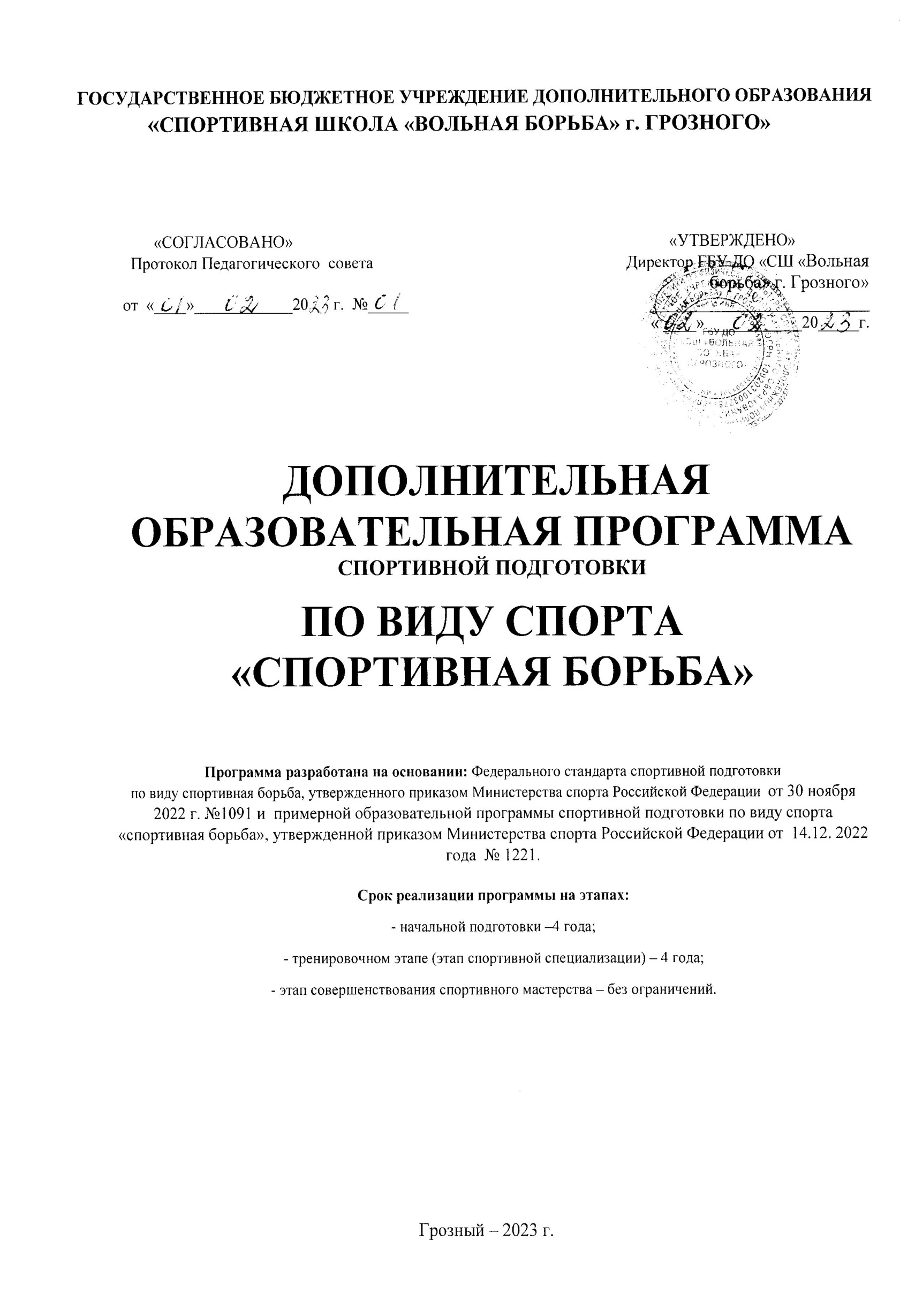 Грозный – 2023 г.I.Общие положенияДополнительная образовательная программа спортивной подготовки
по виду спорта «спортивная борьба» (далее – Программа)
предназначенадля организации образовательной деятельности по спортивной подготовкедисциплин вольная борьба, греко-римская борьба и грэпплингс учетом совокупности минимальных требований к спортивной подготовке, определенных федеральным стандартом спортивной подготовки по виду спорта «спортивная борьба», утвержденным приказом Минспорта России 30.11.2022 года № 1091 (далее – ФССП) и примерной образовательной программы спортивной подготовки по виду спорта «спортивная борьба», утвержденной приказом Министерства спорта Российской Федерации от  14.12. 2022 года  № 1221.2.ЦельюПрограммы является достижение спортивных результатов
на основе соблюдения спортивных и педагогических принципов в учебно-тренировочном процессе в условиях многолетнего, круглогодичного и поэтапного процесса спортивной подготовки.Основными задачами реализации программы являются: - формирование и развитие спортивных способностей лиц проходящих спортивную подготовку (далее по тексту-обучающиеся), удовлетворение их индивидуальных потребностей в физическом, интеллектуальном и нравственном совершенствовании; - формирование культуры здорового и безопасного образа жизни, укрепление здоровья обучающихся; - формирование навыков адаптации к жизни в обществе, профессиональной ориентации; - выявление и поддержка обучающихся, проявивших выдающиеся способности в спорте. II. Характеристика дополнительной образовательной программы спортивной подготовки.3.Система спортивной подготовки представляет собой организацию регулярных тренировочных занятий и соревнований. На протяжении многолетней тренировочной деятельности,спортсмены должны овладеть техникой и тактикой, приобрести опыт и специальные знания, улучшить моральные и волевые качества.Программа определяет основные направления и условия спортивной подготовки обучающихся в период обучения и прохождения спортивной подготовки и является основным документом, регламентирующим процесс спортивной подготовки по виду спорта «спортивная борьба». Реализация Программы рассчитана на период подготовки обучающихся, начиная с этапа начальной подготовки и заканчивая этапом спортивного совершенствования, ставит конечной целью подготовку спортсменов высокой квалификации, резерва сборных команд Российской Федерации.В группы этапа начальной подготовки зачисляются обучающиеся, достигшие            7-летнего возраста, желающие заниматься спортивной борьбой (вольной борьбой, греко-римской борьбой)  и имеющие письменное разрешение врача-педиатра (медицинская справка). На начальномэтапе осуществляется физкультурно-оздоровительная и воспитательная работа, направленная на разностороннюю физическую подготовку, овладение основами техники спортивной борьбы, выполнение нормативов для перевода на учебно-тренировочный этап. Группы учебно-тренировочного этапа формируются на конкурсной основе из обучающихся прошедших необходимую подготовку на начальном этапе и выполнивших приемные нормативы по общефизической и специальной подготовке.Перевод по годам обучения в группах учебно-тренировочного этапа осуществляется при условии выполнения контрольно-переводных нормативов по общей физической и специальной подготовке, а также спортивным показателям.Группы этапа спортивного совершенствования формируются из спортсменов, выполнивших спортивное звание «Кандидат в мастера спорта». Перевод по годам обучения в группах спортивного совершенствования осуществляется при условии выполнения контрольно-переводных нормативов по общей физической и специальной подготовке, а также спортивным показателям. Расписание учебно-тренировочных занятий составляется администрацией спортивной школы по представлению тренера-преподавателя в целях установления более благоприятного режима тренировок, отдыха занимающихся, обучения их в общеобразовательных и других учреждениях.Порядок формирования групп спортивной подготовки осуществляется согласно плану комплектования. 3.1.Сроки реализации этапов спортивной подготовки, минимальный возраст лиц, проходящих спортивную подготовку, иминимальное количество лиц, проходящих спортивную подготовку в группах на этапах спортивной подготовки.4.Объем дополнительной образовательной программы спортивной подготовкиВиды (формы) обучения, применяющиеся при реализации дополнительной образовательной программы спортивной подготовки.          5.1.Учебно-тренировочные занятия проводятся с определенной направленностью, соответственно подбираются средства и методы.Для осуществления учебно- тренировочного процесса применяются следующие формы обучения: - групповые и индивидуальные учебно-тренировочные и теоретические занятия; - работа по индивидуальным планам  (на этапе ССМ);-спортивные соревнования и иные мероприятия; -инструкторская и судейская практика; -медико-восстановительные мероприятия; -тестирование и контроль;-самостоятельная подготовка обучающихся; -учебно-тренировочные мероприятия.5.2.Учебно-тренировочные мероприятияСоревновательная деятельность предусматривает демонстрацию и оценку возможностей спортсменов в соответствии с присущими им правилами, содержанием двигательных действий, способами соревновательной борьбы и оценки результатов. Функции соревнований в виде спорта «спортивная борьба» многообразны. Прежде всего, это демонстрация высоких спортивных результатов, завоевание побед, медалей, очков, создание яркого спортивного зрелища. Однако не менее важны соревнования, как эффективная форма подготовки спортсмена и контроля за уровнем подготовленности спортсменов, а также отбора спортсменов для участия в соревнованиях более высокого уровня. Роль и место соревнований существенно различаются в зависимости от этапа многолетней подготовки спортсменов.Требования к участию в спортивных соревнованиях спортсменов: − соответствие возраста участника положению (регламенту) об официальных спортивных соревнованиях и правилам вольной борьбы; − соответствие уровня спортивной квалификации участника положению (регламенту) об официальных спортивных соревнованиях согласно Единой всероссийской спортивной классификации и правилам в вольной борьбы; − выполнение плана спортивной подготовки; − прохождение предварительного соревновательного отбора; − наличие соответствующего медицинского заключения о допуске к участию в спортивных соревнованиях; − соблюдение общероссийских антидопинговых правил и антидопинговых правил, утвержденных международными антидопинговыми организациями.Спортсмены участвуют в спортивных соревнованиях, утвержденных планом физкультурных и спортивных мероприятий, в соответствии с положениями (регламентами) о спортивных соревнованиях. Для обеспечения круглогодичной спортивной подготовки, подготовки к спортивным соревнованиям и активного отдыха (восстановления) спортсменов организуются тренировочные сборы, являющиеся составной частью (продолжением) тренировочного процесса.Объем соревновательной деятельности                               6.   Годовой учебно-тренировочный план.Программа рассчитана на 52 недели в год.Учебно-тренировочный процесс в учреждении ведется с началом календарного года  в соответствии с годовым учебно-тренировочным планом(включая период самостоятельной подготовки по индивидуальным планам спортивной подготовки для обеспечения непрерывности учебно-тренировочного процесса).При включении в учебно-тренировочный процесс самостоятельной подготовки, ее продолжительность составляет не менее 10% и не более 20% 
от общего количества часов, предусмотренных годовым учебно-тренировочным планом организации, реализующей дополнительную образовательную программу спортивной подготовки. Продолжительность одного учебно-тренировочного занятия при реализации программы устанавливается в часах и не должна превышать:на этапе начальной подготовки – 2 часов;на учебно-тренировочном этапе (этапе спортивной специализации) – 3 часов;на этапе совершенствования спортивного мастерства – 4 часов.При проведении более одного учебно-тренировочного занятия в один день суммарная продолжительность занятий не должна составлять более восьми часов.В часовой объем учебно-тренировочного занятия входят теоретические, практические, восстановительные, медико-биологические мероприятия, инструкторская и судейская практика.Работа по индивидуальным планам спортивной подготовки осуществляется на этапах совершенствования спортивного мастерства, а также на всех этапах спортивной подготовки в период проведения учебно-тренировочных мероприятий и участия в спортивных соревнованиях.           Годовой учебно-тренировочный план составляется с учетом соотношения видов спортивной подготовки и иных мероприятий в структуре учебно-тренировочного процесса на этапах спортивной подготовкиСоотношение объемов тренировочного процесса по видамподготовки на этапах спортивной подготовкиГодовойучебно-тренировочный планКалендарный план воспитательной работы План мероприятий, направленный на предотвращение допинга в спорте и борьбу с нимТеоретическая частьВ соответствии с ч.2 ст. 34.3 Федерального закона от 4 декабря 2007 г. №329-ФЗ «О физической культуре и спорте в Российской Федерации» организации, осуществляющие спортивную подготовку, обязаны реализовывать меры по предотвращению допинга в спорте и борьбе с ним, в том числе ежегодно проводить с лицами, проходящими спортивную подготовку, занятия, на которых до них доводятся сведения о последствиях допинга в спорте для здоровья спортсменов, об ответственности за нарушение антидопинговых правил; знакомить лиц, проходящих спортивную подготовку под роспись с локальными нормативными актами, связанными с осуществлением спортивной подготовки, а также с антидопинговыми правилами по соответствующим виду или видам спорта.Меры, направленные на предотвращение применения допинга в спорте и борьбе с ним, включают следующие мероприятия:- проведение ежегодных семинаров/лекций/уроков/викторин для спортсменов и персонала спортсменов, а также родительских собраний;- ежегодное обучение ответственных за антидопинговое обучение в организациях, осуществляющих спортивную подготовку;- ежегодная оценка уровня знаний.Всемирный антидопинговый Кодекс является основополагающим и универсальным документом, на котором основывается Всемирная антидопинговая программа в спорте. Антидопинговые правила, как и правила соревнований, являются спортивными правилами, по которым проводятся соревнования. Спортсмены принимают эти правила как условие участия в соревнованиях и обязаны их соблюдать. Допинг определяется как совершение одного или нескольких нарушений антидопинговых правил. К нарушениям антидопинговых правил относятся:1. Наличие запрещенной субстанции, или ее метаболитов, или маркеров в пробе, взятой у спортсмена.2. Использование или попытка использования спортсменом запрещенной субстанции или запрещенного метода.3. Уклонение, отказ или неявка спортсмена на процедуру сдачи проб.4. Нарушение спортсменом порядка предоставления информации о местонахождении.5. Фальсификация или попытка фальсификации любой составляющей допинг-контроля со стороны спортсмена или иного лица.6. Обладание запрещенной субстанцией или запрещенным методом со стороны спортсмена или персонала спортсмена.7. Распространение или попытка распространения любой запрещенной субстанции или запрещенного метода спортсменом или иным лицом.8. Назначение или попытка назначения спортсменом или иным лицом любому спортсмену в соревновательном периоде запрещенной субстанции или запрещенного метода, или назначение или попытка назначения любому спортсмену во внесоревновательном периоде запрещенной субстанции или запрещенного метода, запрещенного во внесоревновательный период.9. Соучастие или попытка соучастия со стороны спортсмена или иного лица.10. Запрещенное сотрудничество со стороны спортсмена или иного лица.11. Действия спортсмена или иного лица, направленные на воспрепятствование или преследование за предоставление информации уполномоченным органам.В отношении спортсмена действует «принцип строгой ответственности». Персональной обязанностью каждого спортсмена является недопущение попадания запрещенной субстанции в его организм, а также неиспользование запрещенного метода. Всемирное антидопинговое агентство обращает особое внимание на использование спортсменами пищевых добавок, так как во многих странах правительства не регулируют соответствующим образом их производство. Это означает, что ингредиенты, входящие в состав препарата, могут не соответствовать субстанциям, указанным на его упаковке.Информация о видах нарушений антидопинговых правил, сервисах по проверке препаратов, рисках использования биологически-активных добавок, процедуре допинг-контроля, а также о документах, регламентирующих антидопинговую деятельность, должна быть размещена на информационном стенде организации, осуществляющей спортивную подготовку. Также, должен быть актуализирован раздел «Антидопинг» на сайте организации со всеми необходимыми материалами и ссылками на сайт РАА «РУСАДА».8.2. План мероприятий, направленный на предотвращение допинга в спорте и борьбу с нимПланы инструкторской и судейской практики           Основысудейскойиинструкторскойпрактики проходят во время проведения соревнований в учреждении, в форме обучающихсеминаров, бесед, практических занятий, самостоятельной работы обучающихся. В течениевсегопериодатренер-преподавательдолженготовитьсебепомощников,привлекаяспортсменовкорганизациизанятий и проведению соревнований. Основные знания, умения и навыки по инструкторской исудейскойпрактикеприобретаютсявпроцессетренировочныхзанятий,соревновательнойдеятельностии внеих.В процессе инструкторской и судейской практики обучающиеся должны овладеть методикой обучения в процессе рассказа и объяснения особенностей выполнения различных физических упражнений; показа различных физических упражнений; проведение подготовительной и заключительной частей занятия; приобретение навыков обучения приемам, защитам, контрприемам, комбинациям. Обучающиеся должны научиться составлять конспекты тренировочных занятий и проводить их. Во  время прохождения инструкторской и судейской практики спортсмены приобретают следующие умения и навыки:- составление планаучебно-тренировочного мероприятия.-приобретение судейских навыков в качестве руководителя ковра, бокового судьи, арбитра, судьи-секундометриста, судьи-информатора (во времяпроведения показательных выступлений);-организация работы по подготовке и проведению соревнований в составе оргкомитета;-составление положения о проведении соревнования;-оформление судейской документации: заявка от команды; протоколы взвешивания; протоколы командного первенства в лично-командных соревнований; протоколыхода соревнований; протоколы результатов схватки, судейская записка;график распределениясудей на схватку; отчет главного судьи соревнований; таблица составления пар;-изучение особенностей судейства соревнований по спортивной борьбе;-освоение критериев оценки технических действий в схватке; оценкипассивности; объявления замечания и предупреждения за пассивную борьбу; определения поражения в схватке за нарушение правил и приравенстве баллов; оценки борьбы в зоне пассивности и на краю ковра. -выполнениетребованийназвание«Инструкторпоспорту»исудейскоезвание«Судьяпоспорту»ПланинструкторскойисудейскойпрактикиПланмероприятийпоинструкторскойи судейскойпрактикиПланы медицинских, медико-биологических мероприятий и применения восстановительных средствПрограмма врачебного медико-биологического контроля предусматривает: врачебныйопросиосмотр,оценкусостоянияздоровья,функциональногосостояния,физическогоразвития,соматическую ибиологическую зрелость.Приконтролесостоянияздоровьярешаютсяследующиезадачи:возможностьпосостоянию здоровья начать илипродолжитьзанятия видомспорта«спортивная борьба»;-выявлениеуданногообучающегосявмоментобследованияпротивопоказанийкзанятиямспортивной борьбой инеобходимостикоррекциитренировочнойилисоревновательнойдеятельности,атакженеобходимостьмедицинскойилифизическойреабилитации;-отвечаютлиусловия занятийи образжизни обучающихся режимиусловияотдыхаосновнымгигиеническимнормамитребованиям.Медицинскийосмотр(обследования)длядопускакзанятиямикучастиювспортивныхсоревнованияхосуществляетсявамбулаторно-поликлиническихучреждениях,отделениях(кабинетах)спортивноймедициныамбулаторно-поликлиническихучреждений,врачебно-физкультурныхдиспансерах(центрахлечебнойфизкультурыиспортивноймедицины)врачом-терапевтом(педиатром),врачомполечебнойфизкультуре,врачомпоспортивноймедицинена  основании  результатов  медицинских  обследований,  проведенных  в  соответствииспрограммой,предусмотреннойПриказомМинистерстваздравоохраненияРоссийскойФедерацииот23.10.2020№1144н.Припризнакахперенапряженияпроизводитсядополнительноемедицинскоеобследованиесиспользованиемлабораторныхметодовисследования,электрокардиографииилидругихметодовдиагностики.Анализ результатов текущего обследования позволяет сформулировать рекомендации онеобходимостикоррекциитренировочногопроцесса,проведениямероприятийповосстановлениюиоздоровлениютренировочнойсреды,необходимостимедицинскойреабилитацииспортсменов.Медико-биологические средства назначаются только врачом и осуществляются под егонаблюдением. Медико-биологическиесредствавосстановленияиповышенияработоспособностивключаютвсебяследующиеосновныегруппы:фармакологическиесредства восстановления, кислородотерапию, теплотерапию. Фармакологические средства вспортивноймедицинеприменяютсявследующихцелях:дляулучшениявосстановительныхпроцессов;послебольшихтренировочныхисоревновательныхнагрузок;дляповышенияустойчивостиисопротивляемостиорганизма;дляпрофилактикиперенапряжений,атакжелеченияразличныхзаболеваний.Ониспособствуютулучшениюмногихпсихофизиологическихфункцийорганизма,повышению иммунитета, совершенствованию нервной и эндокринной регуляции, активизацииферментативныхсистеморганизма.Следуетособоподчеркнуть,чтолюбоефармакологическоевоздействиена организмтребуетопределеннойосторожности,индивидуальногоподходаитвердойуверенностивбезвредности препарата. Поэтому только врач имеет право назначать лекарственные средства.Самостоятельноеихприменениеспортсменамисовершеннонедопустимо.Восстановление-этопроцессликвидациинеблагоприятныхпоследствийусиленныхтренировочныхзанятийиускорение процессоввосстановленияпосленагрузок.ПланированиевосстановительныхмероприятийВеличинатренировочныхнагрузокиповышениеуровнятренированностизависятот темпов восстановительных процессов в организме спортсмена. Средства восстановленияподразделяют натритипа: педагогические,психологические имедико-биологические.Педагогическиесредстваявляютсяосновными,таккакпринерациональномпостроениитренировкиостальныесредстваоказываются неэффективными.Факторыпедагогическоговоздействия,обеспечивающиевосстановлениеработоспособности:рациональноесочетаниетренировочныхсредств разнойнаправленности;правильноесочетаниенагрузкииотдыхакаквтренировочномзанятии,таквцелостномтренировочномпроцессе;введениеспециальныхпрофилактическихразгрузок;выбороптимальныхинтерваловивидовотдыха;оптимальное	использование	средств	переключения	видов	спортивнойдеятельности;полноценныеразминкиизаключительныечасти учебно-тренировочных занятий;использованиеметодовфизическихупражнений,направленныхнастимулированиевосстановительныхпроцессов(дыхательныеупражнения,упражнениянарасслабленияит. п.);корригирующиеупражнениядляпозвоночникаистопы;повышениеэмоционального фонатренировочныхзанятий;эффективнаяиндивидуализациятренировочныхзанятий;соблюдениережимадня.Кпсихологическим средствамотносят:  психорегулирующиетренировки,разнообразныйдосуг,комфортабельныеусловиябыта,созданиеположительногоэмоциональногофонавовремяотдыха,музыкальныевоздействия,переключениевнимания,мыслей,самоуспокоение,самоободрение,самоприказы,идеомоторнаятренировка,отвлекающие мероприятия: чтение книг,слушание музыки,экскурсии,посещение музеев,выставок,театров.Восстановительныемероприятияпроводятнетолькововремяпроведенияучебно-тренировочного процесса и соревнований (отдых между выполнениями упражнений), но и всвободное время.Широчайшийспектр  воздействия  на  утомлённыйорганизмоказывают  врачебно-биологическиесредства:рациональноепитаниесиспользованиемпродуктовповышеннойбиологическойценности;поливитаминныекомплексы;различныевидымассажа (ручной,вибрационный,точечный);ультрафиолетовоеоблучение,электрофорезидругиефизиотерапевтическиепроцедуры;контрастныеванныидуши,сауна.Сростомобъемасредствспециальнойфизическойподготовки,интенсивностиучебно-тренировочногопроцесса,соревновательнойпрактикинеобходимоувеличиватьвремя,отводимое на восстановление организма юных спортсменов. На тренировочных этапах приувеличении соревновательных режимов тренировки могут применяться медико-биологическиесредства восстановления.Эффективное использование медико-биологическихсредстввосстановленияиповышенияработоспособностивозможнолишьприихсочетанииспсихологическимисредствамиврациональнопостроеннойсистеметренировки.Особоезначение   медико-биологические   средства   приобретают   при   двух итрехразовыхтренировочныхзанятияхвдень,привыраженномутомлении,вызванномсоревнованиямиилиприкидками.Рольэтихсредствнаиболеезаметнавтурнирныхсоревнованияхимногократныхстартахвтечениедня.В группе медико-биологических средств выделяют гигиенические факторы (включаяорганизацию рационального режима дня и питания с использованием продуктов повышеннойбиологической ценности), обязательные гигиенические процедуры, удобную одежду и обувь,ночнойсоннеменее8-9часоввсутки,дневнойсон(1час)впериодинтенсивнойподготовкиксоревнованиям,некоторыемедикаментозныепрепараты,витамины,физическиефакторы,различные виды массажа (ручной, вибрационный, точечный), ультрафиолетовое облучение,электрофорезидругиефизиотерапевтическиепроцедуры,контрастныеванныидуши, сауна.Наиболеедейственноевлияниенавосстановлениеоказываютбанныепроцедуры,которые стимулируют деятельность сердца.Необходимособлюдатьгигиеническиетребованиякместампроведениязанятий,соревнований и отдыха. Они не только оказывают влияние на течение восстановительныхпроцессов,ноииграютважнуюрольвпредотвращениитравмизаболеванийопорно-двигательногоаппарата,снятияэмоциональногонапряжения.Питание является одним из основных экологических факторов нормального теченияобменных процессов в организме. Роль адекватного питания особенно возрастает в условияхспортивнойдеятельности,когдапластическийиэнергетическийобменыпретерпевают значительные изменения. Сбалансированная диета, предусматривающая разнообразие продуктов определяетпоступлениеворганизмвитаминоввдостаточномколичественезависимоот уровнядвигательнойактивности.Постоянноеприменениеодногоитогожесредствавосстановленияуменьшаетвосстановительныйэффект,таккакорганизмадаптируетсяксредствамлокальноговоздействия.Ксредствамобщеговоздействия(баня,саунавсочетаниисводнымипроцедурами,общийручноймассаж,плаваниеидр.)адаптацияорганизмапроисходитпостепенно. В этой связи использование комплекса, а не отдельных средств даёт большийэффект.Средствавосстановленияиспользуютлишьприсниженииспортивнойработоспособностиилиприухудшениипереносимоститренировочныхнагрузок.Втехслучаях,когдавосстановлениеработоспособностиосуществляетсяестественнымпутём,дополнительные восстановительные средства могутпривестик снижению тренировочногоэффекта иухудшению тренированности.При выборе восстановительных средств особое внимание необходимо уделять индивидуальной переносимости тренировочных и соревновательных нагрузок, для этой цели могут служить субъективные ощущения борцов, а также объективные показатели (ЧСС, частота и глубина дыхания, цвет кожных покровов, потоотделение и др.).  С целью устранения возможных срывов адаптационных процессов и своевременного назначения необходимых лечебно-профилактических мероприятий, а также для эффективного анализа данных углубленного медицинского обследования, необходимо отслеживать динамику средств и методов учебно-тренировочного процесса и контролировать переносимость учебно-тренировочных и соревновательных нагрузок в рамках программы текущего обследования (ТО). ТО на основании которого проводится индивидуальная коррекция учебно-тренировочных нагрузок, рекомендуется проводить на всех учебно-тренировочных занятиях. В видах спортивных единоборств, при проведении ТО, рекомендуется регистрировать следующие параметры учебно-тренировочного процесса: средства подготовки (общефизическая подготовка - ОФП, специальная физическая подготовка - СФП, специальная подготовка - СП и соревновательная подготовка - СорП); время или объем учебно-тренировочного задания, применяемого средства подготовки в минутах; интенсивность учебно-тренировочного задания по частоте сердечных сокращений (ЧСС) в минуту. Для контроля за функциональным состоянием юных спортсменов измеряется ЧСС. Она определяется пальпаторно, путем подсчета пульсовых ударов в области лучевой артерии на руке, сонной артерии в области шеи или непосредственно в области сердца. ЧСС считается в течение 10, 15 или 30 с, с последующим пересчетом ударов в минуту. При анализе учебно-тренировочных нагрузок определяется их преимущественная направленность по каждому тренировочному заданию. В таблице представлены значения ЧСС и преимущественной направленности физиологической мощности выполненной работы.Направленность учебно-тренировочных нагрузок с учетом основных путей энергообеспечения:По ЧСС контролируется и оценивается интенсивность учебно-тренировочной нагрузки, которая лежит в основе планирования как одного учебно-тренировочного занятия, так и планирования в микро-, мезо- и макроциклах подготовки. Фактическое значение ЧСС позволяет оценить возможности реализации планируемой интенсивности юным спортсменом.  Шкала интенсивности учебно-тренировочных нагрузок    Для оценки адаптации спортсменов к учебно- тренировочным нагрузкам рекомендуется процедура исследования физической работоспособности сердечно-сосудистой системы при проведении пробы Руффье - Диксона. Проба проста в проведении и расчете и может быть выполнена тренером-преподавателем перед каждой тренировкой. Процедура тестирования начинается с измерения ЧСС в покое, после 5-минутного отдыха (Р1), в положении сидя. Затем выполняется 30 глубоких приседаний за 45 с. с выпрямлением рук перед собой. Во время подъема руки опускаются вдоль туловища. Сразу же после окончания 30 приседаний измеряется пульс (Р2) в положении стоя, а после минутного отдыха - в положении сидя (РЗ).Оценка скорости восстановления пульса (индекс Руффье) производится по формуле: R= [(Р1+Р2+РЗ)-200] / 10.Оценка адаптации организма спортсмена к предыдущей работеIII. Система контроля По итогам освоения Программы применительно к этапам спортивной подготовки лицу, проходящему спортивную подготовку (далее – обучающийся), необходимо выполнить следующие требования к результатам прохождения Программы, в том числе, к участию в спортивных соревнованиях:11.1.На этапе начальной подготовки:-изучить основы безопасного поведения при занятиях спортом;-повысить уровень физической подготовленности;-овладеть основами техники вида спорта «спортивная борьба»;-получить общие знания об антидопинговых правилах;-соблюдать антидопинговые правила;-ежегодно выполнять контрольно-переводные нормативы (испытания) 
по видам спортивной подготовки.11.2. На учебно-тренировочном этапе (этапе спортивной специализации):-повышать уровень физической, технической, тактической, теоретической 
и психологической подготовленности;-изучить правила безопасности при занятиях видом спорта «спортивная борьба» и успешно применять их в ходе проведения учебно-тренировочных занятий и участия в спортивных соревнованиях;-соблюдать режим учебно-тренировочных занятий;-изучить основные методы саморегуляции и самоконтроля;-овладеть общими теоретическимизнаниями о правилах вида спорта «спортивная борьба»;-изучить антидопинговые правила;-соблюдать антидопинговые правила и не иметь их нарушений;-ежегодно выполнять контрольно-переводные нормативы (испытания) 
по видам спортивной подготовки;-принимать участие в официальных спортивных соревнованиях не ниже уровня спортивных соревнований муниципального образованияна первом, второми третьем году;-принимать участие в официальных спортивных соревнованиях 
не ниже уровня спортивных соревнований субъекта Российской Федерации, начиная с четвертого года;-получить уровень спортивной квалификации (спортивный разряд), необходимый для зачисления и перевода на этап совершенствования спортивного мастерства.11.3. На этапе совершенствования спортивного мастерства:-повышать уровень физической, технической, тактической, теоретической и психологической подготовленности;-соблюдать режим учебно-тренировочных занятий (включая самостоятельную подготовку), спортивных мероприятий, восстановления и питания; -приобрести знания и навыки оказания первой доврачебной помощи;-овладеть теоретическимизнаниями о правилах вида спорта «спортивная борьба»;-выполнить план индивидуальной подготовки;-закрепить и углубить знания антидопинговых правил;-соблюдать антидопинговые правила и не иметь их нарушений;-ежегодно выполнять контрольно-переводные нормативы (испытания) 
по видам спортивной подготовки;-демонстрировать высокие спортивные результаты в официальных спортивных соревнованиях;-показывать результаты, соответствующие присвоению спортивного разряда «кандидат в мастера спорта» не реже одного раза в два года;-принимать участие в официальных спортивных соревнованиях не ниже уровня межрегиональных спортивных соревнований;-получить уровень спортивной квалификации (спортивный разряд),необходимый для зачисления и перевода на этап высшего спортивного мастерства.12. Оценка результатов освоения Программы сопровождается аттестацией обучающихся, которая  проводится учреждением на основе разработанных комплексов контрольных упражнений, перечня тестов и (или) вопросов повидам подготовки, не связанным с физическими нагрузками (далее – тесты), а также с учетом результатов участия обучающегося в спортивных соревнованиях и достижения им соответствующего уровня спортивной квалификации.Контрольные и контрольно-переводные нормативы (испытания) 
по видам спортивной подготовкии уровень спортивной квалификации обучающихся по годам и этапам спортивной подготовки.Нормативы общей физической и специальной физической подготовки для зачисления и перевода на этап начальной подготовки по виду спорта «спортивная борьба»Нормативы общей физической и специальной физической подготовки, уровень спортивной квалификации (спортивные разряды) для зачисления и перевода на учебно-тренировочный этап (этап спортивной специализации) по виду спорта «спортивная борьба»Нормативы общей физической и специальной физической подготовки, уровень спортивной квалификации (спортивные разряды) для зачисления и перевода на этап совершенствования спортивного мастерства по виду спорта «спортивная борьба»V. Рабочая программа по виду спорта «спортивная борьба»(дисциплины вольная борьба  и греко–римская борьба).14. Рабочая программа тренера-преподавателя составляется на каждый реализуемый этап спортивной подготовки на основании дополнительной образовательной программы спортивной подготовки организации.Рабочая программа тренера-преподавателя обеспечивает достижение планируемых результатов освоения дополнительной образовательной программы спортивной подготовки по виду спорту на этапах спортивной подготовки. Функции рабочей программы тренера-преподавателя: нормативная, то есть является документом, обязательным для выполнения тренером-преподавателем в полном объеме; целеполагающая, то есть определяет ценности и задачи, ради достижения которых она введена на этапах спортивной подготовки по годам обучения;содержательная, то есть фиксирует состав элементов содержания, подлежащих усвоению обучающимися (требования к минимуму содержания); процессуальная, то есть определяет логическую последовательность усвоения элементов содержания, организационные формы и методы, средства и условия учебно-тренировочного процесса; оценочная, то есть выявляет уровни усвоения элементов содержания, объекты контроля и критерии оценки уровня освоения дополнительной образовательной программы спортивной подготовки обучающихся. Структура рабочей программы тренера-преподавателя:Титульный лист; Пояснительная записка; Нормативно-методические инструментарии тренировочного процесса; Прогнозируемый результат учебно-тренировочной деятельности отдельного этапа спортивной подготовки; Содержание рабочей программы тренера-преподавателя:I. Титульный лист (на бланке Организации): Гриф согласования с руководителем Организации; Название рабочей программы тренера-преподавателя, фамилия, имя, отчество тренера-преподавателя, реализуемый этап спортивной подготовки, год обучения, срок реализации (не более года);II. Пояснительная записка:  Цель и задачи этапа спортивной подготовки; Прогнозируемый результат учебно-тренировочной деятельности реализуемого этапа спортивной подготовки; III.  Нормативно-методические инструментарии тренировочного процесса: 	3.1. 	Перспективный 	план 	спортивной 	подготовки 	(для 	этапасовершенствования спортивного мастерства); 3.2. Годовой план спортивной подготовки (для реализуемых этапов); 3.3. План по месяцам; 3.4. Индивидуальный план спортивной подготовки составляется для каждого спортсмена этапа совершенствования спортивного мастерства;  14.1.Программный материал для учебно-тренировочных занятий по каждому этапу спортивной подготовки.Учреждение организует работу с обучающимися в течение календарного года. В качестве основного принципа организации учебно-тренировочного процесса предлагается спортивно-игровой принцип, предусматривающий широкое использование (особенно на первых двух-трех годах обучения) специализированных игровых комплексов и учебно-тренировочных заданий, позволяющих одновременно с разносторонней физической подготовкой подвести обучающихся к пониманию сути единоборства с позиций возникающих и создающихся в ходе поединка ситуаций. В этом случае процесс строится с учетом естественно и постепенно повышающихся учебно-тренировочных требований, по мере реализации которых решаются задачи укрепления здоровья обучающихся, развития у них специфических качеств, необходимых в единоборстве, привития любви к спорту и устойчивого интереса к дальнейшим занятиям. Примерные сенситивные периоды развития двигательных качеств14.1.Этап начальной подготовкиОсновная цель тренировки: утверждение в выборе спортивной специализации  вида спорта и овладение основами техники.Основные задачи: укрепление здоровья и всестороннее физическое развитие обучающихся; постепенный переход к целенаправленной подготовке в избранном виде спорта; обучение технике; повышение уровня физической подготовки на основе проведения многообразной подготовки; отбор перспективных юных спортсменов для дальнейших занятий спортивной борьбой.Факторы, ограничивающие нагрузку:1) недостаточная адаптация к физическим нагрузкам;2) возрастные особенности физического развития;3) недостаточный общий объем двигательных умений.Основные средства: 1) подвижные игры и игровые упражнения; 2) общеразвивающие упражнения; 3) элементы акробатики и самостраховки (кувырки, кульбиты, повороты и др.); 4) всевозможные прыжки и прыжковые упражнения; 5) метание (легкоатлетических снарядов, набивных, теннисных мячей и др.); 6) скоростно-силовые упражнения (отдельные и в виде комплексов); 7) гимнастические упражнений для силовой и скоростно-силовой подготовки; 8) введение в школу техники борьбы; 9) комплексы упражнений для индивидуальных тренировок (задание на дом).Основные методы выполнения упражнений: игровой; повторный; равномерный; круговой; контрольный; соревновательный.Основные направления тренировки. Как известно, одним из реальных путей достижения высоких спортивных показателей считалась ранняя специализация, т.е. попытка с первых шагов определить специализацию спортсмена и организовать подготовку к ней. В отдельных случаях такой подход может дать положительные результаты. Однако это приводило иногда к тому, что юные спортсмены достигали высоких показателей, правда, при слабом общем физическом развитии, а затем, как правило, первоначальный быстрый рост спортивно-технических результатов сменялся застоем. Это заставило тренеров-преподавателей, врачей, физиологов и ученых пересмотреть свое отношение к ранней, узкой специализации и отдать предпочтение многообразной разносторонней подготовке юных спортсменов. Этап НП один из наиболее важных, поскольку именно на этом этапе закладывается основа дальнейшего овладения спортивным мастерством в избранном виде. Однако здесь, как ни на каком другом этапе подготовки, имеется опасность перегрузки еще неокрепшего детского организма. Дело в том, что у детей этого возраста существует отставание в развитии отдельных вегетативных функций организма. В последние годы становится все больше приверженцев той точки зрения, что уже на этапе НП, наряду с применением различных видов спорта, подвижных и спортивных игр, следует включать в программу занятий комплексы специально-подготовительных упражнений, близких по структуре к избранному виду спорта. Причем воздействие этих упражнений должно быть направлено на дальнейшее развитие физических качеств, необходимых для эффективных занятий борьбой. Известно, что на этапе начальных занятий спортом целесообразно выдвигать на первый план разностороннюю физическую подготовку и целенаправленно развивать физические качества путем специально подобранных комплексов упражнений и игр (в виде тренировочных заданий) с учетом подготовки спортсмена. Тем самым достигается единство общей и специальной подготовки. Многие физические качества детей наиболее устойчиво проявляются (с точки зрения прогноза) у мальчиков 11-13 лет. Этот возраст как раз и приходится на этап НП. А в следующей возрастной группе (подростковой) все виды прогноза затруднены. Значит, если тренер-преподаватель не увидит самого важного до 13 лет, то не увидит и в 17-18 лет.На этапе НП нецелесообразно учитывать периоды тренировки (подготовительный, соревновательный и т.д.), так как сам этап начальной подготовки является своеобразным подготовительным периодом в общей цепи многолетней подготовки спортсмена.Особенности обучения. Двигательные навыки у юных спортсменов должны формироваться параллельно с развитием физических качеств, необходимых для достижения успеха в избранном виде спорта. С самого начала занятий необходимо юным спортсменам овладевать основами техники целостного упражнения, а не отдельных его частей. Обучение основам техники целесообразно проводить в облегченных условиях. Одной из задач занятий на первом году является овладение основами техники избранного вида спорта. При этом процесс обучения должен проходить концентрированно, без больших пауз, т.е. перерыв между занятиями не должен превышать трех дней. Всего на обучение каждому техническому действию или их комплексу нужно отдавать 15-25 занятий (30-35 минут в каждом). Эффективность обучения упражнениям находится в прямой зависимости от уровня развития физических качеств детей и подростков. Применение на начальном этапе занятий спортом в значительном объеме упражнений скоростно-силового характера, направленных на развитие быстроты и силы, способствует более успешному формированию и закреплению двигательных навыков. Игровая форма выполнения упражнений соответствует возрастным особенностям детей и позволяет успешно осуществлять начальную спортивную подготовку юных спортсменов (специализированные игровые методы обучения представлены ниже).Методика контроля. Контроль на этапе НП используется для оценки степени достижения цели и решения поставленных задач. Он должен быть комплексным, проводиться регулярно и своевременно, основываться на объективных и количественных критериях. Контроль эффективности технической подготовки осуществляется тренером-преподавателем. Контроль за эффективностью физической подготовки проверяется с помощью специальных контрольно-переводных нормативов по годам обучения, которые представлены тестами, характеризующими уровень развития физических качеств. При планировании контрольных испытаний по физической и специальной физической подготовке рекомендуется следующий порядок: в первый день - испытания на скорость, во второй - на силу и выносливость. Особое внимание уделяют соблюдению одинаковых условий в контроле. Имеются в виду время дня, приема пищи, предшествующая нагрузка, погода, разминка и т.д. Контрольные испытания лучше всего проводить в торжественной соревновательной обстановке.Врачебный контроль за юными спортсменами предусматривает:1) углубленное медицинское обследование ;2) медицинское обследование перед соревнованиями;3) врачебно-педагогические наблюдения в процессе учебно-тренировочных занятий;4) санитарно-гигиенический контроль за режимом дня, местами тренировок и соревнований, одеждой и обувью;5) контроль за выполнением юными спортсменами рекомендаций врача по состоянию здоровья, режиму тренировок и отдыха. Врачебный контроль предусматривает главное и принципиальное положение - допуск к тренировкам и соревнованиям здоровых детей.Участие в соревнованиях. Невозможно достигнуть в будущем высоких стабильных результатов, редко выступая на соревнованиях. На этапе НП значительно увеличивается число соревновательных упражнений. Особое преимущество отдается игровым соревновательным методам. На первых этапах НП рекомендуется использование контрольных соревнований в виде контрольно-педагогических экзаменов. Так как обучающиеся не выступают в официальных соревнованиях, первый опыт соревновательной практики формируется в стенах школы. Программа соревнований, их периодичность, возраст участников должны строго соответствовать действующим правилам соревнований и доступным нормам нагрузок. Юных спортсменов в соревнованиях нужно нацеливать на демонстрацию социально-ценностных качеств личности, мужества, инициативы, смелости, коллективизма, дружелюбия по отношению к товарищам и уважения к ним, стойкости в поединке с противником.14.2.Учебно-тренировочный этапОсновная цель тренировки: углубленное овладение технико-тактическим арсеналом спортивной борьбы.Основные задачи: укрепление здоровья и всестороннее физическое развитие подростков; улучшение скоростно-силовой подготовки спортсменов с учетом формирования основных навыков, присущих избранному виду спорта; создание интереса к избранному виду спорта; воспитание быстроты движений в упражнениях, не требующих проявления большой силы; обучение и совершенствование техники; постепенное подведение спортсмена к более высокому уровню тренировочных нагрузок; постепенное подведение к соревновательной борьбе путем применения средств, необходимых для волевой подготовки спортсмена.Факторы, ограничивающие нагрузку: 1) функциональные особенности организма подростков в связи с половым созреванием; 2) диспропорции в развитии тела и сердечно-сосудистой системы; 3) неравномерность в росте и развитии силы.Основные средства тренировки: 1) общеразвивающие упражнения; 2) комплексы специально подготовленных упражнений; 3) всевозможные прыжки и прыжковые упражнения; 4) комплексы специальных упражнений из арсенала спортивной борьбы; 5) упражнения со штангой (вес штанги 30-70% от собственного веса); 6) подвижные и спортивные игры; 7) упражнения локального воздействия (на тренировочных устройствах и тренажерах); 8) изометрические упражнения.Методы выполнения упражнений: повторный; переменный; повторно-переменный; круговой; игровой; контрольный; соревновательный.Основные направления тренировки. Этап углубленной спортивной подготовки является базовым для окончательного выбора будущей специализации. Поэтому физическая подготовка на этом этапе становится более целенаправленной. Перед специалистами встает задача правильного подбора соответствующих учебно-тренировочных средств с учетом избранного вида спорта. Учебно-тренировочный этап характеризуется неуклонным повышением объема и интенсивности учебно-тренировочных нагрузок, более специализированной работой в избранном виде спорта. В этом случае средства тренировки имеют сходство по форме и характеру выполнения с основных упражнений. Значительно увеличивается удельный вес специальной физической, технической и тактической подготовки. Учебно-тренировочный процесс приобретает черты углубленной спортивной специализации.К специальной подготовке целесообразно приступать с 13-15 лет. Специальная подготовка в избранном виде должна проводиться постепенно. В этом возрасте спортсмену нужно чаще выступать в контрольных прикидках и соревнованиях. На данном этапе в большей степени увеличивается объем средств скоростно-силовой подготовки и специальной выносливости. Развивать скоростно-силовые качества различных мышечных групп целесообразно путем локального воздействия, т.е. применяя в тренировочном процессе специально подобранные комплексы или тренажерные устройства. Последние позволяют моделировать необходимые сочетания режимов работы мышц в условиях сопряженного развития физических качеств и совершенствования спортивной техники. Кроме того, упражнения на тренажерах дают возможность целенаправленно воздействовать на отдельные мышцы и мышечные группы.Специальные тренировочные устройства и тренажеры имеют следующие преимущества перед традиционными средствами (штанга, гири, гантели):- позволяют учитывать индивидуальные особенности спортсмена;- по сравнению с упражнениями со штангой исключают отрицательные воздействия на опорно-двигательный аппарат;- локально воздействуют на различные группы мышц, в том числе и на те, которые в процессе тренировки имеют меньшие возможности для совершенствования;- способствуют четкому программированию структуры движений, а также характера и величины специфической нагрузки;- позволяют выполнять движения при различных режимах работы мышц;- помогают проводить занятия на высоком эмоциональном уровне.Применяя тренажерные устройства, следует учитывать: величину отягощения; интенсивность выполнения упражнений; количество повторений в каждом подходе; интервалы отдыха между упражнениями.Обучение и совершенствование техники спортивной борьбы. При планировании занятий необходимо соблюдать принцип концентрированного распределения материала, так как длительные перерывы в занятиях нежелательны. При обучении следует учитывать, что темпы овладения отдельными элементами двигательных действий неодинаковы. Больше времени следует отводить на разучивание тех элементов целостного действия, которые выполняются труднее. Приступая к освоению нового материала, необходимо знать, какие основные ошибки могут появиться в обучении и как их исправлять.Методика контроля. Как и на всех этапах подготовки, контроль должен быть комплексным. Система контроля на учебно-тренировочном этапе должна быть тесно связана с системой планирования процесса подготовки юных спортсменов. Она включает основные виды контроля: текущий, этапный и в условиях соревнований. В процессе тренировок рекомендуются следующие формы контроля: самоконтроль юных спортсменов за частотой пульса в покое, качество сна, аппетит, вес тела, общее самочувствие. Определяется эффективность технической, физической, тактической и интегральной подготовленности юных борцов. Проводятся наблюдения, контрольные испытания, на основе контрольно-переводных нормативов и обязательных программ. Медицинский контроль применяется для профилактики заболеваний и лечения спортсменов.Участие в соревнованиях зависит от уровня подготовленности юного спортсмена, календаря соревнований, выполнения разрядных требований и т.д. В соревновательных поединках необходимо вырабатывать у юных борцов оптимизм к трудностям соревновательных условий и способность не преувеличивать эти трудности. Основной задачей соревновательной практики следует считать умение реализовать свои двигательные навыки и функциональные возможности в сложных условиях соревновательного противоборства. Этап  спортивного совершенствования  спортивного мастерства.На этапе обучения в группах ССМ  рассматриваются пути максимальной реализации возможностей организма спортсмена и его двигательного потенциала. В основе формирования задач на этапе ССМ: выведение спортсмена на высокий уровень спортивных достижений с учетом его индивидуальных особенностей.Преимущественная направленность учебно-тренировочного процесса:- совершенствование техники спортивной борьбы и специальных физических качеств;- повышение технической и тактической подготовленности;- освоение необходимых учебно-тренировочных нагрузок;- совершенствование соревновательного опыта и психической подготовленности;-достижение спортивных результатов на уровне КМС, МС и МСМК.Этап ССМ  характерен определенными зонами становления мастерства: зону первых больших успехов (выполнение норматива мастера спорта), участие в международных спортивных соревнованиях; зону достижения оптимальных возможностей (выход на уровень лучших спортсменов мира, участие на чемпионатах Европы, мира, Олимпийских играх); зону поддержания высших спортивных результатов. Поэтому особое внимание в процессе ССМ  следует уделять подготовке к соревнованиям и успешному участию в них. Специализированную направленность приобретают тренировки, в которых используется весь комплекс эффективных средств, методов и организационных форм тренировки с целью достижения наивысших результатов в соревнованиях. Учебно-тренировочный процесс должен максимально индивидуализироваться и строиться с учетом особенностей соревновательной деятельности спортсменов. Особое внимание при совершенствовании технико-тактической подготовленности также уделяется индивидуализации и повышению надежности реализации техники в экстремальных условиях соревновательных поединков.Методы контроля. С ростом спортивного мастерства увеличивается и значимость организации системы комплексного контроля за уровнем подготовленности борцов и их адаптации к учебно-тренировочным и соревновательным нагрузкам. Комплексный контроль реализуется в ходе тестирования или процедуры измерения результатов в тесте. В подготовке квалифицированных спортсменов выделяется три формы контроля: оперативный, текущий и этапный. Оперативный контроль используется непосредственно в учебно-тренировочном занятии и направлен на оценку реакций на учебно-тренировочные или соревновательные нагрузки, качество выполнения технических действий и их комбинаций, настрой и поведение спортсмена в различных условиях учебно-тренировочной и соревновательной деятельности. Текущий контроль направлен на изучение следовых явлений после выполнения нагрузок различной направленности, усвоения или совершенствования технико-тактических навыков в ходе тренировочных или соревновательных микроциклов. Этапный контроль связан с продолжительными циклами тренировки - периодами, этапами макроцикла - и направлен на комплексное определение итогов конкретного этапа, выраженных результатами соревнований и показателями тестов, отражающих общий уровень различных сторон подготовленности спортсмена.Программный материал для практических занятий по каждому этапу подготовкиВ спортивной подготовке следует выделить ряд относительно самостоятельных ее сторон, видов, имеющих существенные признаки, отличающие их друг от друга: технические, тактические, физические, психологические, теоретические. Это упорядочивает представление о составляющих спортивного мастерства, позволяет в определенной мере систематизировать средства и методы их совершенствования, систему контроля и управления тренировочным процессом. Вместе с тем следует учитывать, что в тренировочной и особенно в соревновательной деятельности ни один из этих видов подготовки не проявляется изолированно, они объединяются в сложный комплекс, направленный на достижение наивысших спортивных показателей.Следует учитывать, что каждый вид спортивной подготовки зависит от других видов, определяется ими и, в свою очередь, влияет на них. Например, техника находится в прямой зависимости от уровня развития физических качеств, т.е. от силы, быстроты, гибкости и других. Уровень проявления физических качеств (например, выносливости) тесно связан с экономичностью техники, специальной психической устойчивостью к утомлению, умением реализовать рациональную тактическую схему соревновательной борьбы в сложных условиях. Вместе с тем тактическая подготовка не может быть осуществлена без высокого уровня технического мастерства, хорошей функциональной подготовленности, развития смелости, решительности, целеустремленности и т.д. Общая физическая подготовка(для всех этапов подготовки)Обще-подготовительные упражнения.В этом разделе приводятся упражнения, знакомство с которыми начинается в группах начальной подготовки и продолжается на протяжении всех лет занятий борьбой.Одно из главных требований, которое следует учитывать в процессе планирования тренировочных занятий, заключается в том, чтобы средства, вводимые в тренировку, постепенно обновлялись и усложнялись. Это необходимо для того, чтобы обеспечить расширение и пополнение запаса двигательных координации (умений и навыков), необходимых в спортивной борьбе, поскольку благоприятным моментом для координационной подготовки, как отмечалось выше, является возраст 10-12 лет.Строевые и порядковые упражнения: общие понятия о строевых упражнениях и командах. Действия в строю, на месте и в движении: построение, расчет, рапорт, приветствие, повороты, перестроения, размыкания и смыкания строя, перемена направления движения, остановка во время движения, шагом и бегом, переход с шага на бег и с бега на шаг, изменение скорости движения.Ходьба: обычная, спиной вперед, боком; на носках, пятках, наружном крае стопы, разворачивая стопу (внутрь, наружу); в полуприседе, приседе; ускоренная; спортивная; с выпадами; на коленях, на четвереньках, скрещивая ноги выпадами; перекатами с пятки на носок; приставным шагом в одну и другую сторону и др.Бег: на короткие дистанции из различных стартовых положений; на средние и длинные дистанции; по пересеченной местности (кросс), с преодолением различных препятствий по песку, воде; змейкой; вперед, спиной вперед, боком; с высоким подниманием бедра, касаясь пятками ягодиц, с поворотом на носках; в равномерном и переменном   (с ускорениями) темпе; мелким и широким шагом; с изменением направления и др.Прыжки: в длину и высоту с места и с разбега; на одной и двух ногах; со сменой положения ног; с одной ноги на другую; с двух ног на одну; с одной ноги на две; вперед, назад, боком, с поворотами, с вращением; выпрыгивание на возвышение разной высоты; спрыгивание с высоты; в глубину; через скакалку; опорные через козла, коня и др.Метания: теннисного мяча, гранаты, набивного мяча, камня, вперед из-за головы, из положения руки внизу, от груди; назад; толкание ядра, набивного мяча и других отягощений.Переползания: на скамейке вперед, назад; на четвереньках; на коленях вперед, назад, влево, вправо, с поворотом на 360°; стоя на мосту; через несколько предметов; «змейкой» между предметами; подтягиваться на скамейке, лежа на животе, стоя на коленях, сидя на бревне с помощью рук и ног; перелезать через препятствия; в упоре сидя сзади согнув ноги вперед, назад, вправо, влево, с вращением; с переходом из упора лежа в упор сидя сзади (не отрывая рук от пола).Упражнения без предметов:а) упражнения для рук и плечевого пояса – одновременные, переменные и последовательные движения в плечах, локтевых и лучезапястиых суставах (сгибание, разгибание, отведение, приведение, повороты, маховые движения, круговые движения); сгибания и разгибания рук в упоре лежа (ноги на полу, на гимнастической скамейке, с опорой ногами о стену) и др.;б) упражнения для туловища – упражнения для формирования правильной осанки (наклоны вперед, назад и в стороны из различных исходных положений и с различными движениями руками); дополнительные пружинистые наклоны; круговые движения туловищем; прогибания лежа лицом вниз с различными положениями и движениями руками и ногами; переходы из упора лежа в упор лежа боком, в упор лежа спиной; поднимание ног и рук поочередно и одновременно; поднимание и медленное опускание прямых ног; поднимание туловища, не отрывая ног от ковра; круговые движения ногами (педалирование) и др.;в) упражнения для ног – в положении стоя различные движения прямой и согнутой ногой; приседания на двух и на одной ноге; маховые движения; выпады с дополнительными пружинистыми движениями; поднимание на носки; различные прыжки на одной и на двух ногах на месте и в движении; продвижение прыжками на одной и на двух ногах и др.;г) упражнения для рук, туловища и ног – в положении сидя (лежа) различные движения руками и ногами; круговые движения ногами; разноименные движения руками и ногами на координацию; маховые движения с большой амплитудой; упражнения для укрепления мышц кистей и сгибателей пальцев рук; отталкивания обеими руками и одной рукой от стены, пола; наклоны и повороты туловища, упражнения для развития гибкости и на расслабление и др.;д) упражнения для формирования правильной осанки – стоя спиной возле вертикальной плоскости, согнуть ногу, выпрямить и отвести в сторону; то же с подниманием на носки; наклоны туловища вправо, влево, не отрываясь от плоскости; из основной стойки, прижавшись затылком, плечами, ягодицами, пятками к вертикальной плоскости, отойти на несколько шагов вперед, сохраняя строго вертикальное положение, и вернуться в исходное положение; поднимание рук в стороны, вверх, прижавшись спиной к вертикальной плоскости; то же в приседе; удержание груза (150-200 г) на голове; в основной стойке, руки на поясе, поднимание на носки и опускание на всю стопу; в том же и.п. пройти заданное количество шагов по коридору шириной 15 см, обозначенному на полу нитями (скалками), то же с приседаниями; ходьба по линии с касанием пальцами пяток; передвижение боком по гимнастической стенке; ходьба по рейке гимнастической скамейки, руки за головой, плечи развернуты; стоя на одной ноге, другую поднять вперед, отвести в сторону и назад, согнуть, подтянуть к себе; ходьба с различной постановкой стопы (ноги прямые, руки за головой) – ходьба по обручу, гимнастической палке, канату; захват мелких предметов сводом стопы;е) упражнения на расслабление – из полунаклона туловища вперед –приподнимание и опускание плеч с полным расслаблением, свободным покачиванием и встряхиванием рук; из положения руки вверх, в стороны - свободное опускание, покачивание и потряхивание расслабленных рук; из полунаклона туловища в стороны – встряхивание свободно висящей расслабленной руки и кисти; махи свободно висящими руками при поворотах туловища; из стойки на одной ноге на скамейке – махи, свободные покачивания, встряхивания другой ноги; из основной стойки или стойки ноги врозь, руки вверху – расслабление мышц рук, туловища и ног до положения присев согнувшись и др.;ж) дыхательные упражнения – синхронное чередование акцентированного вдоха (короткого, энергичного, шумного) с выдохом (с частотой – вдох в секунду); повороты головы с одновременным вдохом; покачивания головы влево-вправо с одновременным вдохом; движения головы вверх-вниз с одновременным вдохом; движения головы вверх-вниз с одновременным вдохом; движения согнутых в локтях рук перед грудью с касанием разноименных плеч ладонями и одновременным вдохом; наклон туловища вперед с одновременным вдохом; ритмичные акцентированные вдохи при наклоне туловища вперед и его выпрямлении; перенос веса туловища с акцентированными вдохами на каждое движение, с одной ноги на другую (ноги широко расставлены в стороны); шаги на месте с вдохом на каждый подъем ноги; выпады в стороны); шаги на месте с вдохом на каждый выпад; повороты туловища в стороны с вдохом на каждое движение и др.Упражнения с предметами:а) со скакалкой – прыжки с вращением скакалки вперед и назад, на одной и обеих ногах, с ноги на ногу, с поворотами, в приседе и полуприседе; два прыжка на один оборот скакалки; с двойным вращением скакалки; со скрещиванием рук; бег со скакалкой по прямой и по кругу; прыжки в приседе через скакалку, сложенную вдвое, вчетверо; те же прыжки в стойке; прыжки через скакалку, вращаемую одним концом по кругу; опускание скакалки за спину, не сгибая рук; эстафета со скакалками и др.;б) с гимнастической палкой – наклоны и поворот туловища, держа палку в различных положениях; маховые и круговые движения руками; переворачивание, выкручивание и вкручивание; переносы ног через палку (перешагиванием и прыжком); подбрасывание и ловля палки; упражнения вдвоем с одной палкой (с сопротивлением); упор палкой в стену – поворот на 360°; переворот вперед с упором палкой в ковер (с разбега и без разбега); кувырки с палкой (вперед, назад); перекаты в сторону с палкой вверху (не касаясь палкой ковра) и др.;в) упражнения с теннисным мячом – броски и ловля мяча из положения сидя (стоя, лежа) одной и двумя руками; ловля мяча, отскочившего от стенки; перебрасывание мяча на ходу и при беге; метание мяча в цель (мишень) и на дальность (соревновательного характера);г) упразднения с набивным мячом (вес мяча 1-2 кг) – вращение мяча пальцами; сгибание и разгибание рук; круговые движения руками; сочетание движений руками с движениями туловищем; маховые движения; броски и ловля мяча с поворотом и приседанием; перебрасывание по кругу и друг другу из положения стоя (стоя на коленях, сидя, лежа на спине, на груди) в различных направлениях, различными способами (толчком от груди двумя руками, толчком от плеча одной рукой, двумя руками из-за головы, через голову, между ногами); эстафеты и игры с мячом; соревнования на дальность броска одной и двумя руками (вперед, назад) и др.;д) упражнения с гантелями (вес до 1 кг) – поочередное и одновременное сгибание рук; наклоны и повороты туловища с гантелями в вытянутых руках; приседания с различными положениями гантелей; вращение гантелей, захваченных за ручки, за головки в положении руки внизу, вверху, впереди, в стороне; поднимание гантелей вверх одновременно и попеременно через стороны, впереди, от плеч; встречные движения гантелями вверх-вниз (вправо, влево, кругами; «удары» руками с гантелями перед собой; наклоны и повороты туловища с гантелями в руках (руки за головой, в стороны, впереди, вверху); жонглирование гантелями – броски и ловля за ручку (головку) без вращения, с вращением в полете (0,5-2 оборота), с вращением из руки в руку и др.;е) упражнения с гирями для учебно-тренировочных групп 3-го года обучения и старше (15-16 лет) – поднимание гири на грудь двумя и одной руками с пола, из виса (на уровне колен выжимание гири от груди двумя и одной руками; то же из-за головы; вращение гири на весу в наклоне; вырывание гири вверх двумя руками, сгибая и не сгибая руки; то же одной рукой (из виса, с пола); вращение гири вокруг головы (вокруг туловища) с захватом двумя руками, одной рукой; одновременное и поочередное поднимание двух гирь на грудь, выжимание от груди, вырывание вверх на прямые руки; повороты и наклоны с гирей в руках; приседания с гирей в руках (у груди, на плече, за головой, за спиной, в выпрямленных руках). Жонглирование – бросить гирю и поймать другой рукой; то же, но поймать той же рукой без вращения, вращая дужкой от себя вверх, от себя в сторону, к себе внутрь, к себе вниз; то же, но поймать гирю после вращения разными способами другой рукой; бросить гирю и поймать донышком на ладонь; жонглирование в парах и др.;ж) упражнения со стулом – поднимание стула за спинку двумя (одной) руками (руки не сгибать); поднимание за две ножки (одну ножку) двумя (одной) руками; стойка на руках с упором в спинку и сиденье стула; стоя сбоку захватить стул за спинку и сиденье, перенести ноги через стул, сесть на сиденье и вернуться в и.п. (сиденья ногами не касаться); наклоны назад, сидя на стуле (с зафиксированными ногами) и др.Упражнения на гимнастических снарядах:а) на гимнастической скамейке – упражнения на равновесие – в стойке на одной ноге махи другой ногой, вращение рук в различных направлениях, вращение туловища; прыжки на двух ногах, с одной на другую, на одной ноге с поворотом на 90°, 180°, 360°; сидя на скамейке поочередное и одновременное сгибание и разгибание ног; сидя верхом на скамейке поочередные наклоны к правой и левой ногами; наклоны к ноге, поставленной на скамейку; сидя на скамейке, прогибаясь коснуться головой ковра и вернуться в и.п.; поднимание и опускание ног в седе углом на скамейке; сидя на скамейке с зафиксированными ногами наклоны назад (ноги закреплены за другую скамейку, за нижнюю перекладину гимнастической стенки или удерживаются партнером); лежа на спине садиться и ложиться на скамейку; в том же и.п., сгибаясь, доставать ногами скамейку за головой); прыжки через скамейку на двух (одной) ногах, стоя к ней лицом, спиной, боком; ходьба и бег по наклонной скамейке (скамейку закрепить за рейку гимнастической стенки); лежа на наклонной скамейке ногами вверх, руки за головой, сгибание и разгибание туловища; лежа на спине на наклонной скамейке головой вверх, держась руками за рейку, сгибаясь доставать ногами до рейки; поднимание скамейки группой и переставление ее в другую сторону (группа в колонне по одному боком к скамейке) и др.;б) на гимнастической стенке – передвижение и лазанье с помощью и без помощи ног, стоя на разной высоте; прыжки вверх с рейки на рейку одновременным толчком руками и ногами; прыжки в стороны, сверху вниз, подтягивания на верхней рейке в висе лицом к стенке, спиной к стенке; в висе на верхней рейке поднимание ног до касания рейки; угол в висе; раскачивания в висе; вис па стенке ноги в сторону, хватом за рейки на разной высоте («флажок»); соскоки из виса спиной к стенке, лицом к стенке (выполняются с толчком и без толчка ногами); из виса вниз головой спиной к стенке, сгибаясь, коснуться ногами пола; из упора хватом сверху за 4-6 рейку снизу (на расстоянии более 1 м от стенки) коснуться грудью пола и вернуться в и.п. (руки и ноги во время упражнения не сгибать); сидя спиной к стенке (хват за рейку над головой), прогнуться, не сгибая рук, выйти в стойку и вернуться в и.п.; стоя лицом к стенке (хват рейки на уровне груди), махи ногой с возможно большей амплитудой; стоя лицом к стенке, коснуться ногой рейки как можно выше, прыжки на другой ноге (ногу отставлять от стенки возможно дальше); стоя лицом к стенке на расстоянии 1-2-х шагов (хват рейки на уровне плеч), махи ногой назад одновременно с наклоном вперед и др.;в) на кольцах и перекладине – подтягивание с разным хватом (ладонями к себе и от себя, широким и узким); подъем силой; висы на согнутых руках, головой вниз, на коленях, на носках; раскачивание вперед, назад, в стороны, круговое; соскоки вперед, назад, в стороны и др.;г)  на канате и шесте – лазанье с помощью ног, без помощи ног, в положении сед углом; раскачивание в висе на канате; прыжки на дальность, держась за канат и раскачиваясь; прыжки, держась за канат, через препятствие (условное); завязывание на канате; прыжки с каната на канат; лазанье и передвижение по горизонтальному канату (шесту) с помощью и без помощи ног;д) на бревне – ходьба, бег, прыжки с поворотами на 90°, 180°, 360°; спрыгивание на дальность и точность;е) на козле и коне – опорные прыжки через снаряды разной высоты;ж) упражнения на батуте (для учащихся учебно-тренировочных групп 3-го года обучения и старше 15-16 лет) – прыжок на две ноги; то же с поворотом на 90°, 180°, 360° (в обе стороны); прыжки в группировке (согнувшись); прыжок в сед, на колени; то же с поворотом на 90°, 180°, 360°; прыжок вперед на живот; то же в группировке; прыжок назад на спину; то же в группировке; прыжок 1/2 сальто вперед на живот согнувшись; прыжок с пируэтом (поворот на 360° вокруг продольной оси) на ноги; сальто вперед и назад в группировке на ноги; сальто назад прогнувшись на ноги. Комбинация прыжков: прыжок ноги врозь на ноги – прыжок в сед – прыжок с поворотом на 180° – прыжок на колени – прыжок с поворотом на 180° на ноги; 1/2 сальто вперед согнувшись на живот  – 1/2 сальто вперед на спину – прыжок на колени – прыжок с поворотом на 180° в сед – прыжок на ноги; сальто назад в группировке на ноги  – прыжок в сед – прыжок с пируэтом на колени – прыжок на ноги; прыжок с пируэтом в сед – прыжок на ноги – прыжок согнувшись ноги врозь на ноги - сальто вперед на ноги и др.Подвижные игры и эстафеты:с элементами бега, прыжков, ползания, лазанья, метаний, кувырков; с переноской, расстановкой и собиранием предметов; переноской груза; с сохранением равновесия; со скакалками, набивными мячами, элементами спортивных игр; комбинированные эстафеты с применением перечисленных элементов в различных сочетаниях.Спортивные игры:баскетбол, гандбол, футбол – ознакомление с основными элементами техники, тактики и правилами соревнований; двусторонние игры. Специальная физическая подготовка(для всех этапов подготовки)Специально-подготовительные упражненияАкробатические упражнения:Кувырки вперед: из упора присев, скрестив голени, из основной стойки, из стойки на голове и руках, из стойки на руках до положения сидя в группировке, до упора присев,  с выходом на одну ногу, в стойку на лопатка, до упора присев, в стойку на одном колене, в упор стоя, ноги врозь, через стойку на руках, через левое (правое) плечо.Упражнения для укрепления мышц шеи:Наклоны головы: вперед с упором рукой в подбородок, вперед и назад с упором соединенных рук в затылок (с захватом головы руками), в сторону с помощью руки. Движения головы: вперед-назад, в стороны, кругообразные из упора головой в ковер с помощью и без помощи рук. Движения стоя на голове стоя на голове с опорой ногами в стену: вперед-назад, в стороны, кругообразные. Наклоны и повороты головы в стойке с помощью партнера. Поднимание и опускание головы стоя на четвереньках.Упражнения на мосту:Вставание на мост: лежа на спине, кувырком вперед, из стойки с помощью партнера, с помощью рук, без помощи рук, с предметом в руках. Движения в положении на мосту: вперед-назад, с поворотом головы влево (вправо). Забегание на мосту с помощью и без помощи партнера. Сгибание и разгибание рук в положении на мосту. Передвижения на мосту: головой вперед, ногами вперед, левым (правым) боком, с сидящим на бедрах партнером. Уходы с моста: без партнера, с партнером, проводящим удержание.Упражнения в самостраховке:Перекаты в группировке на спине. Положение рук при падении на спину. Падение на спину из положения: сидя, из приседа, из полуприседа, из стойки. Прыжком через стоящего четвереньках партнера, через горизонтальную палку. Положение при падении на бок. Перекат: на бок, с одного бока на другой. Падение на бок из положения: сидя, из приседа, из основной стойки, через стоящего на четвереньках партнера, через шест (палку). Кувырок вперед: с подъемом разгибом, через плечо, через стоящего на четвереньках партнера с падением на бок, через палку с падением на бок, с прыжка, держась за руку партнера. Падение вперед: вперед с опорой на кисти из стойки на коленях, из основной стойки, из основной стойки с поворотом направо (налево) после падения назад.Имитационные упражнения:Имитация различных действий и  приемов: без партнеров, с манекеном, с резиновым амортизатором, набивным мячом, отягощением. Имитация изучаемых атакующих действий: с партнером без отрыва от ковра, с партнером с отрывом от ковра. Выполнение различных действий и оценочных приемов с партнером, имитирующим различные действия, захваты, перемещения.Упражнения с манекеном:Поднимание манекена лежащего и стоящего на ковре. Броски манекена: толчком руками вперед, назад (через голову), в стороны. Переноска манекена на: руках, плече, спине, бедре, стопе, голове и т.д. Повороты, наклоны, приседания с манекеном на: плечах, руках, бедре, голове. Лежа на спине перетаскивание манекена через себя и перекаты в стороны. Ходьба и бег с манекеном: на руках, плечах, голове, бедре, стопе и т.д. Движения на мосту с манекеном на груди продольно и поперек. Имитация изучаемых приемов.Упражнения с партнером:Поднимание партнера из стойки обхватом за:  бедра, пояс, грудь. Поднимание партнера: стоящего на четвереньках, лежащего на животе. Переноска партнера на: плечах, спине, бедре, сидящего спереди, на руках впереди себя. Приседания и наклоны: с партнером на плечах, стоя спиной друг к другу сцепив руки в локтевых сгибах, стоя спиной друг к другу взявшись за руки, сведение и разведение рук, перевороты, круговые вращения. Ходьба на руках с помощью партнера. Отжимание рук в разных исходных положениях: стоя лицом друг к другу, вверху,  перед грудью, опираясь в колени лежащего на спине партнера, опираясь в плечи стоящего на четвереньках партнера, опираясь в плечи партнера, находящегося в упоре лежа, положив ноги на плечи стоящего в основной стойке партнера, выпрямление рук стоя лицом друг к другу, лежа на спине ногами друг к другу. Отжимание ног, разведение и сведение ног. Стоя лицом друг к другу поднимание и опускание рук через стороны, разведение и сведение рук на уровне плеч, сгибание и разгибание рук. Кружение взявшись за руки, за одну руку. Вращение партнера: на плечах, на спине, впереди на руках, обхватив под руки спереди (сзади), внезапные остановки после кружения и вращения. Кувырки: вперед и назад, захватив ноги партнера. Падение на спину и вставание в стойку с помощью партнера.Простейшие     формы     борьбы:Отталкивание руками стоя друг против друга на расстоянии одного шага. Перетягивание одной рукой, стоя правым (левым) боком друг к другу. Перетягивание из положения сидя ноги врозь, упираясь ступнями. Выталкивание с ковра: сидя спиной друг к другу, упираясь ногами и руками, выталкивание или вынесение партнера за ковер в стойке. Выведение из равновесия без помощи рук, стоя на одной ноге лицом друг к другу. Борьба за захват руки (рук, ноги, ног): после захвата ноги противником, на коленях, на кушаках,  ногами лежа, за предмет (мяч, гимнастическую палку). Борьба за площадь ковра в парах: за мяч между командами – стоя, стоя на коленях с применением захватов, подножек и т.д., «бой петухов», «бой всадников», перетягивание каната и др.Упражнения для укрепления моста: Движения в положении на мосту: вперед-назад, с поворотом головы, с различными положениями рук. Упражнения в упоре головой, в ковер – движения: вперед-назад, в сторону,  кругообразные. Забегание вокруг головы. Вставание (падение) на мост: стоя на коленях, с приседа, со стойки и уходы с моста. Перевороты с моста: через голову, вперед через голову (не касаясь ковра лопатками). Движения в упоре головой в ковер под стенкой (находясь спиной к стенке, с партнером удерживающим ноги. Движения на мосту, удерживая набивной мяч, гири, штангу, с партнером, сидящим на бедрах, на груди. Перевороты с моста, забегание вокруг головы: держась за ноги партнера, гирю, штангу;  с преодолением усилий партнера (при дожиме) с различными захватами.Специализированные игровые комплексыИгры в блокирующие захватыПо мере освоения игр в касания определенных частей тела двигательная активность подростков легче приобретает специфическую направленность, т.е. больше приближается к спортивной борьбе. Это выражается, прежде всего, в умении сковать действия противника, захватив одну или обе руки (в зависимости от задач, которые предстоит решать в игре). Таким образом, появление дополнительного условия – ограниченные площадки игры, наказание проигрышем при выходе за ее пределы – требует от учеников знаний и умения выполнять блокирующие захваты. Вместе со стихийным появлением блокирующих захватов следует выбрать ситуацию, когда в группах играющих в касание появятся ученики, «открывшие блокирование», добившиеся благодаря этому победы. Преподавателю следует на примере этих учеников (соответственно с дополнениями) объяснить сущность и смысл блокирующих захватов, который они несут в играх и борцовском поединке.Суть игрыв блокирующие захваты заключается в том, что один из играющих, осуществив в исходном положении заданный захват, стремится удержать его до конца поединка (3-5 с, предел – 10 с), другой старается как можно быстрее освободиться от захвата. Победа присуждается спортсмену, успешно решившему свою задачу, затем партнеры меняются ролями.Игры проводятся на ограниченной площади (круг, квадрат, коридор), выход за пределы считается поражением. Проигрыш засчитывается и за касание пола рукой, коленом, за преднамеренное падение, попытку провести прием с падением (последнее относится к начальному периоду освоения и на площадках без мягкого покрытия).Классификация игр, основы методикиСтруктура блокирующих захватов характеризуется:1) зонами (частями тела), на которых выполняются захваты-упоры правой-левой руками (в таблице они размещены слева в двух столбцах текста под номерами 1-22);2) особенностями выполнения захватов-упоров в разных зонах (правая часть таблицы). Под номерами с 1 по 88 даны исходные положения начала игры.Номера заданий для игр в блокирующие захватыЦифровое обозначение игр выполнено с учетом возрастания трудности освобождения от блокирующих захватов. Данный игровой материал одновременно является упражнением в решении определенных, нестандартных двигательных задач. Поэтому на начальных этапах освоения игр не следует сразу показывать способы наиболее рационального освобождения от захватов, предоставив обучающимся самостоятельно, творчески найти их. В дальнейшем, когда подросток научится самостоятельно решать поставленные перед ним задачи, идет уточнение техники выполнения, выбор оптимальных ее вариантов.Последовательное изучение блокирующих захватов должно идти по пути надежного освоения и решения задач, прежде всего игр 1-44. Прочное усвоение этих заданий делает посильными и 45-88 игры, где освобождение от захватов требует значительных физических усилий.Повышенное внимание к качественному выполнению освобождений от захватов и их надежного удержания предполагает уточнение факта победы. Необходимо обратить внимание на то, что у партнеров, освобождающихся от блокирования, появляется соблазн победить за счет выталкивания партнера за пределы ограниченной линии. Таким образом, теснение может стать самоцелью и препятствовать освоению способов удержания применяемых захватов. Аналогичная ситуация может возникнуть и в играх со следующими заданиями: коснуться определенной точки, начать поединок из необычных положений и т.д. В таких ситуациях выход за пределы площади единоборства нельзя приравнивать к поражению. За достижение главного задания игроку следует присуждать два очка, за вытеснение партнера – одно.Комплектовать спарринг-партнеров следует после проведения нескольких серий игр с учетом степени физической одаренности обучающихся: победители – в одну группу, побежденные – в другую. Эта мера предполагает заставить подростка заниматься дома, чтобы со временем оказаться в группе победителей.Игры в атакующие захватыИскусство владеть своим телом с позиций спортивного единоборства проявляется в умении осуществлять захват, тонко чувствовать через него особенности опоры, прилагать усилия в нужном направлении и требуемой величины. В борьбе очень важно научить рационально прилагать усилия, что является одной из важнейших задач физического и трудового воспитания.Игры в захваты направлены на постепенный поиск способов решения большей части соревновательной схватки борцов, связанной с маневрированием, блокированием, выполнением действий, несущих преимущество (сбить в партер, на колени, провести прием).В зависимости от поставленных задач играм можно придать характер специальной силовой работы, где практически решаются все виды распределения усилий, встречающихся в борцовском поединке.В основу игр в атакующие захваты положены элементы позиционной борьбы, наблюдаемые в соревновательных поединках. Суть игр заключается в том, чтобы добиться одного из захватов, обусловленных заданием, и реализовать его каким-либо преимуществом над соперником. Последнее может выражаться в удержании захвата заданное время, сбить соперника на колени, зайти сзади, провести сваливание, теснить и т.д.Арсенал возможных атак, завершающихся оценочными приемами или признаками преимущества, у начинающих борцов невелик. Поэтому факт победы как конечная цель задания в играх усложняется постепенно. Главное назначение этого задания – приучить учащихся мыслить категориями решений создавшейся ситуации, достижения преимущества над соперником за счет всех возможных в данном случае действий.Основные варианты атакующих захватовРуки – двумя изнутри, двумя снаружи, на шее (при захвате противником головы атакуемого), поднятой вверх с соединением своих рук в крючок.Руки – сверху за плечи; снизу под плечи; за плечо снизу и другое плечо сверху; плеча снизу и другого запястья; запястья и другой руки из-под плеча; сверху одной за плечо, другой под плечо; за разноименное запястье и другое предплечье изнутри; за разноименные запястья изнутри, снаружи; за одноименные запястья.Руки и шеи – разноименного плеча (сверху) и шеи; одноименной руки за запястья (плечо) и шеи; сверху разноименного плеча и шеи; одноименной руки и шеи сверху (подбородка).Рук с головой – спереди, сверху.Руки и туловища – разноименной руки сверху (снизу) и туловища; одноименной руки и туловища спереди (сбоку, сзади); руки на шее и туловища.Руки и бедра – разноименной руки сверху (снизу) и одноименного (разноименного) бедра.Шеи с рукой - шеи с плечом спереди, соединяя руки в «петлю», в «крест», шеи с рукой сверху, сбоку-сверху.Шеи и туловища – спереди, сбоку.Шеи и руки, шеи и плеча сверху; шеи сверху и разноименного плеча снизу; шеи сверху и руки па шее; шеи сверху и одноименного плеча.Туловища – спереди с соединением рук и без соединения; сбоку – с соединением и без соединения рук; сзади - с соединением и без соединения рук.Туловища с рукой – спереди, сбоку, сзади, с дальней рукой, сбоку. Туловище с руками – спереди, сзади, сбоку.Ноги двумя руками – голова изнутри, снаружи.Варианты усложнения заданийВ период освоения игр сложность задания для партнеров постепенно возрастает: захват одной (правой или левой), двумя изнутри; захват туловища двумя (спереди, сбоку) и т.д.Условия игры в зависимости от степени освоения действий должны предусматривать два варианта маневрирования: «отступать можно» и «отступать нельзя». При условии «отступать можно» предполагается увеличение времени решения поставленной задачи, возможность освоить положения за счет неограниченного маневрирования на площадке. При условии игры «отступать нельзя» – соперники ставятся в жесткие рамки дефицита времени, что предполагает быстрое решение задачи (так как действует правило круга: вышел за его пределы – проиграл). Выигрывает борец, зафиксировавший захват в течение 3-5 с, и т.д., Для того, чтобы максимальна приблизить перечисленные выше игры-задания к требованиям соревновательной схватки, по мере освоения учебного материала постепенно вводятся усложнения: ограничение игровой площади (круг диаметром 6,4, 3 м), проигрыш за выход из круга, необходимость решения захвата действием (зайти за спину, сбить в партер) и т.п. Как указывалось в предыдущем разделе, необходимо предупредить попытки решения заданий только теснением партнера за пределы ограничительной линии путем соответствующих оценок, разъяснений. Совершенно другая ситуация возникает, когда основной целью является теснение за пределы круга. При ограничении игровой площади и запрещении отступать – это возможный способ решения вопросов скоростно-силовой подготовки юных борцов.Игры в тесненияКак отмечалось, борьба за участок площади является одним из основных компонентов спортивного поединка. Это не просто выталкивание, это теснение противника активными действиями из зоны поединка                (в пределах правил), парализуя его попытки к действию, вынуждая к отступлению. Значение данного упражнения для формирования качеств, необходимых борцу, – огромно. Умелое использование игр в касания и захваты с постепенным переходом к элементам теснения соперника учит подростков пониманию психологического состояния конкурентов, умению использовать их слабые стороны, приучает не отступать, «гасить» усилия соперника, разрывать захват, перемещаться и действовать в ограниченном пространстве. Теснение – это уже соревнование, противоборство, а борец, получивший ряд предупреждений за уходы с ковра в захвате, снимается с поединка. Итак, игры с заданием теснить соперника являются базовой подготовкой к овладению элементами борьбы.При проведении игр необходимо придерживаться следующих основных правил:1)  соревнования проводятся на площадках (коврах), очерченных кругом диаметром 6, 4, 3 м в квадратах 4x4, 3x3, 2x2 м;2) в соревнованиях участвуют все ученики;3) количество игровых попыток (поединков) может варьировать в пределах 3, 5, 7;4)  факт победы – выход ногами за черту площади, касание ногой (рукой) черты, ограничивающей площадь единоборства.Подчеркивая значимость игр в теснение для подготовки спортсмена-борца, не следует забывать и житейские стороны дела. Общеизвестно, что единоборства являются одним из немногих способов воспитания мужества в повседневной жизни. Реальность экстремальных ситуаций в жизни, в сравнительно трудной обстановке (служба в армии, трудовая деятельность) предполагает напряжения, как правило, связанные с неприятными, возможно, болевыми ощущениями, необходимостью терпеть, выдержать, суметь преодолеть трудность. Игры в теснение являются первым практическим шагом в воспитании сильного, мужественного характера подростка в самом начале его спортивного пути. Очень важно, чтобы преподаватель в доступной форме объяснил значимость игр-заданий, создал соответствующую атмосферу и условия для освоения игрового материала.Игры в дебюты (начало поединка)После ознакомления с играми, где фактически начинается освоение элементов перемещения, способов завоевания захватов и освобождение от них на фоне маневрирования и т.п., занимающимся предлагается игровой материал в более сложных условиях – начать поединок, находясь в различных позах и положениях по отношению друг к другу. Быстрая ориентировка в неожиданно сложившейся ситуации, искусство владеть своим телом, ловкий маневр помогают эффективно начать прерванный поединок в наиболее выгодных, даже в невыгодных условиях, своевременно блокировать или ограничить действия соперника.Исходные положения. Данный комплекс игр должен явиться одним из основных во всей системе игр, используемых для закрепления и совершенствования приобретенных навыков и качеств в усложненных условиях. На этой основе предлагаются следующие исходные положения при проведении игр в дебюты:- спина к спине;- левый бок к левому;- правый бок к правому;- левый бок к правому;- правый бок к левому;- соперники разошлись – встретились;- один партнер на коленях, другой – стоя;- оба соперника на коленях;- соперники лежат на спине (левым боком к правому и наоборот) и т.д.;- соперники стоят на мосту (левым боком к правому и наоборот) и т.д.Усложнения исходных положениймогут идти в следующих направлениях:а) руки вверху прямые;б) руки соединены в «крючок» над головой;в) руки выпрямлены вдоль тела;г) руки соединены в «крючок» за спиной.Все начала поединка из предлагаемых исходных положений могут выполняться в двух вариантах – соперники касаются или не касаются друг друга (допустимо расстояние до полуметра).Цель задания заключается в том, что побеждает тот, кто вынудил соперника выйти за пределы круга (наступить на черту), коснуться заранее указанной части тела, оказался сзади за его спиной, сбил на колени либо положил на лопатки.В старших возрастных группах, где содержание игр по трудности максимально приближено к реальным условиям поединка, оценка преимущества над соперником повышается по степени сложности завершающего технического действия; например, сбил соперника на колени –1 очко; преследуя, положил соперника на лопатки – 2 очка и т.д.Игры в дебюты позволяют оценить, насколько усвоен весь предыдущий материал, каким способом действий отдают предпочтение ученики (это легко выявить, если ограничить время на решение каждого из дебютов, запретить блокирование). Время, отводимое для решения поставленной задачи, не должно превышать 10-15 с.Игры в перетягиваниедля развития силовых качеств: парные и групповые перетягивания с захватами за руки, за палку; перетягивание каната; перетягивание кистями рук в положении лежа, головой к голове соперника; сидя, стоя.Игры с опережением и борьбой за выгодное положение для формирования умений быстро находить и осуществлять атакующие решения из неудобных исходных положений: лежа на спине, на животе, па боку, ногами друг к другу - выйти наверх и прижать соперника лопатками к ковру; стоя на коленях, сидя, лежа - по сигналу встать и зайти за спину партнеру.Игры за сохранение равновесияв разных исходных положениях: в положении руки за спину стоя на одной ноге – толчками плечом и туловищем вытолкнуть партнера с определенной площади или добиться потери равновесия; в положении сидя, сидя на корточках, стоя на одной ноге –толчками ладонями в ладони партнера вытолкнуть его с определенной площади или заставить потерять равновесие; стоя на скамейке, сидя на гимнастическом коне, парами с сидящим на плечах партнером – толчками руками добиться потери равновесия соперника.Игры с отрывом соперника от коврадля развития физических качеств и формирования навыков единоборства: в разных исходных положениях, с различными захватами, с ограничением площади передвижения.Игры за овладение обусловленным предметом(мячом, палкой, булавой, манекеном и т.п.) для формирования навыков маневрирования, сохранения позы, совершенствования атакующих и защитных действий, развития скоростных и скоростно-силовых качеств.Игры с прорывом через строй, из кругадля формирования навыков единоборства и развития физических качеств.Упражнения для изучения и совершенствованиятехнических действийИмитационные  упражнения.  Упражнения, сходные по структуре с элементами техники борьбы (например, имитация движения атакующего при выполнении бросков через спину, прогибом или отдельных их частей). Упражнения с манекеном. Поднимание лежащего или стоящего манекена из различных исходных положений и с разнообразными захватами для совершенствования силы групп мышц, необходимых при выполнении изучаемых или излюбленных приемов. Броски манекена через спину, прогибом, мельницей, наклоном без действий и с действиями ногами.Упражнения для развития скорости. Общеразвивающие. гимнастические упражнения, выполняемые в быстром темпе. Пробегание коротких отрезков 5, 10, 30, 60, 100 м на время челночный бег; различные прыжки с разбега. Игра в баскетбол, ручной мяч, футбол, хоккей в нападении, полузащите в непродолжительные отрезки времени. Быстрая смена деятельности (выполнения упражнения) и внезапно подаваемым сигналам. Выполнение специальных упражнений борца, приемов на время. Вызов партнера на проведение приема и использование его движения для проведения приема, контрприема; комбинационная борьба до завершения ситуации. Ведение схватки с быстрым, легким партнером; с частой заменой партнеров; на демонстрацию технических действий («показательной»).Упражнения для  развития  силы. Общеразвивающие упражнения для шеи, рук, туловища, ног с отягощениями  (набивной мяч, гантели, гири, штанга, камни, бревна и др. предметы). Упражнения на гимнастических снарядах, настенных эспандерах, станке для развития физических качеств (типа АРЗ)на максимальное количество раз при одном подходе. Выполнение жима, толчка, рывка штанги, гири большого веса. Упражнения, игры в преодолении сопротивления партнера, переноске груза, партнера. Упражнения на мосту со штангой, гирями, партнером, сидящим на бедрах, груди. Дожимы, уходы и контрприемы с уходом с моста.Упражнения  для  развития ловкости. Различные общеразвивающие упражнения на координацию движения, акробатические упражнения, упражнения на батуте, гимнастические упражнения в равновесии, опорных прыжках. Подвижные и спортивные игры, прыжки в воду; спуск с гор на лыжах и др. Выполнение сложных специальных упражнений борца на мосту, с манекеном, партнером; упражнений из необычных исходных положений; с включением неизвестных элементов приемов, защит, контрприемов и комбинаций.Упражнения для развитиягибкости. Общеразвивающие упражнения, выполняемые с большой амплитудой движения (маховые, пружинистые), то же с помощью партнера, с отягощением, гимнастической палкой, скакалкой. Акробатические упражнения: мост, фляк, перевороты, шпагат и др. Специальные упражнения борца: вставание со стойки на мост, движения на мосту, перевороты с моста, забегание вокруг головы; выполнение элементов переворотов перекатом, разгибанием в партере; бросков прогибом в стойке.Упражнения  для развитиявыносливости. Общеразвивающие и специальные упражнения борца, выполняемые в течение длительного времени, без снижения интенсивности. Многократное выполнение упражнений с отягощением, гимнастических упражнений в висах и упорах, лазаньи. Бег на средние (400-600 м) и длинные дистанции, кроссы 3-5 км, походы в горы. Лыжные гонки 5-10 км, преодоление подъемов. Игра в баскетбол, ручной мяч, регби, футбол, хоккей, водное поло и др. более длительное время. Многократное выполнение приемов с манекеном, партнером в высоком темпе. Ведение схватки со спрутами, с частой заменой партнеров, по формуле, превышающей соревновательную. Технико-тактическая подготовкаЭТАП НАЧАЛЬНОЙ ПОДГОТОВКИОсвоение элементов техники и тактики борьбыОсновные положения в борьбеСтойка:фронтальная, левосторонняя, правосторонняя, низкая, средняя, высокая.Партер:высокий, низкий, положение лежа на животе, на спине, стойка на четвереньках, на одном колене, мост, полумост.Положения в начале и конце схватки, формы приветствия.Дистанции:ближняя, средняя, дальняя, вне захвата.Элементы маневрированияВ стойке:передвижение вперед, назад, влево, вправо; шагами, с подставлением ноги; нырками и уклонами; с поворотами налево-вперед, направо-назад, направо-кругом на 180°.В партере:передвижение в стойке на одном колене; выседы в упоре лежа вправо, влево; подтягивания лежа на животе, отжимания волной в упоре лежа; повороты на боку вокруг вертикальной оси; передвижения вперед и назад лежа на спине с помощью ног; движения на мосту; лежа на спине перевороты сгибанием ног в тазобедренных суставах.Маневрирования в различных стойках (левой-правой, высокой-низкой и т.п.); знакомство со способами передвижений и действий в заданной стойке посредством игр в касания; маневрирование с элементами произвольного выполнения блокирующих действий и захватов (наряду с выбором способов перемещений учащиеся самостоятельно «изобретают», апробируют в действии способы решения поставленных задач – коснуться рукой (двумя) обусловленного места, части тела соперника, используя какой-либо захват, упор, рывок и т.п.).Защита от захвата ног– из различных стоек отбрасывание ног.Техника борьбы в стойкеПереводы в партерСваливанияБроски   наклономБроски  поворотом  (мельницы)Броски   подворотомБроски вращением (вертушки)КомбинацииПеревод рывком захватом плеча и шеи сверху – защита: захватить руку и, выпрямляя туловище, разорвать захват – сбивание сваливанием захватом ноги (ног).Перевод рывком за руку с подножкой – защита: упереться в грудь, шагнуть дальней ногой вперед – бросок наклоном захватом руки с задней подножкой.Перевод рывком захватом одноименной руки с подножкой – переворот забеганием захватом руки на ключ и предплечьем на шее.Перевод рывком за руку – переворот скручиванием захватом на рычаг.Перевод нырком захватом ног – переворот скручиванием захватом скрещенных голеней.Перевод рывком за руку – защита: упереться предплечьем захваченной руки в грудь атакующего и зашагнуть за него – бросок подворотом захватом руки через плечо.Перевод рывком за руку – защита: упереться рукой в грудь, шагнуть дальней ногой вперед – бросок поворотом захватом руки и одноименной ноги изнутри.Техника борьбы в партереПеревороты скручиваниемПеревороты забеганиемПереворотыпереходомПеревороты перекатомПеревороты накатомПеревороты  разгибаниемКомбинацииПереворот скручиванием захватом рук сбоку – защита: выставить дальнюю ногу вперед – переворот скручиванием захватом дальних руки и бедра снизу – спереди.Переворот скручиванием захватом рук сбоку – защита:  выставить дальнюю ногу вперед – переворот перекатом с захватом шеи и дальнего бедра.Переворот забеганием захватом руки на ключ и предплечьем на шее – защита: упираясь свободной рукой в ковер, выставить дальнюю ногу – переворот накатом захватом разноименного запястья сзади-сбоку с зацепом ноги стопой.Переворот скручиванием захватом рук сбоку – защита: выставить дальнюю ногу вперед и повернуться грудью к атакующему – переворот забеганием захватом рук сбоку.Переворот скручиванием захватом предплечья изнутри, прижимая голову бедром – защита: поворачиваясь спиной к атакующему, упереться свободной рукой в ковер – переворот накатом захватом предплечья изнутри и туловища сверху с зацепом ноги стопой.Переворот перекатом с захватом шеи с бедром – защита: выпрямить руки, прогнуться, отставляя ногу назад – переворот скручиванием захватом руки (шеи) и ближнего бедра с зацепом дальней ноги изнутри.Переворот скручиванием захватом скрещенных голеней – защита: захватить руку, подтянуть ближнюю ногу к туловищу – переворот перекатом обратным захватом дальнего бедра.Тактика   борьбы1-й год подготовки – простейшие способы тактической подготовки для проведения приемов (сковывание, маневрирование, выведение из равновесия и др.) изучаются одновременно с освоением приемов.2-4-й годы подготовки – способы тактической подготовки для проведения приемов изучаются одновременно с освоением приемов. Благоприятные положения для проведения контрприемов, комбинаций изучаются в процессе совершенствования техники и тактики борьбы.УЧЕБНО-ТРЕНИРОВОЧНЫЙ ЭТАП(до трех лет подготовки)Освоение элементов техники и тактики борьбы        Основные положения в борьбеВзаимоположение борцов при проведении приемов в стойке:Атакующий в высокой стойке - атакуемый в высокой, средней и низкой стойках;Атакующий в средней стойке - атакуемый в высокой, средней и низкой стойках;Атакующий в низкой стойке - атакуемый в высокой, средней и низкой стойках;Взаимоположение борцов при проведении приемов в партере:Атакуемый на животе – атакующий сбоку, со стороны головы, со стороны ног;Атакуемый на мосту  – атакующий сбоку, со стороны головы, со стороны ног;Атакуемый в партере – атакующий сбоку, со стороны головы, со стороны ног;Элементы маневрированияМаневрирование в определенном захвате со сменой взаимоположений в стойке, в партере; со сменой захватов.Маневрирование с задачей не дать сопернику осуществить определенный захват.Маневрирование с задачей освободиться от захвата, навязываемого соперником.Маневрирование с задачей осуществить свой захват.Маневрирование с задачей перейти с одного захвата на другой.Маневрирование с задачей занять выгодное положение для последующего выполнения определенного приема.Маневрирование с элементами заданного способа выполнения блокирующих действий и захватов посредством игр в касания с постепенным усложнением заданий (ограничение площади; введение гандикапа и т.п.),Атакующие и блокирующие захваты        Освоение блокирующих захватов и упоров, прижимая руки к туловищу.        Освоение способов освобождения от захватов в стойке и партере.Техника борьбы в стойкеПереводыв партерСваливанияБроски наклономБроски подворотомБроски поворотом (мельницей)Броски прогибомКомбинацииПеревод вращением захватом руки сверху – переворот скручиванием захватом на рычаг.Перевод рывком захватом одноименной руки с подножкой – переворот накатом с захватом руки на ключ и туловища сверху с зацепом ноги стопой.Бросок наклоном с захватом   руки с задней подножкой – защита: наклониться вперед, отставить ногу назад, свободной рукой упереться в бок или бедро – перевод вращением захватом руки сверху.Бросок поворотом захватом руки и одноименной ноги изнутри – защита: упереться рукой в плечо атакующего, отставить захваченную ногу назад – в сторону – перевод нырком захватом ноги.Бросок наклоном захватом ног – защита: захватить шею сверху, отставить ноги назад, прогнуться – перевод нырком захватом ног (с колена).Перевод вращением захватом руки сверху – защита: выпрямляясь рвануть к себе захваченную руку – сваливание сбиванием захватом ног.Сваливание сбиванием захватом ног – контрприем: перевод рывком захватом плеча я шеи сверху – бросок поворотом: назад захватом руки и ноги изнутри.Бросок наклоном захватом ног – контрприем: перевод рывком захватом шеи сверху и ближнего бедра – бросок поворотом назад захватом разношенных руки под плечо и ноги.Бросок поворотом захватом руки и одноименной ноги изнутри – защита: упереться рукой в плечо, отставать захваченную ногу назад в сторону – перевод рывком захватом нога.Бросок прогибом захватом руки и туловища с обвивом – защита: присесть, отставляя ногу назад – бросок поворотом захватом руки и одноименной ноги изнутри.Бросок прогибом захватом руки и туловища с подсечкой – защита: приседая, отставить ногу назад – перевод рывком захватомодноименной руки.Техника борьбы в партереПеревороты  скручиваниемПеревороты забеганиемПеревороты переходомПеревороты перекатомПеревороты разгибаниемПеревороты накатомПеревороты  прогибомБроски наклономБроски прогибомДожимы, уходы и контрприемы с уходом с мостаКомбинацииПереворот скручиванием захватом рук и дальнего бедра снизу спереди-защита: отставить дальнюю руку и ногу в сторону – переворот скручиванием за себя захватом разноименного плеча снизу и шеи спереди.Переворот перекатом с захватом шеи и дальней голени – защита: выпрямить руки, прогнуться, выпрямить захваченную ногу – переворот скручиванием захватом скрещенных голеней.Переворот перекатом с захватом шеи с бедром – защита: выпрямить руки, прогнуться, отставляя ногу назад, разорвать захват – переворот перекатом обратным захватом дальнего бедра.Переворот разгибанием обвивом ноги с захватом шеи из-под дальнего плеча – защита: прижать руку к туловищу, отставить захваченную ногу назад – переворот переходом с обвивом ноги и захватом подбородка.Переворот забеганием захватом шеи из-под плеча – защита: не давая перевернуть себя, лечь на бок спиной к атакующему и упереться свободной рукой в ковер – накат захваток предплечья изнутри и дальнего бедра.Переворот скручиванием захваток на рычаг – защита: выставить дальнюю ногу вперед и, поворачиваясь грудью к атакующему, снять его руку с шеи – переворот прогибом захватом на рычаг.Переворот разгибанием обвивом ноги с захватом шеи из-под дальнего плеча – защита: прижать руку к туловищу, отставить  захваченную ногу назад – переворот переходом обвивом ноги с захватом подбородка.          Переворот скручиванием захватом дальней руки снизу и бедра - защита: лечь на бок спиной к атакующему, отставить руку и ногу в сторону – бросок наклоном захватом дальней руки снизу и бедра.Тактика борьбыТактическая подготовка благоприятных положений для проведения приемов, контрприемов, комбинаций изучается в процессе освоения технических действий.Тактическая подготовка изучаемых приемов. Использование благоприятных положений для проведения контрприемов, комбинаций осваивается в процессе совершенствования техники и тактики борьбы в специальных упражнениях, тренировочных схватках.Тренировочные задания по решению эпизодов поединкаСтруктура процесса обучения ориентирована на ознакомление, закрепление и совершенствование навыков выполнения приемов. При изучении материала, связанного с особенностями обучения технике, необходимо обращать внимание на следующее. Выполнение сковывания, угрозы, вызова и т.п. возможно лишь тогда, когда борец в совершенстве овладел техникой преодоления или создания помех, лежащих на пути выполнения приема, или достижения преимущества в целом.В тренировочный процесс необходимо вводить задания, которые бы «проигрывали» ситуации по преодолению блокирующих действий и их использованию, осуществлению реализации захватов на фоне силового давления, теснения, формированию навыков ведения единоборства в необычных условиях его начала и продолжения.Каждый комплекс тренировочных заданий моделирует  фрагменты, эпизоды поединка, искусственно расчлененного для освоения, с последующим объединением.Изучение простейших форм блокирования действий соперника начинается с освоения блокирующих упоров:Блокирующие упорыПрием как одиночное двигательное действие в большинстве своем осваивается относительно быстро всеми начинающими спортсменами.При изучении оценочных приемов обучение начинается с дистанции: партнер не препятствует выполнению захвата обучающимся. Создание условий, удобных для проведения приема (комбинации приемов), искусственно обеспечивает реализацию захвата приемов. Однако, в реальной схватке подобная ситуация возникает эпизодически, крайне редко. Её нужно выждать, не пропустить ошибки соперника или создать самому борцу.     Изучение способ решения захвата приемов оценочных с постоянно возрастающими помехами (после выполнения захвата) предусматривается комплексом заданий, которые тренер готовит самостоятельно с учетом тренировочного материала и особенностей обучающихся, этапа обучения, личного практического опыта.Задания по освоению действий, осложненных теснением        Изучение возможности проведения приемов с дополнительным, усложненным требованием – теснением, приобретает решающее значение при современных правилах ведения поединка. Материал по изучению заданий осложненных теснением, включается в индивидуальную «наработку» борцам после длительного освоения тренировочных заданий по преодолению блокирующих действий и решению захватов приемами. Это обуславливается как подготовленностью тренера (знание данного раздела заданий), так и психическими, конституционными и координационными особенностями занимающихся.Освоение атакующих захватов оценочными приемами предполагает:владеть способами входа в захват;в совершенстве владеть структурой действий основных групп  приемов на фоне маневрирования в захвате;освоить логические перегруппировки для перехода от одного приема (захвата) в другой.УЧЕБНО-ТРЕНИРОВОЧНЫЙ ЭТАП(свыше трех лет подготовки)Освоение элементов техники и тактики борьбы        Освоение основных положений, способов маневрирования, захватов:быстро и надежно осуществлять захват;быстро перемещаться;предотвращать достижение захвата соперником или своевременно освобождаться от него;выводить из равновесия соперника;сковывать его действия;быстрым маневрированием завоевывать предпочтительную дистанцию для достижения преимущества (в дальнейшем – возможной атаки);вынуждать отступать соперника теснением по ковру в захвате;готовиться к необычному началу поединка, который может прерываться и возобновляться по ходу схватки несколько раз (в худших условиях для одного из борцов) и др.Техника борьбы в стойкеПереводы впартерСваливанияБроски наклономБроски поворотом (мельницы)Броски подворотомБроски прогибомБроски вращением (вертушка)Комбинации  Перевод нырком захватом туловища с подножкой – переворот накатом захватом туловища с зацепом ноги стопой.Сваливание сбиванием захватом руки двумя руками с зацепом разноименной ноги стопой снаружи  – защита: упереться захваченной рукой в грудь, отставить ногу назад – бросок поворотом захватом руки двумя руками.Бросок наклоном захватом руки с задней подножкой – защита: наклониться вперед, отставить ногу назад – сваливание сбиванием захватом руки с зацепом разноименной ноги стопой снаружи.Бросок поворотом захватом руки и одноименной ноги изнутри -защита: выпрямляясь упереться свободной рукой в плечо – сваливание сбиванием захватом руки и одноименной ноги изнутри.              Бросок прогибом захватом руки и туловища с обвивом – защита присесть, отставить ногу назад – бросок поворотом захватом руки и одноименной ноги изнутри.Перевод рывком захватом ноги – переворот переходом захватом дальней голени снизу – изнутри и одноименной руки.Перевод рывком захватом одноименной руки – защита: шагнуть дальней ногой вперед, рвануть захваченную руку к себе – бросок поворотом захватом одноименных руки и ноги.Бросок наклоном захватом шеи и разноименной ноги с отхватом -защита: упереться рукой в грудь, приседая, отставить ногу назад бросок поворотом захватом руки и шеи.Бросок подворотом захватом руки и шеи с подхватом изнутри- защита: упираясь рукой в бедро, отставить ногу назад и освободить ее – бросок подворотом захватом руки и   шеи с подхватом.Бросок вращением захватом руки – защита: выпрямляясь, рвануть к себе захваченную руку – сваливание сбиванием захватом ног.Бросок прогибом захватом равноименных руки и ноги с подсечкой защита: упереться предплечьем в грудь атакующего, отставить захваченную ногу назад – бросок прогибом захватом рук.Техника борьбы в партереПеревороты скручиваниемПеревороты забеганиемПеревороты переходомПеревороты перекатомПеревороты разгибаниемПеревороты накатомБроски наклономБроски прогибомДожимы, уходы и контрприемы с мостаБроски подворотомКомбинацииПереворот перекатом обратным захватом дальнего бедра с голенью – защита:     захватить руку, сесть на дальнее бедро, выпрямляя ногу, разорвать захват – переворот скручиванием захватом скрещенных голеней.Переворот накатом захватом руки на ключ и дальней голени – защита: выставить ногу между ног атакующего и повернуться к нему грудью – переворот забеганием захватом руки на ключ и дальней голени.Переворот скручиванием захватом дальней руки снизу и бедра – защита: лечь на бок спиной к атакующему, упираясь дальней рукой и ногой в ковер – бросок прогибом захватом дальней руки снизу и бедра.Переворот скручиванием захватом рук сбоку – защита: выставить дальнюю ногу вперед – переворот перекатом захватом шеи с  дальним бедром.Переворот забеганием захватом шеи из-под плеча и дальней голени – защита: лечь на бок спиной к атакующему, отставить захваченную ногу в сторону – переворот накатом захватом разноименной руки сбоку – снизу с зацепом ноги стопой.Переворот переходом с ножницами и захватом дальней голени – защита: перенести тяжесть тела на ближнюю ногу – переворот перекатом обратным захватом дальнего бедра.Тактика борьбыТактическая подготовка изучаемых приемов и контрприемов. Благоприятные положения для связи данного приема с другими в комбинацию изучаются в процессе совершенствования выполнения приемов. Тактика ведения схватки. Составление плана схватки с известным соперником и его реализация.Тактическая подготовка проведения изучаемых приемов, контрприемов и комбинаций. Тактика ведения схватки. Тактика выступления в соревнованиях.ЭТАП СОВЕРШЕНСТВОВАНИЯ СПОРТИВНОГО МАСТЕРСТВАСовершенствование техники борьбы в стойкеПереводы в партерСваливанияБроски наклономБроски поворотом (мельницы)Броски подворотомБроски прогибомБроски вращениемКомбинацииПеревод рывком захватом или ближней  руки с подножкой – переворот накатом захватом предплечья и туловища сверху с зацепом ноги стопой.Перевод рывком захватом плеча и шеи сверху – защита: захватить руку атакующего и, выпрямляя туловище, освободить захват – бросок поворотом захватом шеи и одноименной ноги изнутри.Перевод рывком захватом ноги с подсечкой – защита: упереться  голенью в живот атакующего – перевод вращением захватом ноги.Бросок наклоном захватом разноименной ноги с задней подножкой – защита: упереться ногой в живот атакующего – сваливание сбиванием захватом ноги.Бросок прогибом захватом руки и туловища с обвивом – защита: присесть, отставляя ногу назад – бросок прогибом захватом руки и туловища.Бросок прогибом захватом руки двумя руками с обвивом – защита: упереться свободной рукой в бедро, отставить захваченную ногу назад – бросок вращением захватом руки.Перевод вращением захватом руки сверху – переворот скручиванием захватом на рычаг.Перевод рывком захватом одноименной руки – защита: упереться в грудь, шагнуть дальней ногой вперед – сваливание сбиванием захватом шеи и одноименной ноги.Перевод нырком захватом шеи и туловища с подножкой – защита: присесть, выставляя дальнюю ногу вперед, захватить руку на туловище – бросок прогибом   захватом шеи и туловища сбоку.Бросок поворотом захватом руки и одноименной ноги изнутри.Контрприем: накрывание, отставляя свободную ногу назад с поворотом – перевод вращением захватом руки сверху.Бросок прогибом захватом руки и туловища – защита: присесть и упереться предплечьем захваченной руки в грудь атакующего – бросок подворотом захватом руки и туловища с передней подножкой (подхватом).Перевод нырком захватом руки и туловища сбоку – переворот скручиванием захватом    дальней руки снизу.Сваливание сбиванием захватом ног – контрприем: перевод рывком захватом плеча и шеи сверху – бросок поворотом назад захватом руки и ноги.Перевод рывком захватом плеча и шеи сверху – защита: подойдя ближе к атакующему, захватить его туловище спереди – бросок подворотом захватом руки под плечо с боковой подножкой.Бросок наклоном захватом руки и ноги с задней подножкой  – защита: упереться свободной рукой в грудь, приседая, отставить ногу назад – бросок подворотом захватом руки и ноги с передней подножкой.Бросок подворотом захватом плеча и шеи – защита: выпрямиться и захватить свободной рукой на шее руку атакующего – бросок подворотом захватом плеча и шеи (в противоположную захваченной руке сторону).Совершенствование техники борьбы в партереПеревороты скручиваниемПеревороты забеганиемПеревороты перекатомПеревороты переходомПеревороты разгибаниемПеревороты накатомБроски наклономБроски прогибомБроски подворотомДожимы, уходы и контрприемы с уходом с мостаКомбинацииПереворот скручиванием захватом скрещенных голеней – защита: захватить руку, подтянуть ближнюю ногу к себе – переворот перекатом обратным  захватом ближнего бедра из-под дальнего.Переворот забеганием захватом руки на ключ и предплечья другой руки изнутри – защита: лечь на бок спиной к атакующему и, упираясь рукой и дальним бедром в ковер, перейти в высокий партер – переворот накатом захватом руки на ключ  туловища сверху.Переворот скручиванием захватом на рычаг, прижимая голову бедром – защита: перенести тяжесть тела в сторону атакующего, выставить ногу вперед – в сторону, поворачиваясь грудью к атакующему – переворот перекатом захватом шеи из-под плеча с ближним бедром.Переворот переходом с обвивом ноги и захватом дальней голени – защита: выставить дальнюю руку в упор, тяжесть тела перенести на обвитую ногу – переворот разгибанием обвивом ноги и захватом дальней руки сзади – изнутри.15.Учебно-тематический планVI. Особенности осуществления спортивной подготовки по отдельным спортивным дисциплинам 16.Особенности осуществления спортивной подготовки по виду спорта «спортивная борьба» дисциплинам вольная борьба и греко-римская борьбаоснованы на особенностях данного вида спорта и его спортивных дисциплин.           Реализация Программы проводится с учетом этапа спортивной подготовки и спортивных дисциплин вида спорта «спортивная борьба», по которым осуществляется спортивная подготовка.           Особенности осуществления спортивной подготовки по спортивным дисциплинам вида спорта «спортивная борьба» учитываются учреждением при формировании дополнительных образовательных программ спортивной подготовки, в том числе годового учебно-тренировочного плана.При проведении учебно-тренировочных мероприятий с обучающимися, не достигшими девятилетнего возраста, по спортивным дисциплинам вида спорта «спортивная борьба» на этапе начальной подготовки первого и второго года обучения, не допускается применение спаррингов, поединков, схваток, аналогичных форм контактных взаимодействий между обучающимися, и (или) лицами, осуществляющими спортивную подготовку, а также участия в спортивных соревнованиях.Спортивная подготовка на этапе начальной подготовки первого и второго года обучения, должна быть направлена на разностороннюю физическую подготовку 
и овладение основами техники отдельных спортивных дисциплин вида спорта «спортивная борьба».Для зачисления на этап спортивной подготовки лицо, желающее пройти спортивную подготовку, должно достичь установленного возраста в календарный год зачисления на соответствующий этап спортивной подготовки. Возраст обучающихся на этапах совершенствования спортивного мастерства и высшего спортивного мастерства не ограничивается при условии вхождения их в список кандидатов в спортивную сборную команду субъекта Российской Федерации по виду спорта «спортивная борьба» и участия в официальных спортивных соревнованиях по виду спорта «спортивная борьба» не ниже уровня всероссийских спортивных соревнований.В зависимости от условий и организации учебно-тренировочных занятий, 
а также условий проведения спортивных соревнований подготовка обучающихся осуществляется на основе обязательного соблюдения требований безопасности, учитывающих особенности осуществления спортивной подготовки по спортивным дисциплинам вида спорта «спортивная борьба».VII. Условия реализации дополнительной образовательной программы спортивной подготовки17.Материально-технические условия реализации Программы
Требования к материально-техническим условиям реализации этапов спортивной подготовки предусматривают (в том числе на основании договоров, заключенных в соответствии с гражданским законодательством Российской Федерации, существенным условием которых является право пользования соответствующей материально-технической базой и (или) объектом инфраструктуры):-наличие тренировочного спортивного зала;-наличие тренажерного зала;-наличие раздевалок, душевых;-наличие медицинского пункта, оборудованного в соответствии с приказом Минздрава России от 23.10.2020 № 1144н «Об утверждении порядка организации оказания медицинской помощи лицам, занимающимся физической культурой и спортом (в том числе при подготовке и проведении физкультурных мероприятий 
и спортивных мероприятий), включая порядок медицинского осмотра лиц, желающих пройти спортивную подготовку, заниматься физической культурой 
и спортом в организациях и (или) выполнить нормативы испытаний (тестов) Всероссийского физкультурно-спортивного комплекса «Готов к труду и обороне» (ГТО)» и форм медицинских заключений о допуске к участию физкультурных 
и спортивных мероприятиях» (зарегистрирован Минюстом России 03.12.2020, регистрационный № 61238);-обеспечение оборудованием и спортивным инвентарем, необходимыми 
для прохождения спортивной подготовки.-обеспечение спортивной экипировкой.-обеспечение обучающихся проездом к месту проведения спортивных мероприятий и обратно;-обеспечение обучающихся питанием и проживаниемв период проведения спортивных мероприятий;-медицинское обеспечение обучающихся, в том числе организацию систематического медицинского контроля.Обеспечение оборудованием и спортивным инвентарем, необходимыми 
для прохождения спортивной подготовкиОбеспечение спортивной экипировкой18.Требования к кадровым  условиям реализации Программы:Уровень квалификации лиц, осуществляющих спортивную подготовку, соответствует требованиям, установленным профессиональным стандартом «Тренер-преподаватель», утвержденным приказом Минтруда России от 24.12.2020 № 952н (зарегистрирован Минюстом России 25.01.2021, регистрационный № 62203), профессиональным стандартом «Тренер», утвержденным приказом Минтруда России от 28.03.2019 № 191н (зарегистрирован Минюстом России 25.04.2019, регистрационный № 54519), профессиональным стандартом «Специалист по инструкторской и методической работе в области физической культуры и спорта», утвержденным приказом Минтруда России 
от 21.04.2022 № 237н (зарегистрирован Минюстом России 27.05.2022, регистрационный № 68615) или Единым квалификационным справочником должностей руководителей, специалистов и служащих, раздел «Квалификационные характеристики должностей работников в области физической культуры и спорта», утвержденным приказом Минздравсоцразвития России от 15.08.2011 № 916н (зарегистрирован Минюстом России 14.10.2011, регистрационный № 22054).Для проведения учебно-тренировочных занятий и участия 
в официальных спортивных соревнованиях на учебно-тренировочном этапе 
(этапе спортивной специализации), этапах совершенствования спортивного мастерства и высшего спортивного мастерства, кроме основного тренера-преподавателя, допускается привлечение тренера-преподавателя по видам спортивной подготовки, с учетом специфики вида спорта «спортивная борьба», 
а также на всех этапах спортивной подготовки привлечение иных специалистов (при условии их одновременной работы с обучающимися).Непрерывность профессионального развития тренеров-преподавателей в организации осуществляется  путем прохождения тренерским составом курсов повышения квалификации, а также путем активного участия тренеров-преподавателей в работе методических и тренерских советов, семинаров, конференций, конкурсах, мастер-классах, мероприятиях по обобщению и распространению передового педагогического опыта. 19.Информационно-методические условия реализации Программы
обеспечиваются современными информационными ресурсами и информационными технологиями: - комплекс информационных образовательных ресурсов, совокупность технологических средств ИКТ: компьютеры, иное информационное оборудование. - информационно-образовательные ресурсы сети Интернет; Важной частью информационно-методического обеспеченияучебно-тренировочного процесса является официальный сайт организации в сети «Интернет», на котором размещается информация о реализуемых программах, материально-техническом обеспечении, образовательной деятельности по спортивной подготовке и др. Список литературных источников:1.	Греко-римская борьба. Коллектив авторов под общей редакцией Ю.А. Шулика (И.И. Иванов, А.С. Кузнецов, Р.В. Самургашев, Ю.А. Шулика): учебник для СДЮШОР, спортивных факультетов педагогических институтов, техникумов физической культуры и училищ Олимпийского резерва. /Серия «Образовательные технологии в массовом и олимпийском спорте». – Ростов н/Д: Феникс, 2004. – 800 с.2.	Игуменов В. М., Подливаев Б. А. Спортивная борьба: Учебное пособие для педагогических институтов и училищ. – М.: Просвещение, 1993. – 240 с.3.	Вольная борьба. Программы спортивной подготовки для детско-юношеских спортивных школ, специализированных детско-юношеских спортивных школ олимпийского резерва и школ высшего спортивного мастерства. – Красноярск: РИО ГОУ ВПО КГПУ им. В.П. Астафьева, 2005. – 132 с. 4.	Коротков И.М. Подвижные игры детей [Текст] / И.М. Коротков. – М.: советская Россия, 1987. – 160 с.5.	Кожарский В.П. Сорокин Н.Н. техника классической борьбы. – М.: Физкультура и спорт, 1978. – 280 с.6.	Матущак П.Ф. Сто уроков вольной борьбы. – Алма-Ата, 1990. – 304 с.7.	Миндиашвили Д.Г., Завьялов А.И. Учебник тренера по борьбе. –Красноярск: КПГУ, 1995. – 213 с.8.	Миндшшвили Д.Г., Завьялов А. И. Система подготовки борцов международного класса. – Красноярск, 1996. – 102 с.9.	Миндиашвили Д.Г., Завьялов А.И. Энциклопедия приемов вольной борьбы. – Красноярск: Платина, 2004. – 456 с.10.	Подливаев Б.А. Вольная борьба [Текст] : программа для системы дополнительного образования детей, детско-юношеских спортивных школ, специализированных детско-юношеских школ олимпийского резерва и училищ олимпийского резерва / Б.А. Подливаев, Д.Г. Миндиашвили, Г.М. Грузных, А.П. Купцов. – М.: Советский спорт, 2003. – 216 с.11.	Подливаев Б.А., Григорьев В.А. Уроки вольной борьбы. Поурочные планы тренировочных занятий первого года обучения (для мальчиков и девочек 10-12 лет). – М.: Советский спорт, 2012. – 528 с.12.	Семенов А.Г. Греко-римская борьба: учеб. / А.Г. Семенов, М.В. Прохорова. – М.: Олимпия-Пресс, 2005. – 256 с.13.	Спортивная борьба. Учебник для ИФК / Под ред. А.П. Купцова. – М.: ФИС, 1976. – 424 с.14.	Спортивная борьба: Учеб.пособие для техн. и инст. физ. культ, (пед. фак.) / Под ред. Г. С.Туманяна. – М.: ФИС, 1985. – 144 с. 15.	Туманян Г.С. Спортивная борьба: теория, методика, организация тренировки: учеб. пособие: в 4-х кн. Кн.I. Пропедевтика. – М.: Советский спорт, 1997. – 288 с.16.	Туманян Г.С. Спортивная борьба: теория, методика, организация тренировки: учеб. пособие: в 4-х кн. Кн.II. Кинезиология и психология. – М.: Советский спорт, 1998. – 280 с.17.	Туманян Г.С. Спортивная борьба: теория, методика, организация тренировки: учеб. пособие: в 4-х кн. Кн.III. методика подготовки. – М.: Советский спорт, 1998. – 400 с.18.	Туманян Г.С. Спортивная борьба: теория, методика, организация тренировки: учеб. пособие: в 4-х кн. Кн.IV. Планирование и контроль. – М.: Советский спорт, 2000. – 384 с.19.	Шахмурадов Ю.А. Вольная борьба: Научно-методические ос¬новы многолетней подготовки борцов. Махачкала, ИД «Эпоха», 2001 –368 с.ЭтапыспортивнойподготовкиСрок реализации этапов спортивной подготовки 
(лет)Возрастные границы лиц, проходящих спортивную подготовку (лет)Наполняемость (человек)Этап начальной
подготовки4710-20Учебно-тренировочный этап (этап спортивнойспециализации)4118-16Этап совершенствованияспортивногомастерстване ограничивается142-4ЭтапныйнормативЭтапы и годы спортивнойподготовкиЭтапы и годы спортивнойподготовкиЭтапы и годы спортивнойподготовкиЭтапы и годы спортивнойподготовкиЭтапы и годы спортивнойподготовкиЭтапныйнормативЭтапначальнойподготовкиЭтапначальнойподготовкиУчебно-тренировочныйэтап(этап спортивнойспециализации)Учебно-тренировочныйэтап(этап спортивнойспециализации)ЭтапсовершенствованияспортивногомастерстваЭтапныйнормативДогодаСвыше годаДо трехлетСвышетрехлетЭтапсовершенствованияспортивногомастерстваКоличествочасовв неделю4,5-66-810-1212-2020-28Общееколичествочасоввгод234-312312-416520-624624-10401040-1456№ п/пВиды учебно-тренировочных мероприятийПредельная продолжительность учебно-тренировочныхмероприятий по этапам спортивной подготовки (количество суток) 
(без учета времени следования к месту проведения учебно-тренировочных мероприятий и обратно)Предельная продолжительность учебно-тренировочныхмероприятий по этапам спортивной подготовки (количество суток) 
(без учета времени следования к месту проведения учебно-тренировочных мероприятий и обратно)Предельная продолжительность учебно-тренировочныхмероприятий по этапам спортивной подготовки (количество суток) 
(без учета времени следования к месту проведения учебно-тренировочных мероприятий и обратно)Предельная продолжительность учебно-тренировочныхмероприятий по этапам спортивной подготовки (количество суток) 
(без учета времени следования к месту проведения учебно-тренировочных мероприятий и обратно)№ п/пВиды учебно-тренировочных мероприятийЭтап начальной подготовкиУчебно-тренировочный этап (этап спортивной специализации)Учебно-тренировочный этап (этап спортивной специализации)Этап совершенствования спортивного мастерства1. Учебно-тренировочные мероприятия по подготовке к спортивным соревнованиям1. Учебно-тренировочные мероприятия по подготовке к спортивным соревнованиям1. Учебно-тренировочные мероприятия по подготовке к спортивным соревнованиям1. Учебно-тренировочные мероприятия по подготовке к спортивным соревнованиям1. Учебно-тренировочные мероприятия по подготовке к спортивным соревнованиям1. Учебно-тренировочные мероприятия по подготовке к спортивным соревнованиям1.1.Учебно-тренировочные мероприятия 
по подготовке 
к международным спортивным соревнованиям---211.2.Учебно-тренировочные мероприятия 
по подготовке 
к чемпионатам России, кубкам России, первенствам России-1414181.3.Учебно-тренировочные мероприятия 
по подготовке к другим всероссийским спортивным соревнованиям-1414181.4.Учебно-тренировочные мероприятия 
по подготовке 
к официальным спортивным соревнованиям субъекта 
Российской Федерации-1414142. Специальные учебно-тренировочные мероприятия2. Специальные учебно-тренировочные мероприятия2. Специальные учебно-тренировочные мероприятия2. Специальные учебно-тренировочные мероприятия2. Специальные учебно-тренировочные мероприятия2. Специальные учебно-тренировочные мероприятия2.1.Учебно-тренировочные мероприятия по общей и (или) специальной физической подготовке-1414182.2.Восстановительные мероприятия---До 10 суток2.3.Мероприятия 
для комплексного медицинского обследования---До 3 суток,но не более 2 раз в год2.4.Учебно-тренировочные мероприятия 
в каникулярный периодДо 21 суток подряд и не более двух учебно-тренировочных мероприятий в годДо 21 суток подряд и не более двух учебно-тренировочных мероприятий в годДо 21 суток подряд и не более двух учебно-тренировочных мероприятий в год-2.5.Просмотровые 
учебно-тренировочные мероприятия--До 60 сутокДо 60 сутокЭтапыигодыспортивнойподготовкиЭтапыигодыспортивнойподготовкиЭтапыигодыспортивнойподготовкиЭтапыигодыспортивнойподготовкиЭтапыигодыспортивнойподготовкиЭтапыигодыспортивнойподготовкиВиды спортивныхсоревнованийЭтапначальнойподготовкиЭтапначальнойподготовкиУчебно-тренировочныйэтап(этапспортивнойспециализации)Учебно-тренировочныйэтап(этапспортивнойспециализации)ЭтапсовершенствованияспортивногомастерстваВиды спортивныхсоревнованийДогодаСвыше годаДо трехлетСвышетрехлетЭтапсовершенствованияспортивногомастерстваКонтрольные-2345Отборочные--111Основные--111Разделы подготовкиЭтапы подготовки Этапы подготовки Этапы подготовки Этапы подготовки Этапы подготовки Разделы подготовкиЭтапначальной подготовкиЭтапначальной подготовкиТренировочный этап (этап спортивной специализации)Тренировочный этап (этап спортивной специализации)Этап совершенствования спортивного мастерстваРазделы подготовкиДо годаСвыше годаДо трех летСвыше трех летЭтап совершенствования спортивного мастерстваОбщая физическая подготовка (%)58-6356-6245-5436-4226-32Специальная физическая подготовка(%)1-2016-2016-2318-2520-25Участие в соревнованиях (%)--2-43-56-8Техническая подготовка (%)5-66-810-1415-1912-15Тактическая, теоретическая, психологическая подготовка (%)10-1413-1917-2617-2625-30Инструкторская и судейская практика (%)--2-32-33-4Медицинские, медико-биологические, восстановительные мероприятия, тестирование и контроль (%)1-34-64-66-86-8№п/пВиды подготовки и иные мероприятияЭтапы и годы подготовкиЭтапы и годы подготовкиЭтапы и годы подготовкиЭтапы и годы подготовкиЭтапы и годы подготовкиЭтапы и годы подготовкиЭтапы и годы подготовкиЭтапы и годы подготовкиЭтапы и годы подготовкиЭтапы и годы подготовкиЭтапы и годы подготовкиЭтапы и годы подготовкиЭтапы и годы подготовкиЭтапы и годы подготовки№п/пВиды подготовки и иные мероприятияЭтап начальнойподготовкиЭтап начальнойподготовкиЭтап начальнойподготовкиЭтап начальнойподготовкиЭтап начальнойподготовкиЭтап начальнойподготовкиЭтап начальнойподготовкиЭтап начальнойподготовкиУчебно-тренировочный этап
(этап спортивнойспециализации)Учебно-тренировочный этап
(этап спортивнойспециализации)Учебно-тренировочный этап
(этап спортивнойспециализации)Учебно-тренировочный этап
(этап спортивнойспециализации)Учебно-тренировочный этап
(этап спортивнойспециализации)Этап совершенствования спортивного мастерства№п/пВиды подготовки и иные мероприятия до года до года   2 год   2 год3 год4 год4 год4 год1 год2 год2 год3 год4 год  Без ограничения№п/пВиды подготовки и иные мероприятияНедельная нагрузка в часахНедельная нагрузка в часахНедельная нагрузка в часахНедельная нагрузка в часахНедельная нагрузка в часахНедельная нагрузка в часахНедельная нагрузка в часахНедельная нагрузка в часахНедельная нагрузка в часахНедельная нагрузка в часахНедельная нагрузка в часахНедельная нагрузка в часахНедельная нагрузка в часахНедельная нагрузка в часах№п/пВиды подготовки и иные мероприятия66668888101010121420-28№п/пВиды подготовки и иные мероприятияМаксимальная продолжительность одного учебно-тренировочного занятия в часахМаксимальная продолжительность одного учебно-тренировочного занятия в часахМаксимальная продолжительность одного учебно-тренировочного занятия в часахМаксимальная продолжительность одного учебно-тренировочного занятия в часахМаксимальная продолжительность одного учебно-тренировочного занятия в часахМаксимальная продолжительность одного учебно-тренировочного занятия в часахМаксимальная продолжительность одного учебно-тренировочного занятия в часахМаксимальная продолжительность одного учебно-тренировочного занятия в часахМаксимальная продолжительность одного учебно-тренировочного занятия в часахМаксимальная продолжительность одного учебно-тренировочного занятия в часахМаксимальная продолжительность одного учебно-тренировочного занятия в часахМаксимальная продолжительность одного учебно-тренировочного занятия в часахМаксимальная продолжительность одного учебно-тренировочного занятия в часахМаксимальная продолжительность одного учебно-тренировочного занятия в часах№п/пВиды подготовки и иные мероприятия22222222333334-6№п/пВиды подготовки и иные мероприятияМаксимальное наполняемость групп (человек)Максимальное наполняемость групп (человек)Максимальное наполняемость групп (человек)Максимальное наполняемость групп (человек)Максимальное наполняемость групп (человек)Максимальное наполняемость групп (человек)Максимальное наполняемость групп (человек)Максимальное наполняемость групп (человек)Максимальное наполняемость групп (человек)Максимальное наполняемость групп (человек)Максимальное наполняемость групп (человек)Максимальное наполняемость групп (человек)№п/пВиды подготовки и иные мероприятия2020202020202020161616161641.Общая физическая подготовка187187187249249249249249245245245293262269-3792.Специальная физическаяподготовка5353506767676767949494112131228-3203.Участие в спортивных соревнованиях--------1010101229                 62-874.Техническая подготовка 191919262626262652525262109128-1755.Тактическая подготовка34343442424242425858587076206-2826.Теоретическаяподготовка6661010101010121212182428-487.Психологическая подготовка44466666181818182426-348.Контрольные мероприятия (тестирование и контроль)44444444666668-129.Инструкторская практика--------4445813-2010.Судейская практика--------66691418-2411.Медицинские, медико-биологические мероприятия2222222222241218- 2912.Восстановительныемероприятия3361010101010131313153336-46Общее количество часов в годОбщее количество часов в год3123123124164164164164165205205206247281040-1456№ п/пНаправление работыМероприятияСроки проведения1.Профориентационная деятельностьПрофориентационная деятельностьПрофориентационная деятельность1.1.Судейская практикаУчастие в спортивных соревнованиях различного уровня, в рамках которых предусмотрено:- практическое и теоретическое изучение и применение правил вида спорта и терминологии, принятой в виде спорта; - приобретение навыков судейства и проведения спортивных соревнований в качестве помощника спортивного судьи и (или) помощника секретаря спортивных соревнований;- приобретение навыков самостоятельного судейства спортивных соревнований;- формирование уважительного отношения к решениям спортивных судей;В течение года1.2.Инструкторская практикаУчебно-тренировочные занятия, в рамках которых предусмотрено:- освоение навыков организации и проведения учебно-тренировочных занятий в качестве помощника тренера-преподавателя, инструктора;- составление конспекта учебно-тренировочного занятия в соответствии с поставленной задачей;- формирование навыков наставничества;
- формирование сознательного отношения к учебно-тренировочному и соревновательному процессам; - формирование склонности к педагогической работе;В течение года2.ЗдоровьесбережениеЗдоровьесбережениеЗдоровьесбережение2.1.Организация и проведение мероприятий, направленных на формирование здорового образа жизниДни здоровья и спорта, в рамках которых предусмотрено:- формирование знаний и умений 
в проведении дней здоровья и спорта, спортивных фестивалей (написание положений, требований, регламентов к организации и проведению мероприятий, ведение протоколов);- подготовка пропагандистских акций по формированию здорового образа жизни средствами различных видов спорта;В течение года2.2.Режим питания и отдыхаПрактическая деятельность и восстановительные процессыобучающихся: - формирование навыков правильного режима дня с учетом спортивного режима (продолжительности учебно-тренировочного процесса, периодов сна, отдыха, восстановительных мероприятий после тренировки, оптимальное питание, профилактика переутомления и травм, поддержка физических кондиций, знание способов закаливания и укрепления иммунитета);В течение года3.Патриотическое воспитание обучающихсяПатриотическое воспитание обучающихсяПатриотическое воспитание обучающихся3.1.Теоретическая подготовка(воспитание патриотизма, чувства ответственности перед Родиной, гордости за свой край, свою Родину, уважение государственных символов (герб, флаг, гимн), готовность к служению Отечеству, его защите на примере роли, традиций и развития вида спорта в современном обществе, легендарных спортсменов в Российской Федерации, в регионе, культура поведения болельщиков и спортсменов на соревнованиях)Беседы, встречи, диспуты, другиемероприятия с приглашением именитых спортсменов, тренеров и ветеранов спорта с обучающимися и иные мероприятия, определяемые организацией, реализующей дополнительную образовательную программу спортивной подготовки В течение года3.2.Практическая подготовка(участие в физкультурных мероприятиях и спортивных соревнованиях и иных мероприятиях)Участие в:- физкультурных и спортивно-массовых мероприятиях, спортивных соревнованиях, в том числе в парадах, церемониях открытия (закрытия), награждения на указанных мероприятиях;- тематических физкультурно-спортивных праздниках, организуемых в том числе организацией, реализующей дополнительные образовательные программы спортивной подготовки;В течение года4.Развитие творческого мышленияРазвитие творческого мышленияРазвитие творческого мышления4.1.Практическая подготовка (формирование умений и навыков, способствующих достижению спортивных результатов)Семинары, мастер-классы, показательные выступления для обучающихся, направленные на:- формирование умений и навыков, способствующих достижению спортивных результатов;- развитие навыков юных спортсменов и их мотивации к формированию культуры спортивного поведения, воспитания толерантности и взаимоуважения;- правомерное поведение болельщиков;- расширение общего кругозора юных спортсменов;В течение годаЭтап спортивной подготовкиСодержание мероприятия и его формаСодержание мероприятия и его формаСроки проведенияРекомендации по проведению мероприятийНачальной подготовки1. Веселые старты«Честная игра»1-2 раза в годСоставление отчета о проведении мероприятия: сценарий/программа, фото/видеоНачальной подготовки2. Теоретическое занятие«Ценности спорта.Честная игра»1 раз в годСогласовать с ответственным за антидопинговое обеспечение в регионеНачальной подготовки3. Проверка лекарственных препаратов (знакомство с международным стандартом «Запрещенный список»)3. Проверка лекарственных препаратов (знакомство с международным стандартом «Запрещенный список»)1 раз в месяцНаучить юных спортсменов проверять лекарственные препараты через сервисы по проверке препаратов в виде домашнего задания (тренер называет спортсмену 2-3 лекарственных препарата для самостоятельной проверки дома).Начальной подготовки4. Антидопинговая викторина«Играй честно»По назначениюПроведение викторины на крупных спортивных мероприятиях в регионе.Начальной подготовки5. Онлайн обучение на сайте РУ САДА5. Онлайн обучение на сайте РУ САДА1 раз в годПрохождение онлайн-курса - это неотъемлемая часть системы антидопингового образования.Начальной подготовки6. Родительское собрание«Роль родителей в процессе формирования антидопинговой культуры»1-2 раза в годВключить в повестку дня родительского собрания вопрос по антидопингу. Использовать памятки для родителей. Научить родителей пользоваться сервисом по проверке препаратовНачальной подготовки7. Семинар для тренеров«Виды нарушений антидопинговых правил»,«Роль тренера и родителей в процессе формирования антидопинговой культуры»1-2 раза в годСогласовать с ответственным за антидопинговое обеспечение в субъекте Российской ФедерацииУчебнотренировочный этап (этап спортивной специализации)1. Веселые старты«Честная игра»1-2 раза в годПредоставление отчета о проведении мероприятия: сценарий/программа, фото/видео.Учебнотренировочный этап (этап спортивной специализации)2.	Онлайн обучение на сайте РУ САДА2.	Онлайн обучение на сайте РУ САДА1 раз в годПрохождение онлайн-курса - это неотъемлемая часть системы антидопингового образования.Учебнотренировочный этап (этап спортивной специализации)3. Антидопинговая викторина«Играй честно»По назначениюПроведение викторины на спортивных мероприятияхУчебнотренировочный этап (этап спортивной специализации)4. Семинар для спортсменов и тренеров«Виды нарушений антидопинговых правил» «Проверка лекарственных средств»1-2 раза в годСогласовать с ответственным за антидопинговое обеспечение в субъекте Российской ФедерацииУчебнотренировочный этап (этап спортивной специализации)5. Родительское собрание«Роль родителей в процессе формирования антидопинговой культуры»1-2 раза в годВключить в повестку дня родительского собрания вопрос по антидопингу. Использовать памятки для родителей. Научить родителей пользоваться сервисом по проверке препаратовЭтапы совершенствования спортивного мастерства и высшего спортивного мастерства1. Онлайн обучение на сайте РУ САДА1. Онлайн обучение на сайте РУ САДА1 раз в годПрохождение онлайн-курса - это неотъемлемая часть системы антидопингового образованияЭтапы совершенствования спортивного мастерства и высшего спортивного мастерства2.	Семинар«Виды нарушений антидопинговых правил» «Процедура допинг- контроля»«Подача запроса на ТИ» «Система АДАМС»1-2 раза в годСогласовать с ответственным за антидопинговое обеспечение в субъекте Российской Федерации№п/пЗадачиВидыпрактическихзаданийСроки реализации1Освоение методикипроведенияучебно-тренировочных занятийпо спортивной борьбе с начинающимиспортсменамиВыполнениенеобходимыхтребований дляприсвоения званияинструктораОвладениетерминологиейикоманднымязыком, терминами по изучениюприемовспортивнойборьбы.Выполнение обязанностей тренера-преподавателя  назанятиях.Наблюдениеза выполнениемупражнений другими обучающимися инахождение ошибки в техникевыполненияотдельныхприемов.Составление конспекта учебно-тренировочногозанятия, проведение вместе с тренером-преподавателемразминкивгруппе.Устанавливаются всоответствии сграфиком испецификой этапаспортивнойподготовкиПодбор основных упражнений дляразминки и самостоятельное еепроведениепо заданиютренера-преподавателя.Демонстрация грамотной техникивыполнения  приемов иупражнений, исправление ошибок при ихвыполнениидругимиобучающимисяСамостоятельное проведениеподготовительнойчасти учебно-тренировочногозанятия.Самостоятельноепроведениезанятийпофизическойподготовке.Привлечение в качестве помощникатренера-преподавателя  для проведения занятий исоревнований на этапе начальнойподготовки.Тренировка основных техническихприемов.Составлениекомплексовупражненийдля развитияфизическихкачеств.Ведение дневника самоконтролятренировочныхзанятий.2Освоение методикипроведения спортивно-массовых мероприятий вфизкультурно-спортивной организацииили образовательномучрежденииОрганизация и проведение спортивно-массовых мероприятий подруководствомтренера-преподавателя.3Выполнениенеобходимыхтребований дляприсвоениязваниясудьипоспортуХарактеристика судейства, основныеобязанностисудей.Изучение правилсоревнований,основных правил судействасоревнований,судейскойдокументацииНепосредственно выполнение отдельныхсудейских обязанностей, обязанностейсекретаря.Судействосоревнованийвфизкультурно-спортивныхорганизациях№п/пНазваниемероприятияБеседыи теоретическиезанятиянатемы:Дляспортсменов этапаУТ(СС):«Основныеправиласоревнований»,«Обязанностисудьиповиду»,др.«Развитиефизическихкачеств»,«ЗначениеЧССв учебно-тренировочномпроцессе»,«Структураучебно-тренировочногозанятия»,«Этапыспортивнойподготовки»,«Видысоревнований»,«Основныеправиласоревнований»,«Основыразминки»,«Классификацияфизическихупражнений»,др.2.Задача: Освоение методики проведения учебно-тренировочных занятий (для учащихся этаповУТ(СС)).Видыпрактическойдеятельности:Самостоятельноепроведениеподготовительнойчастиучебно-тренировочногозанятия.Самостоятельноепроведениезанятийпо физическойподготовке.Тренировкаосновныхтехническихэлементовиприемов.Составлениекомплексовупражненийдляразвитияфизическихкачеств.Подборупражненийдлясовершенствованиятехники.Ведениедневника самоконтроляучебно-тренировочныхзанятий.УровеньНапряжённостьвосстановительныхмероприятийСредствавосстановленияОсновнойНормализациясостоянияврезультате кумулятивноговоздействия	всей	сериитренировочныхнагрузокотмикроцикла кмикроциклуОбщий		ручной	и		гидромассаж,парная	баня	или	сауна,	души,ванны. Комплексы сочетания этихсредствТекущийКомпенсация	последействийежедневной	тренировочнойнагрузкиопределеннойнаправленности		с	учётомспецификипоследующейнагрузкиВосстановительные ванны и души,гидромассаж,	сегментарныймассаж, тонизирующие растираниявпериодзанятийОФП,вибро-.тренировочныйилокальныймассаж всочетании ссаунойОперативныйСрочное восстановлениеработоспособности		в	процессетренировки	от	одной		серииупражненийкдругойс учётомпоследующейнагрузкиВосстановительные			ванны,локальный гидромассаж,локальные тонизирующиерастирания, локальныйвосстановительныйипредварительныймассажЧСС (уд./мин)Направленность100-130Аэробная (восстановительная)140-170Аэробная (тренирующая)160-190Анаэробно-аэробная (выносливость)170-200Лактатная-анаэробная (спец. выносливость)170-200Лактатная-анаэробная (скорость - сила)ИнтенсивностьЧССЧССИнтенсивностьуд./10 суд./минМаксимальная30 и <180 и <Большая29-26174-156Средняя25-22150-132Малая21-18126-108Качественная оценкаИндекс РуффьеОтлично2 и менееХорошо3-6Удовлетворительно7-10Плохо11-14Очень плохо15-17Критическое18 и более№п/пУпражненияЕдиница измеренияНорматив до года обученияНорматив до года обученияНорматив до года обученияНорматив до года обученияНорматив свыше года обученияНорматив свыше года обученияНорматив свыше года обучения№п/пУпражненияЕдиница измерениямальчикимальчикимальчикидевочкимальчикидевочкидевочки1. Нормативы общей физической подготовки 1. Нормативы общей физической подготовки 1. Нормативы общей физической подготовки 1. Нормативы общей физической подготовки 1. Нормативы общей физической подготовки 1. Нормативы общей физической подготовки 1. Нормативы общей физической подготовки 1. Нормативы общей физической подготовки 1. Нормативы общей физической подготовки 1. Нормативы общей физической подготовки 1.1.Бег на 30 мсне болеене болеене болеене болеене болеене болеене более1.1.Бег на 30 мс6,96,97,17,16,76,76,81.2.Сгибание и разгибание рук в упоре лежа на полуколичество разне менеене менеене менеене менеене менеене менеене менее1.2.Сгибание и разгибание рук в упоре лежа на полуколичество раз7744101061.3.Наклон вперед 
из положения стоя 
на гимнастической скамье 
(от уровня скамьи)смне менеене менеене менеене менеене менеене менеене менее1.3.Наклон вперед 
из положения стоя 
на гимнастической скамье 
(от уровня скамьи)см+1+1+3+3+3+3+51.4.Прыжок в длину с места толчком двумя ногамисмне менеене менеене менеене менеене менеене менеене менее1.4.Прыжок в длину с места толчком двумя ногамисм1101101051051201201151.5.Метание теннисного мяча в цель, дистанция 
6 мколичество попаданийне менеене менеене менеене менеене менеене менеене менее1.5.Метание теннисного мяча в цель, дистанция 
6 мколичество попаданий22113322. Нормативы специальной физической подготовки2. Нормативы специальной физической подготовки2. Нормативы специальной физической подготовки2. Нормативы специальной физической подготовки2. Нормативы специальной физической подготовки2. Нормативы специальной физической подготовки2. Нормативы специальной физической подготовки2. Нормативы специальной физической подготовки2. Нормативы специальной физической подготовки2. Нормативы специальной физической подготовки2.1Стоя ровно, на одной ноге, руки на поясе. Фиксация положениясне менеене менеене менеене менеене менеене менеене менее2.1Стоя ровно, на одной ноге, руки на поясе. Фиксация положенияс10,08,08,08,012,012,010,02.2Подъем ног до хвата руками в висе на гимнастической стенкеколичество разне менеене менеене менеене менеене менеене менеене менее2.2Подъем ног до хвата руками в висе на гимнастической стенкеколичество раз2222333№п/п№п/пУпражненияЕдиница измеренияЕдиница измеренияНормативНормативНормативНорматив№п/п№п/пУпражненияЕдиница измеренияЕдиница измерениямальчики/юношимальчики/юношимальчики/юношидевочки/девушкиНормативы общей физической подготовки Нормативы общей физической подготовки Нормативы общей физической подготовки Нормативы общей физической подготовки Нормативы общей физической подготовки Нормативы общей физической подготовки Нормативы общей физической подготовки Нормативы общей физической подготовки Нормативы общей физической подготовки 1.1.1.1.Бег на 60 мссне болеене болеене болеене более1.1.1.1.Бег на 60 мсс10,410,410,910,91.2.1.2.Бег на 1500 ммин, смин, сне болеене болеене болеене более1.2.1.2.Бег на 1500 ммин, смин, с8.058.058.298.291.3.1.3.Сгибание и разгибание рук в упоре лежа на полуколичество разколичество разне менеене менеене менеене менее1.3.1.3.Сгибание и разгибание рук в упоре лежа на полуколичество разколичество раз202015151.4.1.4.Наклон вперед из положения стоя 
на гимнастической скамье 
(от уровня скамьи)смсмне менеене менеене менеене менее1.4.1.4.Наклон вперед из положения стоя 
на гимнастической скамье 
(от уровня скамьи)смсм+5+5+6+61.5.1.5.Челночный бег 3х10 мссне болеене болеене болеене более1.5.1.5.Челночный бег 3х10 мсс8,78,79,19,11.6.1.6.Прыжок в длину с места толчком двумя ногамисмсмне менеене менеене менеене менее1.6.1.6.Прыжок в длину с места толчком двумя ногамисмсм1601601451451.7.1.7.Подтягивание из виса на высокой перекладинеколичество разколичество разне менеене менеене менеене менее1.7.1.7.Подтягивание из виса на высокой перекладинеколичество разколичество раз77--1.8.1.8.Подтягивание из виса лежа 
на низкой перекладине 90 смколичество разколичество разне менеене менеене менеене менее1.8.1.8.Подтягивание из виса лежа 
на низкой перекладине 90 смколичество разколичество раз--1111Нормативы специальной физической подготовкиНормативы специальной физической подготовкиНормативы специальной физической подготовкиНормативы специальной физической подготовкиНормативы специальной физической подготовкиНормативы специальной физической подготовкиНормативы специальной физической подготовкиНормативы специальной физической подготовкиНормативы специальной физической подготовки2.1.2.1.Подъем выпрямленных ног 
из виса на гимнастической стенке 
в положение «угол»количество разколичество разне менеене менеене менеене менее2.1.2.1.Подъем выпрямленных ног 
из виса на гимнастической стенке 
в положение «угол»количество разколичество раз64442.2.2.2.Прыжок в высоту с местасмсмне менеене менеене менеене менее2.2.2.2.Прыжок в высоту с местасмсм404040402.3.2.3.Тройной прыжок с местаммне менеене менеене менеене менее2.3.2.3.Тройной прыжок с местамм55552.4.2.4.Бросок набивного мяча (3кг) вперед из-за головыммне менеене менеене менеене менее2.4.2.4.Бросок набивного мяча (3кг) вперед из-за головымм5,25,25,25,22.5.2.5.Бросок набивного мяча (3 кг) назадммне менеене менеене менеене менее2.5.2.5.Бросок набивного мяча (3 кг) назадмм6,06,06,06,0Уровень спортивной квалификации Уровень спортивной квалификации Уровень спортивной квалификации Уровень спортивной квалификации Уровень спортивной квалификации Уровень спортивной квалификации Уровень спортивной квалификации Уровень спортивной квалификации Уровень спортивной квалификации 3.1.Период обучения на этапах спортивной подготовки 
(до трех лет)Период обучения на этапах спортивной подготовки 
(до трех лет)Период обучения на этапах спортивной подготовки 
(до трех лет)спортивные разряды – «третий юношеский спортивный разряд», «второй юношеский спортивный разряд», «первый юношеский спортивный разряд»спортивные разряды – «третий юношеский спортивный разряд», «второй юношеский спортивный разряд», «первый юношеский спортивный разряд»спортивные разряды – «третий юношеский спортивный разряд», «второй юношеский спортивный разряд», «первый юношеский спортивный разряд»спортивные разряды – «третий юношеский спортивный разряд», «второй юношеский спортивный разряд», «первый юношеский спортивный разряд»спортивные разряды – «третий юношеский спортивный разряд», «второй юношеский спортивный разряд», «первый юношеский спортивный разряд»3.2.Период обучения на этапах спортивной подготовки 
(свыше трех лет)Период обучения на этапах спортивной подготовки 
(свыше трех лет)Период обучения на этапах спортивной подготовки 
(свыше трех лет)спортивные разряды – «третий спортивный разряд», «второй спортивный разряд», «первый спортивный разряд»спортивные разряды – «третий спортивный разряд», «второй спортивный разряд», «первый спортивный разряд»спортивные разряды – «третий спортивный разряд», «второй спортивный разряд», «первый спортивный разряд»спортивные разряды – «третий спортивный разряд», «второй спортивный разряд», «первый спортивный разряд»спортивные разряды – «третий спортивный разряд», «второй спортивный разряд», «первый спортивный разряд»№п/пУпражненияЕдиница измеренияНормативНорматив№п/пУпражненияЕдиница измеренияюношидевушкиНормативы общей физической подготовкиНормативы общей физической подготовкиНормативы общей физической подготовкиНормативы общей физической подготовкиНормативы общей физической подготовки1.1.Бег на 60 мсне болеене более1.1.Бег на 60 мс8,29,61.2.Бег на 2000 ммин, сне болеене более1.2.Бег на 2000 ммин, с8.1010.01.3.Сгибание и разгибание рук 
в упоре лежа на полуколичество разне менеене менее1.3.Сгибание и разгибание рук 
в упоре лежа на полуколичество раз36151.4.Наклон вперед из положения стоя на гимнастической скамье 
(от уровня скамьи)смне менеене менее1.4.Наклон вперед из положения стоя на гимнастической скамье 
(от уровня скамьи)см+11+151.5.Челночный бег 3х10 мсне болеене более1.5.Челночный бег 3х10 мс7,28,01.6.Прыжок в длину с места толчком двумя ногамисмне менеене менее1.6.Прыжок в длину с места толчком двумя ногамисм2151801.7.Поднимание туловища 
из положения лежа на спине (за 1 мин)количество разне менеене менее1.7.Поднимание туловища 
из положения лежа на спине (за 1 мин)количество раз49431.8.Подтягивание из виса на высокой перекладинеколичество разне менеене менее1.8.Подтягивание из виса на высокой перекладинеколичество раз15 -1.9.Подтягивание из виса лежа 
на низкой перекладине 90 смколичество разне менеене менее1.9.Подтягивание из виса лежа 
на низкой перекладине 90 смколичество раз-20Нормативы специальной физической подготовкиНормативы специальной физической подготовкиНормативы специальной физической подготовкиНормативы специальной физической подготовкиНормативы специальной физической подготовки2.1.Подъем выпрямленных ног
из виса на гимнастической стенке 
в положение «угол»количество разне менеене менее2.1.Подъем выпрямленных ног
из виса на гимнастической стенке 
в положение «угол»количество раз1582.2.Сгибание и разгибание рук в упоре на брусьяхколичество разне менеене менее2.2.Сгибание и разгибание рук в упоре на брусьяхколичество раз20202.3.Прыжок в высоту с местасмне менеене менее2.3.Прыжок в высоту с местасм47472.4.Тройной прыжок с местамне менеене менее2.4.Тройной прыжок с местам6,06,02.5.Бросок набивного мяча (3кг) вперед из-за головымне менеене менее2.5.Бросок набивного мяча (3кг) вперед из-за головым7,07,02.6.Бросок набивного мяча (3 кг) назадмне менеене менее2.6.Бросок набивного мяча (3 кг) назадм6,36,3Уровень спортивной квалификацииУровень спортивной квалификацииУровень спортивной квалификацииУровень спортивной квалификацииУровень спортивной квалификации3.1.Спортивный разряд «кандидат в мастера спорта»Спортивный разряд «кандидат в мастера спорта»Спортивный разряд «кандидат в мастера спорта»Спортивный разряд «кандидат в мастера спорта»№ п/пЗоны (части тела) захватов-упоров, выполненных рукамиЗоны (части тела) захватов-упоров, выполненных рукамиОсобенности захватаОсобенности захватаОсобенности захватаОсобенности захвата№ п/пЗоны (части тела) захватов-упоров, выполненных рукамиЗоны (части тела) захватов-упоров, выполненных рукамиНе прижимая руку к туловищуНе прижимая руку к туловищуПрижимая руку к туловищуПрижимая руку к туловищу№ п/пЛевойправойЗахват изнутриЗахват снаружиЗахват изнутриЗахват снаружи1.Правую кистьЛевую кисть12345672.Упор в грудьЛевую кисть22446683.Упор в животЛевую кисть32647694.Упор в плечоЛевую кисть42648705.Упор в предплечьеЛевую кисть52749716.Упор в бедроЛевую кисть62850727.Левую кистьПравую кисть72951738.Правую кистьУпор в грудь83052749.Правую кистьУпор в живот931537510.Правую кистьУпор в плечо1032547611.Правую кистьУпор в предплечье1133557712.Правую кистьУпор в бедро1234567813.Левую кистьЛевую кисть1335577914.Левое предплечьеЛевую кисть1436588015.Левый локотьЛевую кисть1537598116.Левое плечоЛевую кисть1638608217.Левое бедроЛевую кисть1739618318.Правую кистьПравую кисть1840628419.Правую кистьПравое предплечье1941638520.Правую кистьПравый локоть2042648621.Правую кистьПравое плечо2143658722.Правую кистьПравое бедро22446688ПриёмЗащитаКонтрприёмПеревод рывком захватом плеча и шеи сверхуЗахватить руку атакующего и, выпрямляя туловище, разорвать захват    Перевод рывком за рукуПеревод рывком захватом шеи сверху и дальнего или бедраЗахватить ноги атакующего спередиПеревод нырком под рукуПеревод рывком захватом одноименной руки с подножкой  Упереться в грудь, шагнуть дальней ногой назад в сторону, рывком на себя освободить захваченную рукуа) Перевод рывком за руку;б) бросок боковой подножкой с захватом руки через плечоПеревод нырком захватом нога) Упереться предплечьем в грудь;б) упереться рукой в голову и отбросить ноги назад;б) отставить ногу назад и упереться рукой в головуПеревод рывком захватом плеча и шеи сверхуПеревод нырком захватом шеи и туловища сбоку с подножкойа) Упереться предплечьем в грудь;б) отставить ногу назад и, поворачиваясь грудью к атакующему, снять руку с шеиа) Перевод рывком захватом плеча и шеи сверху;б) бросок подворотом захватом руки на плечо;в) бросок подворотом захватом запястьяПриёмЗащитаКонтрприёмСваливание сбиванием захватом ноги (ног)а) Упереться руками в голову или захватить ее под плечо и, отставляя ногу назад, прогнуться;Перевод рывком захватом руки и шеи сверхуПриёмЗащитаКонтрприёмБросок наклоном захватом руки с задней подножкойа) Наклониться вперед, отставить ногу назад, свободной рукой упереться в бок, бедроб) упереться рукой в голову и отбросить ноги назада) Перевод рывком за руку (туловище с рукой);б) бросок наклоном захватом руки и туловища с подножкойБросок наклоном захватом руки и туловища с подножкойа) Наклониться вперед, отставить ногу назад, свободной рукой упереться в бок, бедроб) упереться рукой в голову и отбросить ноги назада) Перевод рывком за руку (туловище с рукой);б) бросок наклоном захватом руки и туловища с подножкойПриёмЗащитаКонтрприёмБросок поворотом захватом руки и одноименной ноги изнутриа) Захватить руку, захватывающую ногу;б)упереться рукой в плечо, отставить захваченную ногу назад в сторонуПеревод рывком захватом шеи сверху и ближнего бедраБросок поворотом назад захватом руки  под плечоУпираясь ногой в ковер, выпрямиться и освободить рукуПеревод рывком захватом плеча и шеи сверхуПриёмЗащитаКонтрприёмБросок подворотом захватом руки за плечоа) Выпрямиться и упереться свободной рукой в поясницу атакующего;б) приседая, опуститься на колени и захватить туловище (с рукой) атакующего сзадиПеревод рывком захватом туловища с рукой сзадиБросок подворотом  захватом руки и шеиа) Выпрямиться и упереться свободной рукой в поясницу атакующего;б) приседая, опуститься на колени и захватить туловище (с рукой) атакующего сзадиПеревод рывком захватом туловища с рукой сзадиБросок подворотом  захватом руки через плечо с передней подножкойа) Выпрямиться и упереться свободной рукой в поясницу атакующего;б) приседая, опуститься на колени и захватить туловище (с рукой) атакующего сзадиПеревод рывком захватом туловища с рукой сзадиПриёмЗащитаКонтрприёмБросок вращением  захватом руки снизуа) Прижать руку к туловищу, не дать выполнить вращение;б) прижать предплечье к груди соперника, не дать выполнить вращение;в) зашагнуть дальней ногой за спину атакующего и прижать его захваченной рукой к ближнему бедруЗашагнуть дальней ногой за спину атакующего, выполнить перевод  в партер рывком за рукуБросок вращением  захватом руки сверхуа) Прижать руку к туловищу, не дать выполнить вращение;б) прижать предплечье к груди соперника, не дать выполнить вращение;в) зашагнуть дальней ногой за спину атакующего и прижать его захваченной рукой к ближнему бедруЗашагнуть дальней ногой за спину атакующего, выполнить перевод  в партер рывком за рукуБросок вращением  с произвольным захватом (сверху, снизу) проносом ногиа) Прижать руку к туловищу, не дать выполнить вращение;б) прижать предплечье к груди соперника, не дать выполнить вращение;в) зашагнуть дальней ногой за спину атакующего и прижать его захваченной рукой к ближнему бедруЗашагнуть дальней ногой за спину атакующего, выполнить перевод  в партер рывком за рукуПриёмЗащитаКонтрприёмПереворот скручиванием захватом на рычага) Не давать осуществить захват;б) выставить ногу в сторону переворота и, поворачиваясь грудью к атакующему, освободиться от захватаа) Переворот за себя захватом разноименной (одноименной) руки под плечо;б) бросок через спину захватом руки через плечоПереворот скручиванием захватом рук сбокуа) Не давать осуществить захват;б) выставить ногу в сторону переворота и, поворачиваясь грудью к атакующему, освободиться от захватаа) Переворот за себя захватом разноименной (одноименной) руки под плечо;б) бросок через спину захватом руки через плечоПереворот скручиваниемзахватом дальней руки и бедра снизу-спередиа) Не давать осуществить захват;б) выставить ногу в сторону переворота и, поворачиваясь грудью к атакующему, освободиться от захватаа) Переворот за себя захватом разноименной (одноименной) руки под плечо;б) бросок через спину захватом руки через плечоПереворот скручиванием захватом скрещенных голенейа) Захватить руки, подтянуть ближнюю ногу атакующего к себе;б) сесть и захватить ближнюю ногу атакующегоПереворот за себя захватом ближней ноги, зажимая руку ногамиПереворот скручиванием захватом предплечья изнутриа) Освободить захваченную руку, упереться свободной рукой в ковер;б) лечь на живот, зажать ногу атакующего ногами и освободить рукуВыход наверх захватом туловищаПереворот скручиванием захватом предплечья изнутри, прижимая голову бедрома) Освободить захваченную руку, упереться свободной рукой в ковер;б) лечь на живот, зажать ногу атакующего ногами и освободить рукуВыход наверх захватом туловищаПереворот скручиванием захватом руки (шеи) и ближнего бедра с зацепом дальней ноги изнутриа) Поворачиваясь спиной к атакующему, прижать голень дальней ноги к бедру;б) отталкиваясь от ковра свободной ногой, продвинуться вперед в сторону от атакующего и освободить захваченную рукуПереворот за себя захватом туловища с зацепом одноименной ногиПереворот скручиванием захватом скрещенных голенейа) Захватить руку атакующего, подтянуть ближнюю ногу к себе;б) сесть и захватить ближнюю ногу атакующегоПереворот за себя захватом ближней ноги, зажимая руку бедрамиПриёмЗащитаКонтрприёмПереворот забеганием захватом шеи из-под плечаНе дать осуществить захват, упираясь свободной рукой в ковер, выставить дальнюю ногу и, поворачиваясь лицом к атакуемому, освободиться от захвата или встать в стойкуа) Бросок через спину захватом руки под (через) плечо;б) бросок через спину захватом запястья с зацепомПереворот забеганием захватом руки на ключ и предплечьем на шееНе дать осуществить захват, упираясь свободной рукой в ковер, выставить дальнюю ногу и, поворачиваясь лицом к атакуемому, освободиться от захвата или встать в стойкуа) Бросок через спину захватом руки под (через) плечо;б) бросок через спину захватом запястья с зацепомПереворот забеганием захватом руки на ключ и дальней голениа) Отставить ногу назад в сторону;б) освободить захваченную ногу и, выставляя ее вперед в сторону, встать в стойкуа) Бросок через спину захватом руки через плечо;б) бросок через спину захватом запястья с зацепомПриёмЗащитаКонтрприёмПереворот переходом с ключом и захватом подбородкаа) Упереться свободной рукой в ковер и отставить ногу назад между ногами атакующего;б) лечь на бок со стороны захваченной на ключ руки и, упираясь свободной рукой в ковер, не дать атакующему перейти на другую сторонуа) Выход наверх выседом;б) бросок через спину захватом руки через плечоПереворот переходом с ключом и зацепом одноименной ногиа) Упереться свободной рукой и ногой в ковер;6) лечь на бок захваченной руки на ключ и, упираясь свободной рукой и ногой в ковер, не дать атакующему перейти на другую сторонуа) Бросок через спину захватом руки через плечо;б) выход наверх выседом;в) переворот скручиванием захватом одноименной руки и разноименной ногиПереворот переходом с захватом дальней голени снизу-изнутри и одноименной рукиОтставить захваченную ногу в сторону и захватить ногу атакующегоВыход наверх выседомПриёмЗащитаКонтрприёмПереворот перекатом с захватом шеи с бедромВыпрямить руки, прогнуться, отставляя ногу назад, разорвать захвата) Мельница назад захватом разноименных рук;б) накрывание отбрасыванием ног за атакующегоПереворот перекатом обратным захватом дальнего бедра с ближней голеньюЗахватить руку, сесть на дальнее бедро, выпрямляя ногу, разорвать захвата) Переворот выседом о захватом запястья и одноименной голени;б) выход наверх выседом;в) накрывание отбрасыванием ног за атакующего с захватом равноименной ногиПриёмЗащитаКонтрприёмПереворот накатом захватом разноименного запястья сзади – сбокуЛечь на бок грудью к атакующему, упереться рукой и коленом в ковер в сторону переворотаБросок через спину захватом запястья с зацепомПереворот накатом захватом разноименного запястья сзади-сбоку с зацепом ноги стопойЛечь на бок грудью к атакующему, упереться рукой и коленом в ковер в сторону переворотаБросок через спину захватом запястья с зацепомПереворот накатом захватом предплечья и туловища сверху с зацепом ноги стопойЛечь на бок грудью к атакующему, упереться рукой и коленом в ковер в сторону переворотаа) Бросок через спину захватом запястья с зацепом;б) накрывание отбрасыванием ног за атакующегоПереворот накатом захватом предплечья изнутри и туловища сверху с зацепом ноги стопойЛечь на бок грудью к атакующему, упереться рукой и коленом в ковер в сторону переворотаа) Бросок через спину захватом запястья с зацепом;б) накрывание отбрасыванием ног за атакующегоПриёмЗащитаКонтрприёмПереворот разгибанием обвивом ноги с захватом шеи из-под дальнего плечаа) Не дать сделать обвив: захватить стопу атакующего, соединить бедра;б) прижать руку к туловищу, отставить захваченную ногу назада) Переворот скручиванием захватом разноименной ноги и туловища (шеи);б) накрывание выседомПриёмЗащитаКонтрприёмПеревод рывком за рукуа) Атакуемый освобождает руку;б) упереться рукой в грудь, приседая отставить захваченную ногу назада) Перевод рывком за руку;б) бросок подворотом с захватом руки через плечо с боковой подножкойПеревод рывком за руку и бедроа) Атакуемый освобождает руку;б) упереться рукой в грудь, приседая отставить захваченную ногу назада) Перевод рывком за руку;б) бросок подворотом с захватом руки через плечо с боковой подножкойПеревод рывком за руку с подсечкой дальней ногиШагнуть дальней ногой вперед, упереться захваченной рукой в грудьПеревод рывком за рукуПеревод нырком захватом разноименных руки и бедра сбокуа) Упереться предплечьем в грудь;б) присесть, отставляя захваченную ногу назадПеревод выседом с захватом бедра через рукуПеревод нырком захватом ногиа) Присесть, отставляя захваченную ногу;б) захватить разноименную руку и шею сверхуа) Перевод рывком захватом плеча и шеи сверху;б) перевод выседом захватом бедра через рукуПеревод нырком захватом шеи и туловища   с подножкойа) Упереться предплечьем в грудь;б) присесть, шагая дальней ногой вперед, повернуться грудью к атакующемуа) Перевод рывком захватом руки и шеи сверху;б)   бросок подворотом захватом руки под плечо с боковой подножкой;в)   бросок через спину захватом запястья;г) бросок прогибом захватом плеча и шеи сверхуПеревод вращением захватом за руку сверху (вертушка)а) Выпрямляясь, рвануть к себе захваченную руку;б) шагнуть в противоположную повороту сторонуПеревод за руку, зашагивая за атакующегоПеревод выседом захватом ноги через рукуа) Выпрямиться и рывком на себя освободить захваченную руку;б) выставить вперед стоящую сзади ногу и повернуться грудью к атакующемуа) Накрывание выседом;б) перевод зашагиванием в сторонуПриёмЗащитаКонтрприёмСваливание сбиванием захватом ногиа) вести схватку в низкой стойке и сковывать атакующего захватом за запястье;б) упереться рукой в голову, отставить ногу назада) Перевод поворотом в сторону захваченной ноги;б) переворот перекатом обратным захватом ближней ногиСваливание сбиванием захватом туловища с зацепом голенью снаружи (изнутри)а) вести схватку в низкой стойке и сковывать атакующего захватом за запястье;б) упереться рукой в голову, отставить ногу назада) Перевод поворотом в сторону захваченной ноги;б) переворот перекатом обратным захватом ближней ногиСваливание сбиванием захватом руки и туловища с зацепом разноименной ноги изнутри (снаружи)Упираясь в бедро, отставить ногу назадСваливание сбиванием захватом руки и туловища с зацепом голенью снаружиСваливание скручиванием захватом рук с обвивом изнутриУпереться рукой в грудь (живот), выставить свободную ногу вперед – в сторонуПеревод рывком захватом туловищаСваливание скручиванием захватом руки двумя руками с обвивом разноименной ноги изнутриУпереться рукой в грудь (живот), выставить свободную ногу вперед – в сторонуа) Перевод рывком захватом туловища;б) бросок прогибом захватом туловища с подножкойПриёмЗащитаКонтрприёмБросок наклоном захватом за ногиа) Не дать захватить ноги – в низкой стойке захватить руки противника;б) захватить шею сверху, отставить ноги назад, прогнутьсяа) Перевод рывком за руку и шею сверху;б) перевод рывком захватом шеи и плеча сверху;в) бросок подворотом захватом руки и шеи сверху (подхватом)Бросок наклоном захватом туловища и разноименной ноги с отхватомУпираясь предплечьем в грудь атакующего, отставить захваченную ногу назадсваливание   сбиванием захватом руки и шеи с зацепом голенью снаружиБросок наклоном захватом шеи и разноименного бедра сбокуа) Захватить шею спереди, упираясь предплечьем в грудь, не дать сделать нырок;б) приседая, упереться захваченной ногой между ног атакующего (обвить ногу изнутри)а) Перевод рывком с захватом туловища сзади;б) бросок наклоном захватом руки под плечо с задней подножкой (отхватом)Бросок наклоном захватом разноименных руки и ноги с задней подножкойУпереться свободной рукой в грудь, приседая отставить захваченную ногу назадБросок прогибом захватом руки итуловища с подножкойБросок наклоном захватом разноименных руки и ноги с отхватомУпереться свободной рукой в грудь, приседая отставить захваченную ногу назадБросок прогибом захватом руки итуловища с подножкойПриёмЗащитаКонтрприёмБросок подворотом захватом руки и шеи с передней подножкойа) Упираясь рукой в бедро, выставить дальнюю ногу вперед;а) перешагнуть через подставленную ногу атакующегоПеревод рывком захватом туловищаБросок подворотом захватом рук с подхватома) не дать атакующему повернуться к себе спиной;б) захватить туловище сбоку (сзади), присестьа) Перевод рывком захватом туловища (с рукой) сзади;б) бросок прогибом с захватом туловища с рукой сзади, с подножкойБросок подворотом захватом руки и шеиа) Захватить свободную руку атакующего;б) упираясь свободной рукой в бок или поясницу атакующего, выставить ногу вперед-в-сторонуа) Перевод рывком захватом одноименной руки;б)   перевод рывком захватом одноименной руки и туловища с подсечкой;в)   бросок прогибом с захватом туловища с рукой сзади с подножкойБросок подворотом захватом руки под плечо с боковой подножкойа) Захватить свободную руку атакующего;б) упираясь свободной рукой в бок или поясницу атакующего, выставить ногу вперед-в-сторонуа) Перевод рывком захватом одноименной руки;б)   перевод рывком захватом одноименной руки и туловища с подсечкой;в)   бросок прогибом с захватом туловища с рукой сзади с подножкойБросок захватом руки, упираясь одноименной рукой в бедроа) Захватить свободную руку атакующего;б) упираясь свободной рукой в бок или поясницу атакующего, выставить ногу вперед-в-сторонуа) Перевод рывком захватом одноименной руки;б)   перевод рывком захватом одноименной руки и туловища с подсечкой;в)   бросок прогибом с захватом туловища с рукой сзади с подножкойБросок подворотом захватом дальней руки и туловища с подхватома) Приседая, упереться свободной рукой в таз;б) приседая, шагнуть дальней ногой вперед и захватить руку и туловищеа) Перевод рывком с захватом одноименной руки и туловища сбоку;б) бросок прогибом захватом за руку и туловище с подножкой;в) бросок прогибом с захватом за руку и туловище с подсадомБросок подворотом захватом руки и туловища с подхватом ноги изнутриа) Приседая, упереться свободной рукой в таз;б) приседая, шагнуть дальней ногой вперед и захватить руку и туловищеа) Перевод рывком с захватом одноименной руки и туловища сбоку;б) бросок прогибом захватом за руку и туловище с подножкой;в) бросок прогибом с захватом за руку и туловище с подсадомПриёмЗащитаКонтрприёмБросок поворотом захватом шеи и дальней или ближней ноги изнутриа) Вести схватку в высокой стойке;б) приседая, отставить свободную ногу назад с поворотом туловища в сторонуПеревод рывком с поворотом в сторону захваченной ногиБросок поворотом захватом руки и одноименной ноги изнутриа) Захватить руку, захватывающую ногу;б) упереться рукой в плечо, отставить захваченную ногу назад в противоположную броску сторонуа) Перевод рывком захватом плеча и шеи сверху;б) сваливание скручиванием захватом разноименного плеча снизу;в) переворот перекатом обратным захватом туловища (ноги)Бросок поворотом захватом разноименной руки и ноги снаружиа) Захватить руку, захватывающую ногу;б) упереться рукой в плечо, отставить захваченную ногу назад в противоположную броску сторонуа) Перевод рывком захватом плеча и шеи сверху;б) сваливание скручиванием захватом разноименного плеча снизу;в) переворот перекатом обратным захватом туловища (ноги)ПриёмЗащитаКонтрприёмБросок прогибом захватом руки и туловищаПрисесть и упереться предплечьем захваченной руки в грудь атакующегоБросок прогибом захватом за руку и туловищеБросок прогибом захватом руки и туловища с подножкойПрисесть, отставляя ногу назада) Сваливание сбиванием с захватом за ногу, с зацепом голенью изнутри;б) бросок прогибом захватом за руку и туловище с подножкойБросок прогибом захватом руки и туловища с подсечкой Присесть, отставляя ногу назадСваливание сбиванием захватом за руку и ногуБросок прогибом захватом руки и туловища с подсадома) Упереться свободной рукой в бедро, отставить ногу назад;б) упереться захваченной рукой в грудьа) Перевод рывком захватом туловища;б) бросок наклоном захватом бедра и туловищаБросок прогибом захватом за руку и туловище с обвивом (прием выполняется бег отрыва атакуемого)а) Упереться предплечьем захваченной руки, присесть, отставляя ногу назад, освободить ее;б) отклоняясь назад захватить туловище и оторвать атакующего от ковраа) Сваливание сбиванием захватом за туловище и разноименную ногу;б) перевод рывком захватом туловища;в) бросок прогибом захватом туловища с подсадомБросок прогибом захватом рук с подсечкойУпереться руками в живот, присесть, отставляя ногу назада)Сваливание сбиванием захватом туловища и разноименного бедра;б) накрывание  выставлением ноги в сторону поворотаПриёмЗащитаКонтрприёмПереворот скручиванием захватом дальней руки снизу и ближнего  бедраа) Не дать захватить руку, убирая её в сторону;б) лечь на бок спиной к атакующему, отставить дальние руку и ногу в сторонуа) Выход наверх забеганием;б) накрывание ближней ногой, выходом на верхПереворот скручиванием захватом шеи на рычаг, прижимая голову бедрома) Не дать захватить на рычаг;б) выставить ногу вперед – в сторону и, поворачиваясь грудью к атакующему, стать в стойку, разорвав захвата) Мельница назад захватом руки под плечо и разноименной голени снаружи;б) бросок через спину захватом руки под плечо с зацепом стопойПереворот скручиванием захватом руки (шеи) и ближнего бедра с зацепом дальней ноги изнутриа) Прижать руку к себе, лечь в низкий партер (на живот);б) разорвать захват двигаясь в сторону от атакующего на животеа) Мельница назад захватом руки под плечо и разноименной ноги изнутри;б) накрывание ближней ногой, выходом на верхПереворот скручиванием захватом предплечья изнутри, прижимая голову бедрома) Прижать руку к себе, лечь в низкий партер (на живот);б) разорвать захват двигаясь в сторону от атакующего на животеа) Мельница назад захватом руки под плечо и разноименной ноги изнутри;б) накрывание ближней ногой, выходом на верхПереворот скручиванием захватом шеи  из-под дальнего плеча, зажимая руку бедрамиНе дать выполнить захват, поднимая голову и отводя дальнюю руку в сторонуа) Мельница назад захватом руки под плечо и разноименной ноги изнутри;б) накрывание ближней ногой, выходом на верхПереворот скручиванием захватом скрещенных голенейа) Не дать захватить ноги;б) двигаясь вперед на руках, подтягивать ноги к себе и толкать атакующего, стараясь освободить ноги от захватаа) Забежать вперед - в сторону и выйти на верх;б) освободить ноги от захвата и накрыть атакующего махом ближней ногиПереворот скручиванием захватом дальнего бедра изнутри и шеи сверху (одноименного плеча)Лечь на бок спиной к атакующему, выставить дальнее ногу в упорПереворот за себя выседом  захватом одноименной руки и туловищаПриёмЗащитаКонтрприёмПереворот забеганием захватом руки на ключ и дальней голениа) отставить ногу назад – в сторону;б) лечь на бок спиной к атакующему, упереться свободной рукой в ковер и выставить ногу вперед – в сторонуа) Бросок через спину с захватом запястья;б)выход наверх выседомПереворот забеганием захватом запястья и головыа) отставить ногу назад – в сторону;б) лечь на бок спиной к атакующему, упереться свободной рукой в ковер и выставить ногу вперед – в сторонуа) Бросок через спину с захватом запястья;б)выход наверх выседомПереворот забеганием захватом шеи из-под дальнего плеча, прижимая руку бедрома) Прижать руку к себе;б) перенести тяжесть тела в сторону атакующего, убрать руку из-за колена и прижать ее к себеа) Бросок через спину захватом руки за плечо;б)выход наверх, убирая руку и голову под плечоПриёмЗащитаКонтрприёмПереворот переходом захватом скрещенных голенейа) Сесть на дальнее бедро, захватить ближнюю ногу атакующего;в) встать в высокий партер и освободить ближнюю ногуа) Сбивание ногами назад с захватом ноги;б) накрывание выседом с зацепом ногамиПереворот переходом захватом стопы снизу-изнутри и одноименной рукиЗахватить ближнюю ногу атакующего, выпрямить захваченную ногу назада) Переворот за себя обратным захватом ближнего бедра;б) выход наверх забеганиемПереворот переходом с зацепом дальней ноги стопой изнутри и захватом руки (шеи)Перенести тяжесть тела в сторону атакующего, отставляя захваченную ногу в сторонуПереворот скручиванием захватом руки и ногиПереворот переходом, зажимая руку бедрамиУпираясь свободной рукой в ковер, перенести тяжесть тела в сторону атакующегоМельница захватом руки и одноименной ноги изнутриПереворот переходом  ножницами и захватом подбородкаа) Не дать выполнить захват двигаясь вперед в сторону атакующего;б) тяжесть тела перенести на захваченную ногу, упираясь дальней рукой и ногой в коверВыход наверх выседомПриёмЗащитаКонтрприёмПереворот перекатом захватом на рычаг с зацепом голениа) Прижать голову к руке, не давая захватить на рычаг;б) прижать захваченную руку к туловищу, выпрямить ногу.а) Сбивание захватом руки под плечо с зацепом;б) переворот через себя захватом руки под плечо с зацепом.Переворот перекатом обратным захватом дальнего бедраа) Прижать дальнее бедро к своему туловищу;б) захватить руку, лечь на бедро захваченной ногиа) Переворот через себя выседом с захватом запястья и одноименной голени;б) выход наверх выводом с захватом разноименного запястья;в) переворот обратным захватом туловищаПереворот перекатом захватом дальней голени двумя рукамиа) выпрямить захваченную ногу назад – в сторону;б) лечь на бок спиной к атакующему, вытянуть ногиа) Выход наверх выседом захватом одноименного запястья;б) переворот обратным захватом туловища;в) накрывание отбрасыванием ног за атакующегоПереворот перекатом с захватом шеи с ближним бедрома) Выпрямить руки, прогнуться, отставляя ногу назад, разорвать захват;б) не дать перевернуть себя через голову, разрывая захват атакующего;в)захватить руку, сесть на дальнее бедроа) Мельница захватом руки и одноименной ноги изнутри;б) мельница назад захватом рук под плечи (руки и ноги).Переворот перекатом с захватом шеи и дальней голениПереворот перекатом обратным захватом дальнего бедра с голеньюПереворот выседом с захватом разноименного запястья и одноименной голениПриёмЗащитаКонтрприёмПереворот разгибанием обвивом ноги с захватом дальней руки сверху-изнутриа) Тяжесть тела перенести на обвитую ногу, упереться дальней рукой в ковер;б) лечь на бок в сторону захваченной руки.Выход наверх выседомПереворот разгибанием обвивом ноги с захватом ней из-под дальнего плечаа) Не дать осуществить зацеп, захватить стопу атакующего;б) свести ноги вместе, лечь на кивот, прижать руки к грудив) приподнимая таз, продвинуться назад между ног атакующегоа) Переворот скручиванием захватом разноименной стопы и туловища (руки, шеи);б) выход наверх выседомПереворот разгибанием зацепами ног захватом руки рычагомТяжесть тела перенести на захваченную ногу, упираясь дальней рукой в ковера) Выход наверх выседом;б) переворот выседом с захватом туловищаПриёмЗащитаКонтрприёмПереворот накатом захватом предплечья изнутри и дальнего бедраа) Не дать захватить руку, лечь на живот;б) лечь на дальний бок, повернуться грудью к атакующему и упереться ближним бедром в ковера) Бросок через спину захватом запястья с зацепом стопой;б) накрывание отбрасыванием ног за атакующего с зацепомПереворот накатом захватом руки на ключ и туловища сверху с зацепом ноги стопойа) Не дать захватить руку, лечь на живот;б) лечь на дальний бок, повернуться грудью к атакующему и упереться ближним бедром в ковера) Бросок через спину захватом запястья с зацепом стопой;б) накрывание отбрасыванием ног за атакующего с зацепомПереворот накатом захватом разноименного запястья между ногСадясь, упереться свободной рукой и ближней ногой в коверПереворот за себя захватом руки между своими ногами с зацепом стопойПереворот накатом захватом предплечья изнутри и туловища с зацепом ноги стопойЛечь на бок и повернуться грудью к атакующемуНакрывание отбрасыванием ног за атакующегоПриёмЗащитаКонтрприёмПереворот прогибом захватом плеча и шеи сбокуа) Не давая захватить плечо и шею, прижать захватываемую руку к себе;б) отставить ближнюю ногу назад и прижать захваченную руку к себе.Накрывание отбрасыванием ног назад с захватом руки под плечоПереворот прогибом захватом на рычага) Не давая захватить шею, прижать захватываемую руку к себе;б) отставить ближнюю ногу назад, прижимая таз к ковруНакрывание отбрасыванием ног назад с захватом руки под плечоПриёмЗащитаКонтрприёмБросок наклоном захватом дальней руки снизу – изнутри и бедраЗахватить руку атакующего, шагнуть захваченной ногой вперед и повернуться к нему спинойа) Выход наверх забеганием;б) сваливание сбиванием захватом руки с зацепомПриёмЗащитаКонтрприёмБросок прогибом обратным захватом туловища и ближнего бедраа) Оттолкнуться свободной ногой от ковра или ног атакующего и продвинуться вперед;б) поставить захваченную ногу между ног атакующегоа) Выход наверх выседом;б) накрывание захватом разноименной ноги с зацепомПриёмЗащитаКонтрприёмДожим захватом руки двумя руками сбоку (сидя и лежа).Уход с моста: забегание в сторону от атакующегоа) Поворот через себя захватом руки двумя руками;б) накрывание выседом с захватом руки и туловища спереди.Дожим захватом плеча и шеи спереди.Уход с моста: упираясь руками в подбородок атакующего, перевернуться на живота) Поворот через себя захватом руки двумя руками;б) накрывание выседом с захватом руки и туловища спереди.Дожим захватом туловища с рукой сбокуУход с моста: упираясь свободной рукой в подбородок, освободить захваченную руку и, поворачиваясь в сторону партнера, лечь на живота) Поворот через себя захватом руки двумя руками;б) накрывание выседом с захватом руки и туловища спереди.Дожим захватом рук под плечи, находясь спиной к партнеруУход с моста: забеганием в сторону перейти в партер, освобождая рукиа) Переворот через себя захватом руки двумя руками;б) накрывание выседом с захватом руки и туловища спереди.Дожим захватом руки и туловища сбоку (сидя и лежа)Уход с моста: забеганием в сторону от партнераа) Переворот через себя захватом руки двумя руками;б) накрывание выседом с захватом руки и туловища спереди.Дожим захватом ног под плечи (со стороны ног)Уход с моста: продвигаясь вперед и освобождая ногу, повернуться на живота) Выход наверх выседом;б) накрывание выседом с захватом шеи и туловищаДожим захватом руки (руки и шеи) с обвивом одноименной ногиУходы с моста:а) переворот в сторону захваченной руки, повернуться на живот;б) освобождая ногу и руку, повернуться на живот в сторону свободной рукиа) Выход наверх выседом;б) накрывание выседом с захватом шеи и туловищаБорец А - Упор  левой рукойБорец Б - Упор правой рукойВ правое предплечьеВ левое предплечьеВ правое плечоВ левое плечоСправа в ключицуСлева в ключицуСправа в шеюСлева в шеюСправа в грудьСлева в грудьСправа в животСлева в животСправа в бедроСлева в бедроКомбинирующие упоры с захватамиКомбинирующие упоры с захватамиБлокирующие захватыБлокирующие захватыПриёмЗащитаКонтрприёмПеревод рывком захватом ближней руки  с  подсечкой одноименной ногиСвободной рукой упереться в грудь, приседая отставить ногу назадНакрывание выставлением ноги в сторону поворотаПеревод рывком захватом ближней руки с подножкойОтставить ногу назад, упираясь руками в голову, освободить ногу поворотом в сторону захваченной ногиа) Перевод поворотом в сторону захваченной ноги;б) перевод рывком захватом плеча и шеи сверху;в) перевод выседом с захватом бедра через рукуПеревод рывком захватом за ногуОтставить ногу назад, упираясь руками в голову, освободить ногу поворотом в сторону захваченной ногиа) Перевод поворотом в сторону захваченной ноги;б) перевод рывком захватом плеча и шеи сверху;в) перевод выседом с захватом бедра через рукуПеревод нырком захватом туловища сзади с подсечкой под пяткуЗахватить руки, шагнуть вперед и, разрывая захват, повернуться грудью к атакующемуа) Бросок через спину захватом запястья;б) бросок подворотом с захватом запястья боковой подножкой;в) сваливание сбиванием захватом ноги между своими ногами;г) накрывание захватом рук с зацепомПеревод нырком захватом туловища с подножкойа) Упереться предплечьем в грудь ;б) приседая, шагнуть дальней ногой впереда) Бросок через спину захватом запястья;б) бросок захватом руки под плечо с боковой подножкойПеревод вращением захватом ногиа) Упереться голенью между ног атакующего;б) в момент нырка шагнуть впередНакрывание переносом ноги в сторону поворотаПриёмЗащитаКонтрприёмСваливание сбиванием захватом руки и одноименной ноги снаружиОтставить захваченную ногу назадупираясь рукой в бедро атакующегоПеревод рывком захватом туловища и бедраСваливание сбиванием захватом руки двумя руками с зацепом разноименной стопой снаружиа) Упереться свободной рукой в бедро отставить ногу назад;б) упереться захваченной рукой в грудь, отставить ногу назад.а) Перевод рывком захватом туловища (руки);б) сбивание захватом ноги и туловищаСваливание сбиванием захватом ногУпереться руками в голову или захватить ее под плечо, отставляя ноги назад, прогнутьсяа) Перевод рывком захватом руки и шеи сверху;б) перевод рывком захватом одноименной руки;в) перевод выседом захватом одноименного бедра изнутри через руку;г) переворот перекатом обратный захватом ближней ногиСваливание сбиванием захватом ног с зацепом голенью снаружиУпереться руками в голову или захватить ее под плечо, отставляя ноги назад, прогнутьсяа) Перевод рывком захватом руки и шеи сверху;б) перевод рывком захватом одноименной руки;в) перевод выседом захватом одноименного бедра изнутри через руку;г) переворот перекатом обратный захватом ближней ногиСваливание скручиванием захватом плеча и шеиВыставить ногу в сторону поворота и, отклоняясь назад, прижать захваченную руку к туловищуа) Перевод рывком захватом разноименной руки и туловища с подножкой;б) бросок прогибом захватом шеи и туловищаСваливание скручиванием захватом руки и шеи с обвивом изнутриУпираясь рукой в бедро, отставить ногу назад и освободить ееа) Перевод рывком захватом одноименной руки и  туловища;б) бросок прогибом захватом туловища сбоку с подсадомСваливание скручиванием захватом шеи сверху и ближней руки снизуСоединить руки в крючок и упереться ими в живот атакующегоБросок прогибом захватом руки и туловищаСваливание скручиванием захватом рук с обвивом изнутриУпереться рукой в грудь, живот, выставить свободную ногу вперед – в сторонуа) Перевод рывком захватом туловища;б) бросок прогибом захватом туловища с подсадомПриёмЗащитаКонтрприёмБросок наклоном захватом разноименных руки и бедра сбокуа) Захватить шею спереди, упираясь предплечьем в грудь;б) приседая, упереться захваченной ногой между ног атакующегоБросок наклоном захватом руки под плечо с задней подножкой (отхватом).Бросок наклоном захватом туловища и разноименной ноги с подножкойЗахватить шею и руку, отставить захваченную ногу назадСваливание сбиванием захватом руки и шеи с зацепом голенью снаружиБросок наклоном захватом ногУпереться рукой в грудь, приседая, отставить ногу назадБросок подворотом захватом руки и шеи с передней подножкойБросок наклоном захватом шеи и ближней ноги с отхватомУпереться рукой в грудь, приседая, отставить ногу назадБросок подворотом захватом руки и шеи с передней подножкойПриёмЗащитаКонтрприёмБросок поворотом захватом руки и одноименной ноги изнутриПриседая, отставить свободную ногу назад с поворотомНакрывание, отставляя свободную ногу назад с захватом одноименной руки.Бросок поворотом назад захватом одноименной руки и разноименной ноги изнутриВыпрямиться,  отставляя захваченную ногу назадНакрывание, отставляя захваченную ногу назад с захватом рукПриёмЗащитаКонтрприёмБросок подворотом захватом руки и шеиа) Приседая, упереться рукой в поясницу атакующего  б) Отклониться назад и захватить туловище атакующего сзади.а) Перевод рывком захватом туловища сзади с подножкой;б) сваливание сбиванием захватом туловища сбоку и ноги;в) бросок прогибом: захватом туловища сбоку с подножкойБросок подворотом захватом руки и шеи с передней подножкойа) Приседая, упереться рукой в поясницу атакующего  б) Отклониться назад и захватить туловище атакующего сзади.а) Перевод рывком захватом туловища сзади с подножкой;б) сваливание сбиванием захватом туловища сбоку и ноги;в) бросок прогибом: захватом туловища сбоку с подножкойБровок подворотом захватом рук с передней подножкойа) Приседая, упереться рукой в поясницу атакующего  б) Отклониться назад и захватить туловище атакующего сзади.а) Перевод рывком захватом туловища сзади с подножкой;б) сваливание сбиванием захватом туловища сбоку и ноги;в) бросок прогибом: захватом туловища сбоку с подножкойБросок подворотом захватом рук с подхватома) Приседая, упереться рукой в поясницу атакующего  б) Отклониться назад и захватить туловище атакующего сзади.а) Перевод рывком захватом туловища сзади с подножкой;б) сваливание сбиванием захватом туловища сбоку и ноги;в) бросок прогибом: захватом туловища сбоку с подножкойПриёмЗащитаКонтрприёмБросок прогибом захватом шеи и ближнего (дальнего)  бедра сбоку  а) Захватить шею спереди, упираясь предплечьем в грудь;б) приседая, поставить захваченную ногу между ног атакующего;в) согнуть захваченную ногу и сделать зацеп (обвив) изнутри (одноименной ноги снаружи).а) Бросок подворотом захватом руки под плечо с боковой подножкой;б) бросок подворотом захватом руки и шеи сверху с подхватом изнутриБросок прогибом захватом руки и шеи с подсечкойУпереться рукой в бедро, таз, приседая отставить ногу назада) Сваливание сбиванием захватом туловища и разноименного бедра;б) накрывание выставлением ноги в сторону поворотаБросок прогибом захватом рук с обвивома) Упереться захваченной рукой в грудь, отставить ногу назад;б) выпрямиться, захватить туловище атакующего и оторвать его от ковраа) Перевод рывком захватом туловища;б) бросок прогибом захватом туловища с подсадомБросок прогибом захватом нога) Упереться в плечи или захватить руки;б) отставить ноги назад, захватить шею сверху, прогнуться.Перевод рывком захватом руки и шеи сверхуБросок прогибом захватом разноименных руки и бедра сбокуа) Захватить шею, упираясь предплечьем в грудь;б) приседая, выставить захваченную ногу между ног атакующего.а) Бросок подворотом захватом руки и шеи сверху с подхватом;б) бросок подворотом захватом руки под плечо с боковой подножкойБросок прогибом захватом разноименных руки и ноги с подсечкойа) Упереться предплечьем в атакующего, отставить захваченную ногу назад;б) присесть и захватить руку на туловище.Сваливание сбиванием захватом ноги и шеиБросок прогибом захватом руки и шеи с обвивома) Упереться захваченной рукой в грудь, отставить ногу;б) выпрямиться, захватить туловище атакующего и оторвать его от ковраа) Перевод рывком захватом туловища;б) бросок прогибом   захватом туловища с подсадомПриёмЗащитаКонтрприёмБросок вращением захватом рукиа) Перевод, зашагивая в противоположную повороту сторону;  б) накрытие выседомПриёмЗащитаКонтрприёмПереворот скручиванием захватом руки (шеи) и бедра с зацепом дальней ноги изнутриЛечь на бок спиной к атакующемуа) Выход наверх выседом;б) переворот за себя захватом одноименного плеча и дальней ногиПереворот скручиванием захватом шеи из-под плеча и дальней голени (бедра) снизу-изнутриЛечь на бок спиной к атакующемуа) Выход наверх выседом;б) переворот за себя захватом одноименного плеча и дальней ногиПереворот скручиванием обратным зацепом зa плечиа) сгибая и разгибая ноги, освободить одну на них;б) опираясь на руки, повернуться в сторону атакующего  а) Выход наверх выседом;б) переворот выседом с захватом разноименной ноги и туловищаПриёмЗащитаКонтрприёмПереворот забеганием захватом руки на ключ и дальней голениа) Прижать руку к себе, отставить дальнюю ногу назад – в сторону;б) лечь на бок спиной к атакующему, упереться дальней рукой и ногой в коверБросок через спину захватом запястьяПереворот забеганием захватом шеи из-под плеча и дальней голениа) Прижать руку к себе, отставить дальнюю ногу назад – в сторону;б) лечь на бок спиной к атакующему, упереться дальней рукой и ногой в коверБросок через спину захватом запястьяПриёмЗащитаКонтрприёмПереворот переходом, зажимая спереди плечо и шею бедрамиПоворачиваясь на бок в сторону захваченной руки, прижать ее к себеБросок поворотом захватом разноименных руки и ноги изнутриПереворот переходом, зажимая руку бедрамиУпираясь свободной рукой в ковер, перенести тяжесть тела в сторону атакующегоБросок поворотом захватом руки и одноименной ноги изнутриПриёмЗащитаКонтрприёмПереворот перекатом захватом на рычаг с зацепом голениа) Прижать руку к себе;б) лечь на бок спиной к атакующему, отставить захваченную ногу назад – в сторону и захватить рукуа) Бросок через спину захватом руки под плечо;б) бросок через спину захватом запястья с зацепом стопой.Переворот перекатом захватом шеи из-под плеча и дальней голениа) Прижать руку к себе;б) лечь на бок спиной к атакующему, отставить захваченную ногу назад – в сторону и захватить рукуа) Бросок через спину захватом руки под плечо;б) бросок через спину захватом запястья с зацепом стопой.Переворот перекатом обратным захватом дальнего бедра с ближней голеньюУпереться руками в ковер, выпрямляя ноги, прогнутьсяМельница захватом руки и одноименной ногиПереворот перекатом обратным захватом ноги, прижимая головуУпереться руками в ковер, выпрямляя ноги, прогнутьсяМельница захватом руки и одноименной ногиПереворот перекатом с захватом шеи с бедрома) Прижать ближнюю ногу к груди;б) движением вперед освободить дальнюю ногуНакрывание выседом с захватом ногиПереворот перекатом обратным захватом ближнего бедра  а) Прижать ближнюю ногу к груди;б) движением вперед освободить дальнюю ногуНакрывание выседом с захватом ногиПереворот перекатом захватом головы под плечо (плеча и шеи) прижимая бедро ближней ногиДвижением вперед, прогибаясь, лечь на животВыход наверх захватом туловищаПриёмЗащитаКонтрприёмПереворот разгибанием ножницами с захватом шеи из-под дальнего плечаа) Соединить бедра;б) перенести тяжесть тела на захваченную ногу, упираясь дальней рукой в ковера) Переворот скручиванием захватом разноименной ноги и туловища;б) выход наверх выседомПереворот разгибанием обвивом ноги с захватом дальней руки рычагома) Не дать сделать обвив, захватить стопу атакующего, соединить бедра;б)  прижать руку к туловищу, отставить захваченную ногу назадПереворот скручиванием захватом равноименной; ноги и туловища (шеи)Переворот разгибанием ножницами с захватом шеи из-под дальнего плечаНе дать выполнить зацеп ног, скрещивая ихНакрывание ближней ногойПереворот разгибанием переходом  ножницами и захватом подбородкаНе дать выполнить зацеп ног, скрещивая ихНакрывание ближней ногойПриёмЗащитаКонтрприёмПереворот накатом захватом руки на ключ и ближнего бедраЗахватить руку, отставить захваченную ногу назад и перенести тяжесть тела от атакующегоа) Бросок через спину захватом руки через плечо;б) накрыванием, отбрасыванием ног за атакующего.Переворот накатом захватом туловища сверху с зацепом ноги стопойЛечь на бок и повернуться грудью к атакующемуНакрывание отбрасыванием ног за атакующегоПереворот накатом захватом предплечья изнутри и туловища сверху с зацепом ноги стопойЛечь на бок и повернуться грудью к атакующемуНакрывание отбрасыванием ног за атакующегоПриёмЗащитаКонтрприёмБросок наклоном захватом ближних руки и ноги с отхватом спередиа)  Толчком свободной ноги от ковра или ноги атакующего продвинуться вперед;б) поставить ногу между ног атакующегоСбивание захватом разноименной ноги и туловища с зацепом изнутриБросок наклоном захватом дальней руки снизу и ближнего бедраПоворачиваясь спиной к атакующему, захватить руку и шагнуть захваченной ногой впереда) Сваливание сбиванием захватом руки с зацепом;б)выход наверх выседом с захватом ноги через руку.ПриёмЗащитаКонтрприёмБросок прогибом захватом ближних руки (шеи) и бедраТолчком свободной ноги от ковра или ног атакующего продвинуться впередНакрывание захватом разноименной ноги с зацепомПереворот прогибом захватом руки на ключ и другой руки под плечоБлижнюю ногу назад, опуская плечи, выставить дальнюю ногу впередНакрывание выседом с захватом запястья и туловищаПриёмЗащитаКонтрприёмДожимы захватом руки и шеи сбоку (с соединением и без соединения рук)Уход с моста:а) упираясь руками в грудь атакующего, перевернуться на живот;б) раскачиваясь в лево-вправоа) Переворот захватом туловища спереди;б) Уйти с моста, прижав назад атакующегоДожимы захватом рук с головой спередиУход с моста:а) упираясь руками в грудь атакующего, перевернуться на живот;б) раскачиваясь в лево-вправоа) Переворот захватом туловища спереди;б) Уйти с моста, прижав назад атакующегоДожим захватом рук снизу – сзади (находясь под партнером)Уход с моста:  освобождая ближнюю руку, повернуться на животВыход наверх забеганиемДожим захватом руки и шеи сбоку (с соединением и без соединения рук)Уходы с моста:   а) забеганием в сторону от партнера;б) освобождая руку, повернуться на живот в сторону партнераЗабежать назад за атакующегоДожим захватом руки и туловища сбокуУход с моста забеганием в сторону от партнераа) Переворот через себя захватом руки двумя руками;б) переворот через себя захватом руки и туловища.Дожим захватом руки (руки и шеи) с обвивом одноименной ноги (находясь сверху)Уходы с моста: а) переворотом в сторону захваченной руки повернуться на живот;б) освобождая ногу и руку, повернуться на живот в сторону свободной рукиа) выход наверх выседом;б) накрывание выседом с  захватом шеи и туловищаПриёмЗащитаКонтрприёмБросок подворотом захватом ближних руки и ногиа) Продвинуться вперед в сторону атакующего;б) шагнуть захваченной ногой вперед и повернуться грудью к атакующемуБросок подворотом захватом руки через плечо с передней подножкойПриёмЗащитаКонтрприёмПеревод рывком за руку с подножкой (подсечкой)а) Не дать захватить руку;б) перекрыть свободной рукой грудь соперника и отшагнуть назад ближней ногой, разорвать захвата) Перевод рывком за руку;б) сваливание сбиванием захватом за рукуПеревод нырком захватом ближней ногиа) Прижать руку к туловищу, не дать выполнить нырок;б) упереться в грудь атакующего;в) присесть, отставляя захваченную ногу назад, упереться руками в атакующегоа) Перевод поворотом в сторону захваченной ноги;б) перевод захватом за шею атакующего с одновременным поворотом в сторону захваченной ногиПеревод нырком захватом нога) Прижать руку к туловищу, не дать выполнить нырок;б) отбросить ноги назад, захватив шею атакующегоа) Перевод рывком за руку и шею сверхуб) бросок прогибом захватом руки и шеи сверху;в) перевод рывком за шею с забеганием назадПеревод нырком захватом шеи и туловища с подножкой (подсечкой)а) Прижать руку, не дать выполнить нырок;б) упереться в грудь атакующего рукой и отставить ближнюю ногу назадПеревод выседом захватом  ноги через рукуа) Вести борьбу в высокой стойке;б) шагнуть за атакующего и освободить руку от захватав) выпрямиться и рывком на себя освободить захваченную руку;г) выставить вперед стоящую сзади ногу и повернуться грудью к атакующемуа) Перевод нырком с захватом за ногуб) накрывание выседом;в) перевод зашагиванием в сторонуПриёмЗащитаКонтрприёмСваливание сбиванием захватом ногиЗахватить руки, отставить захваченную ногуПеревод нырком захватом ногСваливание   сбиванием захватом шеи сверху и ближней ногиЗахватить руку на шее, отставляя ногу назад разорвать захватБросок поворотом захватом руки и ноги изнутриСваливание сбиванием захватом ног с зацепомУпереться рукой в грудь, выставить свободную ногу вперед – в сторонуБросок прогибом захватом руки и туловища с подножкойСваливание сбивание захватом руки двумя руками с зацепом голенью (стопой) изнутриУпереться рукой в грудь, выставить свободную ногу вперед – в сторонуБросок прогибом захватом руки и туловища с подножкойСваливание скручиванием захватом туловища с обвивом изнутриУпереться предплечьем в грудь, отставить обвитую ногу назадБросок подворотом захватом руки и шеи с подножкойСваливание скручиванием захватом руки и туловища с обвивом изнутриНе дать выполнить захват, встав в высокую стойкуБросок прогибом с захватом руки и туловищаПриёмЗащитаКонтрприёмБросок наклоном захватом туловища и ближнего (дальнего) бедра сбокуУпираясь руками в голову, отставить захваченную ногу назадБросок прогибом захватом рук с обвивомБросок наклоном захватом  ноги с задней подножкойа) Захватить шею, упираясь предплечьем в грудь и выпрямляя захваченную ногу назад, разорвать захват;б) упереться ногой в живот атакующего, захватить руку, перешагнуть через ногу атакующегоа) Перевод рывком захватом плеча и шеи сверху;б) бросок прогибом захватом рук сверху с обвивом.Бросок наклоном захватом руки и туловища с   отхватомНаклониться вперед, отставить ногу назада) Перевод рывком захватом туловища и бедра;б) бросок наклоном захватом руки и туловища с задней подножкой.Бросок наклоном захватом туловища и ближнего (дальнего) бедра сбокуЗахватить руку, другой рукой упереться в плечо, отставляя ногу назад, освободить ееБросок подворотом захватом руки и шеи с подхватомБросок наклоном захватом ноги с задней подножкойЗахватить руку, другой рукой упереться в плечо, отставляя ногу назад, освободить ееБросок подворотом захватом руки и шеи с подхватомБросок наклоном захватом  ноги с отхватома) Захватить шею, упираясь предплечьем в грудь выпрямляя ногу назад – разорвать захват;б) упереться ногой в живот атакующего, захватить руку;в) перешагнуть через ногу атакующего;г) захватить руку, другой рукой упереться в плечо и освободить ногу, отставляя ее назада) Перевод рывком захватом одноименной руки;б) бросок прогибом захватом рук сверху с обвивом;в) бросок подворотом захватом руки и шеи с подхватаБросок наклоном захватом руки и одноименной ноги с задней подножкойУпираясь рукой в грудь атакующего, а голенью захваченной ноги в бедро, отставить свободную ногу назад.Бросок наклоном захватом руки и шеи с задней подножкой (обхватом).Бросок наклоном захватом руки и ноги с отхватомУпираясь рукой в грудь атакующего, а голенью захваченной ноги в бедро, отставить свободную ногу назад.Бросок наклоном захватом руки и шеи с задней подножкой (обхватом).ПриёмЗащитаКонтрприёмБросок поворотом захватом шеи и  ноги снаружиУпираясь рукой в голову, отставить захваченную ногу назада) Перевод поворотом в сторону свободной ноги;б) переворот скручиванием захватом плеча спереди - снизу.Бросок поворотом захватом руки и одноименной ноги изнутриШагнуть дальней ногой вперед, рывком освободить захваченную рукуПеревод рывком захватом рукиБросок поворотом захватом одноименного плечаШагнуть дальней ногой вперед, рывком освободить захваченную рукуПеревод рывком захватом рукиБросок поворотом захватом руки под плечо и одноименной ноги изнутриУпираясь свободной рукой в атакующего, отставить захваченную ногу назадПеревод поворотом в сторону захваченной ногиБросок поворотом захватом  руки и разноименной ноги снаружиВыпрямиться, отставляя захваченную ногу назадНакрывание, отставляя захваченную ногуназад сзахватом  рукиБросок поворотом назад захватом одноименной руки и разноименной ноги изнутриУпираясь свободной рукой в голову, отставить захваченную ногу назад – в сторонуПеревод поворотом в сторону свободной ногиПриёмЗащитаКонтрприёмБросок подворотом захватом руки итуловища с передней подножкойа) Упереться свободной рукой в бедро, таз;б) присесть, плотно прижаться к атакующему, обхватить туловище и рукуа) Перевод рывком захватом одноименной руки;б) бросок прогибом захватом руки и туловища с подсадом;в) бросок прогибом захватом руки и туловища с подножкойБросок подворотом захватом руки и туловища с подхватома) Упереться свободной рукой в бедро, таз;б) присесть, плотно прижаться к атакующему, обхватить туловище и рукуа) Перевод рывком захватом одноименной руки;б) бросок прогибом захватом руки и туловища с подсадом;в) бросок прогибом захватом руки и туловища с подножкойБросок подворотом захватом руки и шеи сверху с боковой подножкойВыпрямиться, упираясь рукой в бедро (таз).Перевод рывком захватом туловищаБросок подворотом захватом рук сверху с подхватомУпереться рукой в бок (бедро), присесть и, отставляя ногу назад, захватить ногу атакующегоа) Перевод рывком захватом ближней  руки и одноименного бедра;б) бросок прогибом захватом руки и туловища сбоку, с подсадомПриёмЗащитаКонтрприёмБросок прогибом захватом руки и туловища с подножкой (зашагиванием)Захватить руку, поставить захваченную ногу между ног атакующегоа) Бросок подворотом захватом руки под плечо с боковой подножкой;б) бросок подворотом захватом руки под плечо с подхватом изнутриБросок прогибом захватом туловища и  бедра сбокуЗахватить руку, поставить захваченную ногу между ног атакующегоа) Бросок подворотом захватом руки под плечо с боковой подножкой;б) бросок подворотом захватом руки под плечо с подхватом изнутриБросок прогибом захватом шеи и туловища сбоку с подсечкой сзадиа) Прижать руку, упереться предплечьем в грудь;б) захватить руку на туловище, присесть и поставить ногу между ног атакующегоа) Бросок через спину захватом запястья;б) бросок подворотом захватом руки под плечо с подхватом изнутриБросок прогибом захватом руки и туловища с зацепом голенью снаружиУпереться рукой в подбородок, отставить ногу назада) Сваливание сбиванием захватом туловища с зацепом;б) бросок прогибом захватом руки и туловища с подножкойБросок прогибом захватом руки двумя руками с обвивома) Упереться свободной рукой в бедро (таз), отставить захваченную ногу назад;б) захватить свободной рукой противника за бедро, оторвать его от ковра, а затем отставить назад захваченную ногуа) Перевод рывком захватом туловища; б) бросок прогибом захватом туловища сбоку с подсадомБросок прогибом захватом рук с зацепомУпереться в грудь (живот), отставить ногу назада) Сваливание сбиванием захватом туловища;б) накрывание выставлением ноги в сторону поворотаБросок прогибом захватом шеи сверху и разноименной руки с обвивома) Упереться свободной рукой в бедро (таз);б) прогнуться, захватив ногуа) Перевод рывком захватом туловища;б) бросок прогибом захватом туловища (бедра) с подсадомБросок прогибом захватом  руки и одноименной ногиУпереться свободной рукой в плечо, отставить захваченную ногу назада) Бросок подворотом захватом руки и ней с передней подножкой;б) сваливание сбиванием захватом руки и туловища с зацепомБросок прогибом захватом  руки и одноименной ноги с подсечкойЗахватить руку и, упираясь голенью захваченной ноги в бедро атакующего, отставить ногу назадБросок наклоном захватом руки с задней подножкойБросок прогибом захватом ноги с подсечкойЗахватить руку и, упираясь голенью захваченной ноги в бедро атакующего, отставить ногу назадБросок наклоном захватом руки с задней подножкойБросок прогибом захватом рук с подсадом изнутриУпереться руками в грудь, приседая, отставить ногу назада) Сваливание сбиванием захватом туловища   и ноги;б) накрывание выставлением ноги в сторону поворота.Бросок прогибом захватом руки и туловища  Присесть и упереться предплечьем захваченной руки в грудь атакующегоБросок прогибом захватом за руку и туловищеПриёмЗащитаКонтрприёмБросок вращением захватом ногиа) Упереться голенью между ног атакующего;б) в момент нырка шагнуть впередНакрывание переносом ноги в сторону поворотаБросок вращением захватом руки сверхуа) Прижать туку к туловищу;б) прижать предплечье к груди соперника;в) зашагнуть дальней ногой за спину атакующего и прижать его захваченной рукой к ближнему бедруа)  Перевод зашагивая в противоположную повороту сторону;б) накрывание выседомПриёмЗащитаКонтрприёмПереворот скручиванием  рычагом с захватом шеи сверху и своей руки из-под плечаУпереться свободной рукой в ковер, сесть на захваченное бедроа) Выход наверх, выседом;б) мельница назад с захватом одноименной руки и ноги;в) бросок через спину захватом руки через плечо (тo же с подножкой сбоку)Переворот скручиванием захватом руки (шеи) и ближнего бедра с зацепом дальней ноги изнутриУпереться свободной рукой в ковер, сесть на захваченное бедроа) Выход наверх, выседом;б) мельница назад с захватом одноименной руки и ноги;в) бросок через спину захватом руки через плечо (тo же с подножкой сбоку)Переворот скручиванием захватом руки на ключ и ближнего бедра с зацепом шеиЛечь на живот, руки убрать руки в стороны, не дать выполнить зацеп ногиа) Выход наверх, выседом;б) мельница назад с захватом одноименной руки и ноги;в) бросок через спину захватом руки через плечо (тo же с подножкой сбоку)Переворот скручиванием захватом ближних руки (шеи) и бедра с зацепом дальней ноги изнутриЛечь на живот, руки убрать руки в стороны, не дать выполнить зацеп ногиа) Выход наверх, выседом;б) мельница назад с захватом одноименной руки и ноги;в) бросок через спину захватом руки через плечо (тo же с подножкой сбоку)Переворот скручиванием захватом предплечья изнутри, прижимая голову бедрома) Не давая осуществить захват, отвести руку в сторону, а ногу отставить назад;б) опуская ближнее плечо, выпрямить захваченную ногу и освободить ееБросок через спину захватом запястья с зацепом стопой снаружиПереворот скручиванием захватом дальних руки и голениа) Не давая осуществить захват, отвести руку в сторону, а ногу отставить назад;б) опуская ближнее плечо, выпрямить захваченную ногу и освободить ееБросок через спину захватом запястья с зацепом стопой снаружиПереворот скручиванием захватом скрещенных голенейНе дать выполнить захват ног (сесть на ближнее бедро или двигая ногами)Захватить ближнюю ногу и дергать ее на себя, свалить атакующегоПриёмЗащитаКонтрприёмПереворот забеганием захватом руки на ключ и дальней голениВывести захватывающую руку вперед к своей голове и повернуть ее ладонью вверхПереворот через себя захватом запястьяПереворот переходом с захватом руки на ключ и зацепом одноименной ногиНе дать выполнить захват руки и зацеп ногиБросок подворотом захватом ближнего плечаПереворот забеганием захватом шеи из-под дальнего плеча, прижимая руку бедромНе дать захватить шею из-под дальнего плеча, прижимая руку к себеПереворот через себя захватом руки под плечо с подножкойПриёмЗащитаКонтрприёмПереворот перекатом захватом на рычаг с зацепом голениУпереться руками в ковер, прогнутьсяа) Выход наверх выседом;б) накрывание отбрасыванием ног за атакующегоПереворот перекатом захватом дальней руки снизу – изнутри и бедраУпереться руками в ковер, прогнутьсяа) Выход наверх выседом;б) накрывание отбрасыванием ног за атакующегоПереворот перекатом обратным захватом туловищаЛечь на бок грудью к атакующему, захватить его запястье на туловище и, упираясь свободной рукой и ногой в ковер, отойти от негоа) Переворот через себя выседом и захватом запястья;б) накрывание отбрасыванием ног за атакующего;в) переворот перекатом обратным захватом туловища;г) выход наверх подседом с захватом разноименного запястья.Переворот перекатом с захватом шеи из-под дальнего плеча с зацепом голениОтставляя захваченную ногу назад, опереться на предплечье дальней рукиБросок через спину захватом руки под плечо с зацепомПереворот перекатом с захватом шеи из-под плеча и ближнего бедраа) Прижать руку к себе, упираясь свободной рукой в ковер, прогнуться;б) выставить ногу в сторону и повернуться грудью к атакующемуа) Выход наверх выседом;б) накрывание отбрасыванием ног за атакующего; в) бросок через спину захватом руки под плечоПереворот перекатом обратным захватом туловища, прижимая головуУпереться руками в ковер, прогнутьсяМельница назад захватом рук под плечиПереворот перекатом захватом на рычаг с зацепом голениНе дать выполнить захват руки и шеи, лечь на живота) Бросок подворотом;б) переворот за себя выседом захватом ближней руки под плечоПереворот перекатом с захватом шеи с бедромНе дать выполнить захват шеи и бедраа) Бросок подворотом;б) переворот за себя выседом захватом ближней руки под плечоПереворот перекатом обратным захватом дальнего бедра с ближней голеньюЛечь в низкий партер, поднять голову вверхНакрыть ближней ногойПриёмЗащитаКонтрприёмПереворот переходом, зажимая руку бедрамиНе дать выполнить захват руки, отползая от атакующегоНакрыть атакующего ближней ногойПереворот переходом с ключом и зацепом одноименной ногиУбрать руку вперед, лечь на животБросок подвотом захватом руки за плечоПриёмЗащитаКонтрприёмПереворот разгибанием зацепами ног с захватом шеи из-под плечаа) Не дать сделать зацеп – захватить стопу атакующего, соединить бедра;б) прижать руку к туловищуа) Переворот скручиванием захватом разноименной ноги и туловища (шеи); б) накрывание выседом захватом ногиПереворот переходом с обвивом ноги и захватом дальней руки сверху-изнутриТяжесть тела перенести на обвитую ногу, упираясь дальним  коленом в ковер, выставить руку впереда) Выход наверх выседом;б) накрывание выседом с захватом рукПереворот разгибанием обвивом  ноги с захватом шеи из-под дальнего плечаПрижать руку к себе, выпрямляя ногу, освободить ееа) Бросок через спину захватом руки под плечо с зацепом;б) выход наверх захватом туловища сзадиПереворот разгибанием ножницами с захватом шеи из-под дальнего плечаа) Соединить бедра, не дать сделать обвив;б) захватить разноименную руку под плечо, лечь на бок свободной ногиа) Переворот скручиванием захватом разноименной ноги и туловища;б) выход наверх выседомПереворот разгибанием обвивом ноги с захватом ближней руки снизуа) Соединить бедра, не дать сделать обвив;б) захватить разноименную руку под плечо, лечь на бок свободной ногиа) Переворот скручиванием захватом разноименной ноги и туловища;б) выход наверх выседомПереворот переходом с обвивом ноги и захватом дальней руки сверху-изнутриТяжесть тела перенести на обвитую ногу, упираясь дальним коленом в ковер, выставить руки впереда) Выход наверх выседом;б) накрывание выседом с захватом рукПереворот переходом с ножницами и захватом подбородкаНе дать выполнить зацеп ноги и захват подбородкомПеревод выседом, накрыть ближней ногойПриёмЗащитаКонтрприёмПереворот накатом захватом руки на ключ и ближней голениУпереться коленом в ковер, перенося тяжесть тела в сторону от атакующего и повернуться к нему грудьюНакрывание отбрасыванием ног за атакующего с захватом ногиПереворот накатом захватом туловища, прижимая стопуОтталкиваясь свободной ногой, лечь на живот, выпрямить ноги и упереться рукой в ковер, в сторону переворотаБросок через спину захватом запястья с зацепомПереворот накатом захватом предплечья изнутри и туловища сверху с зацепом ноги стопойЛечь на живот, не давать выполнить захват рукиНакрыть ближней ногойПриёмЗащитаКонтрприёмБросок наклоном захватом ближних руки и ноги с отхватом спередиНе дать захватить руку и ногуСваливание сбиванием захватом за пятку и зацепом изнутри за разноименную ногуБросок наклоном захватом шеи и ближней ноги с отхватом спередиНе дать захватить шею и ногуСваливание сбиванием захватом за пятку и зацепом изнутри за разноименную ногуБросок наклоном с захватом дальней руки снизу и ближнего бедраа) Освободиться от захвата бедра и повернуться к атакующему;б) не дать поднять себя прогибаясьСваливание сбиванием захватом за пятку и зацепом изнутри за разноименную ногуПриёмЗащитаКонтрприёмБросок прогибом обратным захватом туловища и ближнего бедраа) Оттолкнуться свободной ногой от ковра или ног атакующего и продвинуться вперед;б) поставить захваченную ногу между ног атакующегоа) Выход наверх выседом;б) накрывание захватом разноименной ноги с зацепомБросок прогибом захватом дальней руки снизу и ближнего бедраЗахватить руку, шагнуть захваченной ногой впередЗакрывание захватом одноименной ноги с зацепомБросок прогибом обратным захватом дальнего бедраа) Прижать руку к себе, не дать захватить плечо и шею;б) отставить ближнюю ногу назад и прижать захваченную руку к себеНакрывание отбрасыванием ног назад с захватом руки под плечоПереворот прогибом захватом плеча и шеи спередиа) Прижать руку к себе, не дать захватить плечо и шею;б) отставить ближнюю ногу назад и прижать захваченную руку к себеНакрывание отбрасыванием ног назад с захватом руки под плечоБросок прогибом обратным захватом туловища и дальней голениВыпрямляя ногу, лечь на бедро дальней ноги, захватить руки на туловищеа) Выход наверх выседом;б) накрывание отбрасыванием ног за атакующегоПриёмЗащитаКонтрприёмБросок подворотом захватом ближних руки и ногиа) Не дать захватить руку прижимая ее к себе;б) не дать захватить ногу, соединяя ноги вместе;в) продвигаться вперед лежа на животе, поворачиваясь лицом к атакующемуБросок подворотом с захватом руки через плечо с подножкойБросок подворотом захватом ближних руки и ногиа) Не дать захватить руку прижимая ее к себе;б) не дать захватить ногу, соединяя ноги вместе;в) продвигаться вперед лежа на животе, поворачиваясь лицом к атакующемуБросок подворотом с захватом руки через плечо с подножкойПриёмЗащитаКонтрприёмДожим захватом ног под плечи (со стороны ног)Уход с моста: продвигаясь вперед и освобождая ногу, повернуться на животДожим захватом одноименной руки спереди – сбокуУход с моста: упираясь руками в подбородок, лечь на живота) Переворот через себя захватом руки и шеиб) накрывание выседом с захватом руки и шеиДожим захватом дальней руки снизу – сзади, прижимая ближнюю руку бедром (находясь под партнером)Уход с моста: упираясь руками в подбородок, лечь на живота) Переворот через себя захватом руки и шеиб) накрывание выседом с захватом руки и шеиДожимы захватом туловища двумя руками сбоку (сидя и лежа).Уход с моста: упираясь руками в подбородок, лечь на живота) Переворот через себя захватом руки и шеиб) накрывание выседом с захватом руки и шеиДожим захватом одноименного запястья и туловища сбокуУход с моста: забеганием в сторону от атакующегоНакрывание забеганием в сторону от атакующегоДожим захватом одноименной руки и дальней голени снизу-сзади (находясь под партнером)Уход с моста: освобождая руку или ногу, повернуться на животВыход наверх забеганиемДожим захватом руки (руки и шеи) с зацепом ног (находясь сверху).Уход с моста: лечь на бок в сторону захваченной руки, освобождая находящуюся снизу ногу, повернуться на животПереворот через себя захватом руки и туловища с зацепом ногиЭтап спортивной подготовкиТемы по теоретической подготовкеОбъем времени в год (минут)Сроки проведенияКраткое содержаниеЭтап начальной подготовкиВсего на этапе начальной подготовки до одного года обучения/ свыше одного года обучения:≈ 120/180Этап начальной подготовкиИстория возникновения вида спорта и его развитие≈13/20сентябрьЗарождение и развитие вида спорта. Автобиографии выдающихся спортсменов. Чемпионы и призеры Олимпийских игр.Этап начальной подготовкиФизическая культура – важное средство физического развития и укрепления здоровья человека≈13/20октябрьПонятие о физической культуре и спорте. Формы физической культуры. Физическая культура как средство воспитания трудолюбия, организованности, воли, нравственных качеств и жизненно важных умений и навыков.Этап начальной подготовкиГигиенические основы физической культуры и спорта, гигиена обучающихся при занятиях физической культурой и спортом≈13/20ноябрьПонятие о гигиене и санитарии. Уход за телом, полостью рта и зубами. Гигиенические требования к одежде и обуви. Соблюдение гигиены на спортивных объектах.Этап начальной подготовкиЗакаливание организма≈13/20декабрьЗнания и основные правила закаливания. Закаливание воздухом, водой, солнцем. Закаливание на занятиях физической культуры и спортом. Этап начальной подготовкиСамоконтроль в процессе занятий физической культуры и спортом≈13/20январьОзнакомление с понятием о самоконтроле при занятиях физической культурой и спортом. Дневник самоконтроля. Его формы и содержание. Понятие о травматизме.Этап начальной подготовкиТеоретические основы обучения базовым элементам техники и тактики вида спорта≈13/20майПонятие о технических элементах вида спорта. Теоретические знания по технике их выполнения.Этап начальной подготовкиТеоретические основы судейства. Правила вида спорта≈14/20июньПонятийность. Классификация спортивных соревнований. Команды (жесты) спортивных судей. Положение о спортивном соревновании. Организационная работа по подготовке спортивных соревнований. Состав и обязанности спортивных судейских бригад. Обязанности и права участников спортивных соревнований. Система зачета в спортивных соревнованиях по виду спорта.Этап начальной подготовкиРежим дня и питание обучающихся≈14/20    августРасписание учебно-тренировочного и учебного процесса. Роль питания в жизнедеятельности. Рациональное, сбалансированное питание.Этап начальной подготовкиОборудование и спортивный инвентарь по виду спорта≈14/20ноябрь-майПравила эксплуатации и безопасного использования оборудования и спортивного инвентаря.Учебно-трениро-вочныйэтап (этап спортивной специализа-ции)Всего на учебно-тренировочном этапе до трех лет обучения/ свыше трех лет обучения:≈600/960Учебно-трениро-вочныйэтап (этап спортивной специализа-ции)Роль и место физической культуры в формировании личностных качеств≈70/107сентябрьФизическая культура и спорт как социальные феномены. Спорт – явление культурной жизни. Роль физической культуры в формировании личностных качеств человека. Воспитание волевых качеств, уверенности в собственных силах.Учебно-трениро-вочныйэтап (этап спортивной специализа-ции)История возникновения олимпийского движения≈70/107октябрьЗарождение олимпийского движения.Возрождение олимпийской идеи. Международный Олимпийский комитет (МОК).Учебно-трениро-вочныйэтап (этап спортивной специализа-ции)Режим дня и питание обучающихся≈70/107ноябрьРасписание учебно-тренировочного и учебного процесса. Роль питания в подготовке обучающихся к спортивным соревнованиям. Рациональное, сбалансированное питание.Учебно-трениро-вочныйэтап (этап спортивной специализа-ции)Физиологические основы физической культуры≈70/107декабрьСпортивная физиология. Классификация различных видов мышечной деятельности. Физиологическая характеристика состояний организма при спортивной деятельности.Физиологические механизмы развития двигательных навыков.Учебно-трениро-вочныйэтап (этап спортивной специализа-ции)Учет соревновательной деятельности, самоанализ обучающегося≈70/107январьСтруктура и содержание Дневника обучающегося. Классификация и типы спортивных соревнований. Учебно-трениро-вочныйэтап (этап спортивной специализа-ции)Теоретические основы технико-тактической подготовки. Основы техники вида спорта≈70/107майПонятийность. Спортивная техника и тактика. Двигательные представления. Методика обучения. Метод использования слова. Значение рациональной техники в достижении высокого спортивного результата. Учебно-трениро-вочныйэтап (этап спортивной специализа-ции)Психологическая подготовка≈60/106сентябрь- апрельХарактеристика психологической подготовки. Общая психологическая подготовка. Базовые волевые качества личности. Системные волевые качества личностиУчебно-трениро-вочныйэтап (этап спортивной специализа-ции)Оборудование, спортивный инвентарь и экипировка по виду спорта≈60/106декабрь-майКлассификация спортивного инвентаря и экипировки для вида спорта, подготовка к эксплуатации, уход и хранение. Подготовка инвентаря и экипировки к спортивным соревнованиям. Учебно-трениро-вочныйэтап (этап спортивной специализа-ции)Правила вида спорта≈60/106декабрь-майДеление участников по возрасту и полу. Права и обязанности участников спортивных соревнований. Правила поведения при участии в спортивных соревнованиях.Этап совершенство-вания спортивного мастерстваВсего на этапе совершенствования спортивного мастерства:≈1200Этап совершенство-вания спортивного мастерстваОлимпийское движение. Роль и место физической культуры в обществе. Состояние современного спорта≈200сентябрьОлимпизм как метафизика спорта. Социокультурные процессы в современной России. Влияние олимпизма на развитие международных спортивных связей и системы спортивных соревнований, в том числе, по виду спорта.Этап совершенство-вания спортивного мастерстваПрофилактика травматизма. Перетренированность/
недотренированность≈200октябрьПонятие травматизма. Синдром «перетренированности». Принципы спортивной подготовки.Этап совершенство-вания спортивного мастерстваУчет соревновательной деятельности, самоанализ обучающегося≈200ноябрьИндивидуальный план спортивной подготовки. Ведение Дневника обучающегося. Классификация и типы спортивных соревнований. Понятия анализа, самоанализа учебно-тренировочной и соревновательной деятельности.Этап совершенство-вания спортивного мастерстваПсихологическая подготовка≈200декабрьХарактеристика психологической подготовки. Общая психологическая подготовка. Базовые волевые качества личности. Системные волевые качества личности. Классификация средств и методов психологической подготовки обучающихся.Этап совершенство-вания спортивного мастерстваПодготовка обучающегося как многокомпонентный процесс≈200январьСовременные тенденции совершенствования системы спортивной тренировки. Спортивные результаты – специфический и интегральный продукт соревновательной деятельности. Система спортивных соревнований. Система спортивной тренировки. Основные направления спортивной тренировки.Этап совершенство-вания спортивного мастерстваСпортивные соревнования как функциональное и структурное ядро спорта≈200февраль-майОсновные функции и особенности спортивных соревнований. Общая структура спортивных соревнований. Судейство спортивных соревнований. Спортивные результаты. Классификация спортивных достижений.Этап совершенство-вания спортивного мастерстваВосстановительные средства и мероприятияв переходный период спортивной подготовкив переходный период спортивной подготовкиПедагогические средства восстановления: рациональное построение учебно-тренировочных занятий; рациональное чередование тренировочных нагрузок различной направленности; организация активного отдыха. Психологические средства восстановления: аутогенная тренировка; психорегулирующие воздействия; дыхательная гимнастика. Медико-биологические средства восстановления: питание; гигиенические и физиотерапевтические процедуры; баня; массаж; витамины. Особенности применения восстановительных средств.Этап высшего спортивного мастерстваВсего на этапе высшего спортивного мастерства:≈600Этап высшего спортивного мастерстваФизическое, патриотическое, нравственное, правовое и эстетическое воспитание в спорте. Их роль и содержание в спортивной деятельности≈120сентябрьЗадачи, содержание и пути патриотического, нравственного, правового и эстетического воспитания на занятиях в сфере физической культуры и спорта. Патриотическое и нравственное воспитание. Правовое воспитание. Эстетическое воспитание.Этап высшего спортивного мастерстваСоциальные функции спорта≈120октябрьСпецифические социальные функции спорта (эталонная и эвристическая). Общие социальные функции спорта (воспитательная, оздоровительная, эстетическая функции). Функция социальной интеграции и социализации личности.Этап высшего спортивного мастерстваУчет соревновательной деятельности, самоанализ обучающегося≈120ноябрьИндивидуальный план спортивной подготовки. Ведение Дневника обучающегося. Классификация и типы спортивных соревнований. Понятия анализа, самоанализа учебно-тренировочной и соревновательной деятельности.Этап высшего спортивного мастерстваПодготовка обучающегося как многокомпонентный процесс≈120декабрьСовременные тенденции совершенствования системы спортивной тренировки. Спортивные результаты – специфический и интегральный продукт соревновательной деятельности. Система спортивных соревнований. Система спортивной тренировки. Основные направления спортивной тренировки.Этап высшего спортивного мастерстваСпортивные соревнования как функциональное и структурное ядро спорта≈120майОсновные функции и особенности спортивных соревнований. Общая структура спортивных соревнований. Судейство спортивных соревнований. Спортивные результаты. Классификация спортивных достижений. Сравнительная характеристика некоторых видов спорта, различающихся по результатам соревновательной деятельностиЭтап высшего спортивного мастерстваВосстановительные средства и мероприятияв переходный период спортивной подготовкив переходный период спортивной подготовкиПедагогические средства восстановления: рациональное построение учебно-тренировочных занятий; рациональное чередование тренировочных нагрузок различной направленности; организация активного отдыха. Психологические средства восстановления: аутогенная тренировка; психорегулирующие воздействия; дыхательная гимнастика. Медико-биологические средства восстановления: питание; гигиенические и физиотерапевтические процедуры; баня; массаж; витамины. Особенности применения различных восстановительных средств. Организация восстановительных мероприятий в условиях учебно-тренировочных мероприятий№п/пНаименованиеЕдиница измеренияКоличество 1.Ковер борцовский (12x12 м)комплект12.Весы до 200 кгштук13.Гантели массивные (от 0,5 до 5 кг)комплект34.Гири спортивные (16, 24 и 32 кг)комплект15.Гонг боксерскийштук16.Доска информационнаяштук17.Зеркало (2х3 м)штук18.Игла для накачивания спортивных мячейштук39.Кушетка массажнаяштук110.Лонжа ручнаяштук211.Манекены тренировочные для борьбыкомплект112.Мат гимнастическийштук1813.Мяч набивной (медицинбол) (от 3 до 12 кг)комплект214.Мяч баскетбольныйштук215.Мяч футбольныйштук216.Насос универсальный (для накачивания спортивных мячей)штук117.Скакалка гимнастическаяштук1218.Скамейка гимнастическаяштук219.Стеллаж для хранения гантелейштук120.Стенка гимнастическаяштук821.Табло информационное световое электронноекомплект122.Урна-плевательницаштук123.Штанга тяжелоатлетическая тренировочнаякомплект124.Эспандер плечевой резиновыйштук12Для спортивных дисциплин, содержащих в своем наименовании слово «панкратион»Для спортивных дисциплин, содержащих в своем наименовании слово «панкратион»Для спортивных дисциплин, содержащих в своем наименовании слово «панкратион»Для спортивных дисциплин, содержащих в своем наименовании слово «панкратион»25.Груша боксерскаяштук226.Лапы боксерскиештук526.Лапы-ракеткиштук527Манекен с меняющимся центром тяжестиштук228.Мешок боксерскийштук429.Подушка настенная боксерскаяштук230.Тренажер «сухая гребля»штук231.Тренажер универсальныйштук2№п/пНаименованиеЕдиница измеренияРасчетная единицаЭтапы спортивной подготовкиЭтапы спортивной подготовкиЭтапы спортивной подготовкиЭтапы спортивной подготовкиЭтапы спортивной подготовкиЭтапы спортивной подготовкиЭтапы спортивной подготовкиЭтапы спортивной подготовкиЭтапы спортивной подготовкиЭтапы спортивной подготовкиЭтапы спортивной подготовкиЭтапы спортивной подготовки№п/пНаименованиеЕдиница измеренияРасчетная единицаЭтап начальной подготовкиЭтап начальной подготовкиЭтап начальной подготовкиЭтап начальной подготовкиУчебно-тренировочный этап (этап спортивной специализации)Учебно-тренировочный этап (этап спортивной специализации)Учебно-тренировочный этап (этап спортивной специализации)Этап совершенствования спортивного мастерстваЭтап совершенствования спортивного мастерстваЭтап высшего спортивного мастерстваЭтап высшего спортивного мастерстваЭтап высшего спортивного мастерства№п/пНаименованиеЕдиница измеренияРасчетная единицаколичествоколичествосрок эксплуатации (лет)срок эксплуатации (лет)количествосрок эксплуатации (лет)срок эксплуатации (лет)количествосрок эксплуатации (лет)количествосрок эксплуатации (лет)срок эксплуатации (лет)Борцовки (обувь)парна обучающегося-------2-2--Костюм ветрозащитныйштукна обучающегося-------1-1--Костюм разминочныйштукна обучающегося-------1-1--Кроссовки для залапарна обучающегося-------1-1--Кроссовки легкоатлетическиепарна обучающегося-------1-1--Наколенники (фиксаторы коленных суставов)комплектна обучающегося----11111111Налокотники (фиксаторы локтевых суставов)комплектна обучающегося----11111111Трико борцовскоештукна обучающегося----11121211Для спортивных дисциплин, содержащих в своем наименовании слово «панкратион»Для спортивных дисциплин, содержащих в своем наименовании слово «панкратион»Для спортивных дисциплин, содержащих в своем наименовании слово «панкратион»Для спортивных дисциплин, содержащих в своем наименовании слово «панкратион»Для спортивных дисциплин, содержащих в своем наименовании слово «панкратион»Для спортивных дисциплин, содержащих в своем наименовании слово «панкратион»Для спортивных дисциплин, содержащих в своем наименовании слово «панкратион»Для спортивных дисциплин, содержащих в своем наименовании слово «панкратион»Для спортивных дисциплин, содержащих в своем наименовании слово «панкратион»Для спортивных дисциплин, содержащих в своем наименовании слово «панкратион»Для спортивных дисциплин, содержащих в своем наименовании слово «панкратион»Для спортивных дисциплин, содержащих в своем наименовании слово «панкратион»Для спортивных дисциплин, содержащих в своем наименовании слово «панкратион»Для спортивных дисциплин, содержащих в своем наименовании слово «панкратион»Для спортивных дисциплин, содержащих в своем наименовании слово «панкратион»Для спортивных дисциплин, содержащих в своем наименовании слово «панкратион»Рашгард синий и красныйкомплектна обучающегосяна обучающегося---11221221Шорты штукна обучающегосяна обучающегося---11221221Перчатки для спортивной дисциплины «панкратион» вида спорта «спортивная борьба» (вес 7 унций)комплектна обучающегосяна обучающегося---11221221Перчатки для спортивной дисциплины «панкратион» вида спорта «спортивная борьба» (вес 4 унции)комплектна обучающегосяна обучающегося---11221221Протектор-бандаж для пахаштукна обучающегосяна обучающегося---11111111Протектор-бандаж на грудь (женский)штукна обучающегосяна обучающегося---11111111Защитные накладки на голеностоп комплектна обучающегосяна обучающегося---11221221Шлем боксерский комплектна обучающегосяна обучающегося---11221221Капаштукна обучающегосяна обучающегося---11111111Для спортивных дисциплин, содержащих в своем наименовании слово «грэпплинг»Для спортивных дисциплин, содержащих в своем наименовании слово «грэпплинг»Для спортивных дисциплин, содержащих в своем наименовании слово «грэпплинг»Для спортивных дисциплин, содержащих в своем наименовании слово «грэпплинг»Для спортивных дисциплин, содержащих в своем наименовании слово «грэпплинг»Для спортивных дисциплин, содержащих в своем наименовании слово «грэпплинг»Для спортивных дисциплин, содержащих в своем наименовании слово «грэпплинг»Для спортивных дисциплин, содержащих в своем наименовании слово «грэпплинг»Для спортивных дисциплин, содержащих в своем наименовании слово «грэпплинг»Для спортивных дисциплин, содержащих в своем наименовании слово «грэпплинг»Для спортивных дисциплин, содержащих в своем наименовании слово «грэпплинг»Для спортивных дисциплин, содержащих в своем наименовании слово «грэпплинг»Для спортивных дисциплин, содержащих в своем наименовании слово «грэпплинг»Для спортивных дисциплин, содержащих в своем наименовании слово «грэпплинг»Для спортивных дисциплин, содержащих в своем наименовании слово «грэпплинг»Для спортивных дисциплин, содержащих в своем наименовании слово «грэпплинг»Рашгард красный и синийкомплектна обучающегосяна обучающегося---11221221Шорты штукна обучающегосяна обучающегося---11221221Для спортивных дисциплин, содержащих в своем наименовании слово «грэпплинг - ги»Для спортивных дисциплин, содержащих в своем наименовании слово «грэпплинг - ги»Для спортивных дисциплин, содержащих в своем наименовании слово «грэпплинг - ги»Для спортивных дисциплин, содержащих в своем наименовании слово «грэпплинг - ги»Для спортивных дисциплин, содержащих в своем наименовании слово «грэпплинг - ги»Для спортивных дисциплин, содержащих в своем наименовании слово «грэпплинг - ги»Для спортивных дисциплин, содержащих в своем наименовании слово «грэпплинг - ги»Для спортивных дисциплин, содержащих в своем наименовании слово «грэпплинг - ги»Для спортивных дисциплин, содержащих в своем наименовании слово «грэпплинг - ги»Для спортивных дисциплин, содержащих в своем наименовании слово «грэпплинг - ги»Для спортивных дисциплин, содержащих в своем наименовании слово «грэпплинг - ги»Для спортивных дисциплин, содержащих в своем наименовании слово «грэпплинг - ги»Для спортивных дисциплин, содержащих в своем наименовании слово «грэпплинг - ги»Для спортивных дисциплин, содержащих в своем наименовании слово «грэпплинг - ги»Для спортивных дисциплин, содержащих в своем наименовании слово «грэпплинг - ги»Для спортивных дисциплин, содержащих в своем наименовании слово «грэпплинг - ги»Ги красный (кимоно)комплектна обучающегосяна обучающегося---11111111Ги синий (кимоно)комплектна обучающегосяна обучающегося---11111111